Newspaper IndexA monthly publication of newspaper’s articlesFromBusiness Recorder, Daily Times, Dawn, Finincial Times, Pakistan Observer, The Nation and The News Compiled byMuhammad Asif KhanDeputy Chief Librarian, Serials Section, P.U.LibraryAzhar Rasheed Deputy Chief Librarian, Oriental Section, P.U.LibraryHamid AliSenior Librarian, Oriental Section, P.U. LibraryShafiq Ur RehmanSenior Librarian, Oriental Section, P.U. LibraryMuhammad RazaqLibrarian, Circulation Section, P.U. LibrarySakina BashirLibrarian, Serials Section, P.U.LibraryMuhammad FarooqLibrarian, Cataloguing Section, P. U. LibraryMehtab Yahya Librarian, Circulation Section, P.U. LibraryPublished byPunjab University Library
© 2018 Dr. Muhammad Haroon Usmani Chief Librarian Punjab University Library, LahorePrefacePunjab University Library is providing an indexing service “Newspaper’s index”. This is a monthly publication of newspaper articles published in famous local and foreign newspapers. Since January 2005 library is also providing this index on internet. Library is offering the current index as well as the archives and a cumulative index on our website www.Pulibrary.edu.pk, In addition to that, hard and soft copies of the indices are also available in the Serials section of the Library.Contents are divided in two categories, Pakistan and the other World. Furthermore both of the categories have their sub-contents arranged alphabetically under various subjects. Indexed entries are further arranged under author alphabetically within their relevant subjects. Indexed entries provide bibliographic information about the articles. The scope, arrangement, format and abbreviations used in the index are as under.Scope:	This Index covers seven major English newspapers "Dawn, Finincial Times, The Nation, The News, Business Recorder, Pakistan Observer and Daily Times".Bibliographical Information:It is a subject index; Entries in each subject have been arranged alphabetically by author.Sample entry: Faisal Bari. "An uncertain career path." Dawn, 16 December, 2016, p.8Author:	Only Christian author’s names are inverted in their  family name e.g. Roy C. Macridis will be inverted as Macridis, Roy C.Title:	Complete title of the article is in double quotes “Title: subtitle” while sub-title (if any) is separated with colon ( : ).Publisher:	Name of the news paper e.g. The NationDate of Publication: Abbreviated month and year of publication are printed in the Format ”1 May. 2016,”Page No:	Regular pages are indicated as p.7, while pages having a specific category name are indexed as, “Business & Economics Review. IV”Dr. Muhammad Haroon Usmani Chief LibrarianPunjab University LibraryNewspaper IndexVol. 17 No.7 July, 2018Contents SummaryArticles Index(5-19)E-Journals Databases / E-Books(20)Foreign Research Journals (21-22)New Arrivals English (23-26)New Arrivals Urdu(27-30)Articles IndexDetailed ContentsList of Digital Library E-Journals DatabasesNote: All of the resources are available only from registered IPs provided by ITC, University of the Punjab and can not be accessed outside The University Campuses.E-BooksSubject wise List of Foreign Research Journals Subscribed in 2018List of New Arrivals for the Month of July, 2018فہرست اردو کتب  ماہ جولائی 2018ءPlease visit PunjabUniversity Library’s website to downloadcurrent issue http://www.pulibrary.edu.pk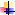 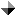 Sr. No.SubjectPage No.Page No.Agriculture55Arts & Sports – Pakistan55Arts & Sports – World55Banking, Finance and Stock Exchange55Biographies55Business, Economics & Industry55Crimes77Current Issues – Pakistan77Current Issues – World88Defense/ Military 88Education-Pakistan88Education World99Governance / Policies – Pakistan99Governance / Policies – World99Health and Environment 1010History And Archaeology – Pakistan1010History And Archaeology – World1010Human Rights–Pakistan1010Human Rights–World1111India Politics, Policies and Relations1111Indo-Pak Relations1111Internationl Relations 1212Islam 1212Kashmir1212Language and Literature1212Law and Legislation 1313Media – Pakistan1313Miscellaneous1313Other religions 1313Organizations1414Pakistan Foreign Relations1414Peace and war / After effects1414Politics – Pakistan1414Politics – World1616Power Resources ( Gas, Oil, Dam, etc)1717Science and Information Technology1717Social Problems 1717Society and Culture – Pakistan1818Society and Culture – world1818Terrorism 1818US Politics, Policies and Relations1818World Conflicts1919AGRICULTURE Garrity, Mike. "Healthy forests." The News, 12 June, 2018, p.7Scheff, Jim. "Protect forests." The News, 19 June, 2018, p.7Syed Muhammad Abubakar. "Punjab's dwindling forersts." The News, 5 June, 2018, p.6AGRICULTURE Garrity, Mike. "Healthy forests." The News, 12 June, 2018, p.7Scheff, Jim. "Protect forests." The News, 19 June, 2018, p.7Syed Muhammad Abubakar. "Punjab's dwindling forersts." The News, 5 June, 2018, p.6AGRICULTURE Garrity, Mike. "Healthy forests." The News, 12 June, 2018, p.7Scheff, Jim. "Protect forests." The News, 19 June, 2018, p.7Syed Muhammad Abubakar. "Punjab's dwindling forersts." The News, 5 June, 2018, p.6ARTS & SPORTS – Abbas Nasir. "Poor Priyanka Chopra." Dawn, 9 June, 2018, p.8Irtiza  Shafat . "Can music cause rainfall ." The Nation  , 11 June , 2018, p.7ARTS & SPORTS – Abbas Nasir. "Poor Priyanka Chopra." Dawn, 9 June, 2018, p.8Irtiza  Shafat . "Can music cause rainfall ." The Nation  , 11 June , 2018, p.7ARTS & SPORTS – Abbas Nasir. "Poor Priyanka Chopra." Dawn, 9 June, 2018, p.8Irtiza  Shafat . "Can music cause rainfall ." The Nation  , 11 June , 2018, p.7ARTS & SPORTS – WORLDHarford, Tim. "Football illustrates how poorer nations catch up." Financial Times, 23/24 June, 2018, P.9Kuper, Simon. "A reboot for the beautiful game." Financial Times, 13 June, 2018, P.7ARTS & SPORTS – WORLDHarford, Tim. "Football illustrates how poorer nations catch up." Financial Times, 23/24 June, 2018, P.9Kuper, Simon. "A reboot for the beautiful game." Financial Times, 13 June, 2018, P.7ARTS & SPORTS – WORLDHarford, Tim. "Football illustrates how poorer nations catch up." Financial Times, 23/24 June, 2018, P.9Kuper, Simon. "A reboot for the beautiful game." Financial Times, 13 June, 2018, P.7BANKING , FINANCE AND  STOCK EXCHANGEAndrew MacAskill, Huw Jones. "Bankers to ask Theresa May why they should stay after Brexit." Business Recorder, 14 June, 2018, P.20Bailey, Andrew. "Premium listing will not water down corporate governance." Financial Times, 11 June, 2018, P.9Barber, Tony. "Doubts over judicial fairness will hold Greece back." Financial Times, 6 June, 2018, P.9Davies, Daniel. "The finance industry's Achilles heel." Financial Times, 27 June, 2018, P.9Ford, Jonathan. "The fog of goodwill." Financial Times, 19 June, 2018, P.7Gonzalez, Francisco. "Fintech threatens to eclipse banks that fail to adapt." Financial Times, 12 June, 2018, P.13Harford, Tim. "I confidently prdict my forecasts will fail." Financial Times, 2/3 June, 2018, P.9Johnson, Andrew Edgecliffe. "The general electric-free Dow is the index we deserve." Financial Times, 23/24 June, 2018, P.9Lago, Isabelle Mateosy. "Should merkel embrace Macron's vision reform of the eurozone?." Financial Times, 28 June, 2018, P.9Merkley, Jeff. "Avoid past mistakes and preserve key bank safety law." Financial Times, 26 June, 2018, P.9Moghadam, Reza. "The ECB's narrow mandate is no longer fir for purpose." Financial Times, 15 June, 2018, P.9Munchau, Wolfgang. "Lack of reform, not Itlay will break the eurozone." Financial Times, 4 June, 2018, P.9Noonan, Laura. "Stronger franchises." Financial Times, 12 June, 2018, P.11Pedder, Sophie. "Macron is neither Thatcher nor Blair." Financial Times, 9/10 June, 2018, P.9Politi, James. "Europe on edge after palace takeover." Financial Times, 2/3 June, 2018, P.6Rajan, Raghuram. "Bond markets send signals of a looming recession." Financial Times, 29/30 June, 2018, P.9Ralph, Oliver. "A long and painful adjustment." Financial Times, 18 June, 2018, P.7Tett, Gillian. "America unleashes billionaires to boost the space race." Financial Times, 1 June, 2018, P.11Tett, Gillian. "Watch the Fed's balance sheet, not interest rates." Financial Times, 8 June, 2018, P.9Theodore, Sam. "Technology suppresses bank's appetite for mega deals." Financial Times, 5 June, 2018, P.9Waters, Richard. "Colliding with reality." Financial Times, 16/17 June, 2018, P.7Wolf, Martin. "The Italian challenge to the eurozone." Financial Times, 20 June, 2018, P.9Wolf, Martin. "Why the Swiss should vote for 'Vollgeld'." Financial Times, 6 June, 2018, P.9Syed Qamar Afzal. "Palestinias' plight and Zionism." Pakistan Observer, 14 June, 2018, P.04BANKING , FINANCE AND  STOCK EXCHANGEAndrew MacAskill, Huw Jones. "Bankers to ask Theresa May why they should stay after Brexit." Business Recorder, 14 June, 2018, P.20Bailey, Andrew. "Premium listing will not water down corporate governance." Financial Times, 11 June, 2018, P.9Barber, Tony. "Doubts over judicial fairness will hold Greece back." Financial Times, 6 June, 2018, P.9Davies, Daniel. "The finance industry's Achilles heel." Financial Times, 27 June, 2018, P.9Ford, Jonathan. "The fog of goodwill." Financial Times, 19 June, 2018, P.7Gonzalez, Francisco. "Fintech threatens to eclipse banks that fail to adapt." Financial Times, 12 June, 2018, P.13Harford, Tim. "I confidently prdict my forecasts will fail." Financial Times, 2/3 June, 2018, P.9Johnson, Andrew Edgecliffe. "The general electric-free Dow is the index we deserve." Financial Times, 23/24 June, 2018, P.9Lago, Isabelle Mateosy. "Should merkel embrace Macron's vision reform of the eurozone?." Financial Times, 28 June, 2018, P.9Merkley, Jeff. "Avoid past mistakes and preserve key bank safety law." Financial Times, 26 June, 2018, P.9Moghadam, Reza. "The ECB's narrow mandate is no longer fir for purpose." Financial Times, 15 June, 2018, P.9Munchau, Wolfgang. "Lack of reform, not Itlay will break the eurozone." Financial Times, 4 June, 2018, P.9Noonan, Laura. "Stronger franchises." Financial Times, 12 June, 2018, P.11Pedder, Sophie. "Macron is neither Thatcher nor Blair." Financial Times, 9/10 June, 2018, P.9Politi, James. "Europe on edge after palace takeover." Financial Times, 2/3 June, 2018, P.6Rajan, Raghuram. "Bond markets send signals of a looming recession." Financial Times, 29/30 June, 2018, P.9Ralph, Oliver. "A long and painful adjustment." Financial Times, 18 June, 2018, P.7Tett, Gillian. "America unleashes billionaires to boost the space race." Financial Times, 1 June, 2018, P.11Tett, Gillian. "Watch the Fed's balance sheet, not interest rates." Financial Times, 8 June, 2018, P.9Theodore, Sam. "Technology suppresses bank's appetite for mega deals." Financial Times, 5 June, 2018, P.9Waters, Richard. "Colliding with reality." Financial Times, 16/17 June, 2018, P.7Wolf, Martin. "The Italian challenge to the eurozone." Financial Times, 20 June, 2018, P.9Wolf, Martin. "Why the Swiss should vote for 'Vollgeld'." Financial Times, 6 June, 2018, P.9Syed Qamar Afzal. "Palestinias' plight and Zionism." Pakistan Observer, 14 June, 2018, P.04BANKING , FINANCE AND  STOCK EXCHANGEAndrew MacAskill, Huw Jones. "Bankers to ask Theresa May why they should stay after Brexit." Business Recorder, 14 June, 2018, P.20Bailey, Andrew. "Premium listing will not water down corporate governance." Financial Times, 11 June, 2018, P.9Barber, Tony. "Doubts over judicial fairness will hold Greece back." Financial Times, 6 June, 2018, P.9Davies, Daniel. "The finance industry's Achilles heel." Financial Times, 27 June, 2018, P.9Ford, Jonathan. "The fog of goodwill." Financial Times, 19 June, 2018, P.7Gonzalez, Francisco. "Fintech threatens to eclipse banks that fail to adapt." Financial Times, 12 June, 2018, P.13Harford, Tim. "I confidently prdict my forecasts will fail." Financial Times, 2/3 June, 2018, P.9Johnson, Andrew Edgecliffe. "The general electric-free Dow is the index we deserve." Financial Times, 23/24 June, 2018, P.9Lago, Isabelle Mateosy. "Should merkel embrace Macron's vision reform of the eurozone?." Financial Times, 28 June, 2018, P.9Merkley, Jeff. "Avoid past mistakes and preserve key bank safety law." Financial Times, 26 June, 2018, P.9Moghadam, Reza. "The ECB's narrow mandate is no longer fir for purpose." Financial Times, 15 June, 2018, P.9Munchau, Wolfgang. "Lack of reform, not Itlay will break the eurozone." Financial Times, 4 June, 2018, P.9Noonan, Laura. "Stronger franchises." Financial Times, 12 June, 2018, P.11Pedder, Sophie. "Macron is neither Thatcher nor Blair." Financial Times, 9/10 June, 2018, P.9Politi, James. "Europe on edge after palace takeover." Financial Times, 2/3 June, 2018, P.6Rajan, Raghuram. "Bond markets send signals of a looming recession." Financial Times, 29/30 June, 2018, P.9Ralph, Oliver. "A long and painful adjustment." Financial Times, 18 June, 2018, P.7Tett, Gillian. "America unleashes billionaires to boost the space race." Financial Times, 1 June, 2018, P.11Tett, Gillian. "Watch the Fed's balance sheet, not interest rates." Financial Times, 8 June, 2018, P.9Theodore, Sam. "Technology suppresses bank's appetite for mega deals." Financial Times, 5 June, 2018, P.9Waters, Richard. "Colliding with reality." Financial Times, 16/17 June, 2018, P.7Wolf, Martin. "The Italian challenge to the eurozone." Financial Times, 20 June, 2018, P.9Wolf, Martin. "Why the Swiss should vote for 'Vollgeld'." Financial Times, 6 June, 2018, P.9Syed Qamar Afzal. "Palestinias' plight and Zionism." Pakistan Observer, 14 June, 2018, P.04BIOGRAPHIES Aaminah Qadir. "Khadija and the shadow of doubt." The News, 13 June, 2018, p.6Ahuja, Anjana. "A surgeon injecting humanity into health." Financial Times, 23/24 June, 2018, P.9Donnan, Shawn. "A global financier turns protectionist." Financial Times, 2/3 June, 2018, P.9Harris, Bryan. "A young despot turned diplomat." Financial Times, 16/17 June, 2018, P.9Jawed Naqvi. "Shujaat Bukhari's notebook." Dawn, 19 June, 2018, p.8Stothard, Michael. "A dogged politician grabs his chance." Financial Times, 9/10 June, 2018, P.9Webber, Jude. "The firebrand who built a movement." Financial Times, 29/30 June, 2018, P.9BIOGRAPHIES Aaminah Qadir. "Khadija and the shadow of doubt." The News, 13 June, 2018, p.6Ahuja, Anjana. "A surgeon injecting humanity into health." Financial Times, 23/24 June, 2018, P.9Donnan, Shawn. "A global financier turns protectionist." Financial Times, 2/3 June, 2018, P.9Harris, Bryan. "A young despot turned diplomat." Financial Times, 16/17 June, 2018, P.9Jawed Naqvi. "Shujaat Bukhari's notebook." Dawn, 19 June, 2018, p.8Stothard, Michael. "A dogged politician grabs his chance." Financial Times, 9/10 June, 2018, P.9Webber, Jude. "The firebrand who built a movement." Financial Times, 29/30 June, 2018, P.9BIOGRAPHIES Aaminah Qadir. "Khadija and the shadow of doubt." The News, 13 June, 2018, p.6Ahuja, Anjana. "A surgeon injecting humanity into health." Financial Times, 23/24 June, 2018, P.9Donnan, Shawn. "A global financier turns protectionist." Financial Times, 2/3 June, 2018, P.9Harris, Bryan. "A young despot turned diplomat." Financial Times, 16/17 June, 2018, P.9Jawed Naqvi. "Shujaat Bukhari's notebook." Dawn, 19 June, 2018, p.8Stothard, Michael. "A dogged politician grabs his chance." Financial Times, 9/10 June, 2018, P.9Webber, Jude. "The firebrand who built a movement." Financial Times, 29/30 June, 2018, P.9BUSINESS, ECONOMICS & INDUSTRYAasim Sajjad Akhtar. "The grey list." Dawn, 29 June, 2018, p.9Aasim Sajjad Akhtar. "The X factor." Dawn, 15 June, 2018, p.9Abdul Rasool Syed. "Balochistan and the fifth generation warfare." Daily Times, 3 June, 2018, p.A8Abdul Sattar. "Notions of development." The News, 21 June, 2018, p.6Ali Tahir. "CPEC and dispute resoultion." Daily Times, 5 June, 2018, p.A8Alissa de Carbonnel, Robin Emmott. "Under US pressure, EIB balks at EU plan to work in Iran." Business Recorder, 06 June, 2018, P.20Amir Hussain . "Professional tyrany." The News, 24 June, 2018, p.7Amir Hussain. "Investing in people." The News, 1 June, 2018, p.7Anjum Ibrahim. "Caretakers and the economy." Business Recorder, 25 June, 2018 , P.16Apostle, Julia. "We survived GDPR, but now another EU privacy law looms." Financial Times, 14 June, 2018, P.11Ashraf Jehangir Qazi. "A class act." Dawn, 25 June, 2018, p.8Bakhtiyar Kazmi. "The scorecard." Dawn, 13 June, 2018, p.9Barker, Alex. "Brake at the border." Financial Times, 27 June, 2018, P.7Butler, Nick. "Issues beyond opec will drive oil prices in coming years." Financial Times, 25 June, 2018, P.9Caroline Valetkevitch, Saqib Iqbal Ahmed. "Dollar recovery seen as an earning risk on horizon." Business Recorder, 01 June, 2018, P.20Clegg, Nick. "Tantalising glimpses of an EU compromise on migration." Financial Times, 18 June, 2018, P.9Coralie Febvre. "Trade conflict already sapping German economy." Business Recorder, 23 June, 2018 , P.18Dr Hafiz A Pasha. "Big cut in development spending." Business Recorder, 05 June, 2018, P.20Dr Hafiz A Pasha. "More and more bad news." Business Recorder, 19 June, 2018, P.14Dr Hafiz A Pasha. "Precarious balanace of payments." Business Recorder, 26 June, 2018, P.22Dr Hafiz A Pasha. "Spate of more bad news." Business Recorder, 12 June, 2018, P.20Dunkley, Emma. "China brings its a game." Financial Times, 1 June, 2018, P.9Farhat Ali. "Back to IMF?." Business Recorder, 09 June, 2018, P.16Farhat Ali. "The failing economy." Business Recorder, 23 June, 2018, P.18Farrukh Saleem. "Rs 3.7 trillion." The News, 3 June, 2018, p.6Farrukh Saleem. "Rs 6 trillion." The News, 10 June, 2018, p.6Farrukh Saleem. "Rupee and dolar." The News, 24 June, 2018, p.6Farrukh Saleem. "The IMF." The News, 15 June, 2018, p.7Foroohar, Rana. "Antitrust policy is ripe for a rethink." Financial Times, 25 June, 2018, P.9Gapper, John. "Advertising's creative vision is old fashioned." Financial Times, 21 June, 2018, P.9Gapper, John. "Fake meat's brand identity is too squishy." Financial Times, 14 June, 2018, P.11Gapper, John. "Meet the world's most powerful consumers." Financial Times, 7 June, 2018, P.7Giles, Chris. "Economic myths distort policy and need exploding." Financial Times, 22 June, 2018, P.9Giles, Chris. "The myth of no-strings frictionless commerce." Financial Times, 8 June, 2018, P.9Greene, Megan. "Taking the measure of a US-China trade war." Financial Times, 13 June, 2018, P.9Hardord, Tim. "The topsy-turvy logic of trade war tirades." Financial Times, 16/17 June, 2018, P.9Iftekhar A Khan. "Unfinished business." The News, 16 June, 2018, p.6Ikram Sehgal. "The CPEC story." Business Recorder, 29 June, 2018, P.20Imran Khan. "The China I know." Daily Times, 1 June, 2018, p.A9Jiterndra Joshi. "Slackers, stores and sightseers score with World Cup." Business Recorder, 15 June, 2018, P.18Johnson, Miles. "Manufacturing default." Financial Times, 5 June, 2018, P.7Kane Wu. "Worsening trade row deepens: Chil felt by Chinese dealmakers seeking to do US takeovers." Business Recorder, 28 June, 2018, P.20Kazim Saeed. "Blueprints for prosperity." The News, 6 June, 2018, p.6Khurram Husain. "Falling rupee." Dawn, 14 June, 2018, p.8Lynn, Barry. "The Amex ruling cements the domination of big companies." Financial Times, 28 June, 2018, P.9M Ziauddin. "New technologies and global trade." Business Recorder, 13 June, 2018, P.22M Ziauddin. "Stronger world economy outlook." Business Recorder, 06 June, 2018, P.20Mark Mclaughlin. "Scottish titles industry prompts global rush." Business Recorder, 10 June, 2018, P.16Martinot, Steve. "Living on a prayer." The News, 30 June, 2018, p.7Massoudi, Arash. "The 'Wild West' fund." Financial Times, 21 June, 2018, P.7McCabe, Eileen . "Life in plastic." The News, 16 June, 2018, p.7Merling, Lara. "After the storm." The News, 26 June, 2018, p.7Moneeb Ahmad Barlas. "The mysterious corridor." Daily Times, 6 June, 2018, p.A8Munchau, Wolfgang. "German industry should fear a no-deal Brexit." Financial Times, 25 June, 2018, P.9Murad Ali. "What's in the gift box?." The News, 15 June, 2018, p.7Noel Randewich, Chck Mikolajezak. "Volatility may hit Wall Street as Alphabet, Facebook leave tech sector group." Business Recorder, 07 June, 2018, P.20Noel Randewich. "Downed but not out: Expulsion no body blow for GE shareholders." Business Recorder, 21 June, 2018, P.20Omar Hassan. "End of driving ban to boost Saudi women's economic role." Business Recorder, 22 June, 2018, P.20Parvez Rahim. "Outsourcing." Dawn, 25 June, 2018, p.9Philip Blenkinsop. "Moment of truth arrives for EU after US tariffs strike." Business Recorder, 02 June, 2018, P.18Pilling, David. "The real price of vanilla." Financial Times, 6 June, 2018, P.7Pizzigati, Sam. "Rich CEOs." The News, 1 June, 2018, p.7Powell, Jonathan. "The Irish border question heralds the end of hard Brexit." Financial Times, 11 June, 2018, P.9Rachman, Gideon. "Graft thrives in a globalised world." Financial Times, 19 June, 2018, P.9Rashid Amjad. "Economic crisis management." Dawn, 30 June, 2018, p.8Saikat Chatterjee, Sujata Rao. "Swiss 'real money' fallout would ripple across markets." Business Recorder, 09 June, 2018, P.16Saikat Chatterjee. "Facing a referendum on money, Swiss traders look for hedges." Business Recorder, 05 June, 2018, P.20Saikat Chatterjee. "Swiss traders look for hedges." Business Recorder, 02 June, 2018, P.18Shabir Ahmed. "Fifteen billion dollars a year." Business Recorder, 28 June, 2018, P.20Shabir Ahmed. "Friends and Masters." Business Recorder, 21 June, 2018, P.20Shakeel Ahmad Ramay. "US withdrawal from UCPOA: intensification of economic war." Daily Times, 3 June, 2018, p.A8Sheppard, David. "Oil's 'life and death' question." Financial Times, 20 June, 2018, P.7Shrimsley, Robert. "Brexit explodes Tory business credentials." Financial Times, 26 June, 2018, P.9Syed Bakhtiyar Kazmi. "Are we really short of US dollars?." Business Recorder, 28 June, 2018, P.20Syed Bakhtiyar Kazmi. "Black elephants." Business Recorder, 09 June, 2018, P.16Syed Bakhtiyar Kazmi. "Budgeting democracy." Business Recorder, 16 June, 2018, P.14Syed Shabbar Zaidi. "IMF: lender of the last resort - II." Business Recorder, 14 June, 2018, P.20Tett, Gillian. "Markets appear calm but are behaving abnormally." Financial Times, 22 June, 2018, P.9Tim Hepher. "Airbus weighs new long-range A321 version in Boeing challenge." Business Recorder, 19 June, 2018, P.14Toplensky, Rochelle. "The route to a global champion." Financial Times, 15 June, 2018, P.7Waqar Masood Khan. "Economic reforms (pt-XXI)." The News, 15 June, 2018, p.6Waqar Masood Khan. "Economic reforms (pt-XXIV)." The News, 12 June, 2018, p.6Waqar Masood Khan. "Economic reforms (pt-XXV)." The News, 19 June, 2018, p.6Waqar Masood Khan. "Economic reforms (pt-XXVI)." The News, 26 June, 2018, p.6Waqar Masood Khan. "Economy facing mounting problems." Business Recorder, 27 June, 2018, P.20Waqar Masood Khan. "Fiscal deficit remains main threat to economy." Business Recorder, 20 June, 2018, P.20Waqar Masood Khan. "The form and design of IMF programme." Business Recorder, 06 June, 2018, P.20Waqar Masood Khan. "The PML-N's economy (pt-I)." The News, 6 June, 2018, p.6Waqar Masood Khan. "The PML-N's economy." The News, 5 June, 2018, p.6Wolf, Martin. "Waiting for a productivity resurgence." Financial Times, 13 June, 2018, P.9Wolf, Martin. "Work in the age of intelligent machines." Financial Times, 27 June, 2018, P.9Yusuf H. Shirazi. "A devalued economy." The News, 7 June, 2018, p.6Amir Bilal . "Mari Petroleum prospers ." The Nation  , 1 June , 2018, p.6Asima Ihsan . "Economics of Ramadan ." The Nation  , 14 June , 2018, p.6Dr Imran Khalid . "Kim Jong - un is a pragmatic fellow ." The Nation  , 25 June , 2018, p.7Dr Kamal Monnoo . "Bangladesh,s economic success and lessons ." The Nation  , 13 June , 2018, p.7Dr Kamal Monnoo . "Economic head winds Are we alone ." The Nation  , 6 June , 2018, p.6Dr Kamal Monnoo . "Rupee,s devaluation An analysis ." The Nation  , 20 June , 2018, p.7Dr Muhammad . "World Bank neutrality over IWT." Pakistan Observer, 9 June, 2018, P.04Javid Husain . "Pakistan,s flawed justice system ." The Nation  , 19 June , 2018, p.7Saadia Gardezi . "Traps ." The Nation  , 2 June , 2018, p.6Yasir Habib . "Era of new air silk road ." The Nation  , 22 June , 2018, p.6BUSINESS, ECONOMICS & INDUSTRYAasim Sajjad Akhtar. "The grey list." Dawn, 29 June, 2018, p.9Aasim Sajjad Akhtar. "The X factor." Dawn, 15 June, 2018, p.9Abdul Rasool Syed. "Balochistan and the fifth generation warfare." Daily Times, 3 June, 2018, p.A8Abdul Sattar. "Notions of development." The News, 21 June, 2018, p.6Ali Tahir. "CPEC and dispute resoultion." Daily Times, 5 June, 2018, p.A8Alissa de Carbonnel, Robin Emmott. "Under US pressure, EIB balks at EU plan to work in Iran." Business Recorder, 06 June, 2018, P.20Amir Hussain . "Professional tyrany." The News, 24 June, 2018, p.7Amir Hussain. "Investing in people." The News, 1 June, 2018, p.7Anjum Ibrahim. "Caretakers and the economy." Business Recorder, 25 June, 2018 , P.16Apostle, Julia. "We survived GDPR, but now another EU privacy law looms." Financial Times, 14 June, 2018, P.11Ashraf Jehangir Qazi. "A class act." Dawn, 25 June, 2018, p.8Bakhtiyar Kazmi. "The scorecard." Dawn, 13 June, 2018, p.9Barker, Alex. "Brake at the border." Financial Times, 27 June, 2018, P.7Butler, Nick. "Issues beyond opec will drive oil prices in coming years." Financial Times, 25 June, 2018, P.9Caroline Valetkevitch, Saqib Iqbal Ahmed. "Dollar recovery seen as an earning risk on horizon." Business Recorder, 01 June, 2018, P.20Clegg, Nick. "Tantalising glimpses of an EU compromise on migration." Financial Times, 18 June, 2018, P.9Coralie Febvre. "Trade conflict already sapping German economy." Business Recorder, 23 June, 2018 , P.18Dr Hafiz A Pasha. "Big cut in development spending." Business Recorder, 05 June, 2018, P.20Dr Hafiz A Pasha. "More and more bad news." Business Recorder, 19 June, 2018, P.14Dr Hafiz A Pasha. "Precarious balanace of payments." Business Recorder, 26 June, 2018, P.22Dr Hafiz A Pasha. "Spate of more bad news." Business Recorder, 12 June, 2018, P.20Dunkley, Emma. "China brings its a game." Financial Times, 1 June, 2018, P.9Farhat Ali. "Back to IMF?." Business Recorder, 09 June, 2018, P.16Farhat Ali. "The failing economy." Business Recorder, 23 June, 2018, P.18Farrukh Saleem. "Rs 3.7 trillion." The News, 3 June, 2018, p.6Farrukh Saleem. "Rs 6 trillion." The News, 10 June, 2018, p.6Farrukh Saleem. "Rupee and dolar." The News, 24 June, 2018, p.6Farrukh Saleem. "The IMF." The News, 15 June, 2018, p.7Foroohar, Rana. "Antitrust policy is ripe for a rethink." Financial Times, 25 June, 2018, P.9Gapper, John. "Advertising's creative vision is old fashioned." Financial Times, 21 June, 2018, P.9Gapper, John. "Fake meat's brand identity is too squishy." Financial Times, 14 June, 2018, P.11Gapper, John. "Meet the world's most powerful consumers." Financial Times, 7 June, 2018, P.7Giles, Chris. "Economic myths distort policy and need exploding." Financial Times, 22 June, 2018, P.9Giles, Chris. "The myth of no-strings frictionless commerce." Financial Times, 8 June, 2018, P.9Greene, Megan. "Taking the measure of a US-China trade war." Financial Times, 13 June, 2018, P.9Hardord, Tim. "The topsy-turvy logic of trade war tirades." Financial Times, 16/17 June, 2018, P.9Iftekhar A Khan. "Unfinished business." The News, 16 June, 2018, p.6Ikram Sehgal. "The CPEC story." Business Recorder, 29 June, 2018, P.20Imran Khan. "The China I know." Daily Times, 1 June, 2018, p.A9Jiterndra Joshi. "Slackers, stores and sightseers score with World Cup." Business Recorder, 15 June, 2018, P.18Johnson, Miles. "Manufacturing default." Financial Times, 5 June, 2018, P.7Kane Wu. "Worsening trade row deepens: Chil felt by Chinese dealmakers seeking to do US takeovers." Business Recorder, 28 June, 2018, P.20Kazim Saeed. "Blueprints for prosperity." The News, 6 June, 2018, p.6Khurram Husain. "Falling rupee." Dawn, 14 June, 2018, p.8Lynn, Barry. "The Amex ruling cements the domination of big companies." Financial Times, 28 June, 2018, P.9M Ziauddin. "New technologies and global trade." Business Recorder, 13 June, 2018, P.22M Ziauddin. "Stronger world economy outlook." Business Recorder, 06 June, 2018, P.20Mark Mclaughlin. "Scottish titles industry prompts global rush." Business Recorder, 10 June, 2018, P.16Martinot, Steve. "Living on a prayer." The News, 30 June, 2018, p.7Massoudi, Arash. "The 'Wild West' fund." Financial Times, 21 June, 2018, P.7McCabe, Eileen . "Life in plastic." The News, 16 June, 2018, p.7Merling, Lara. "After the storm." The News, 26 June, 2018, p.7Moneeb Ahmad Barlas. "The mysterious corridor." Daily Times, 6 June, 2018, p.A8Munchau, Wolfgang. "German industry should fear a no-deal Brexit." Financial Times, 25 June, 2018, P.9Murad Ali. "What's in the gift box?." The News, 15 June, 2018, p.7Noel Randewich, Chck Mikolajezak. "Volatility may hit Wall Street as Alphabet, Facebook leave tech sector group." Business Recorder, 07 June, 2018, P.20Noel Randewich. "Downed but not out: Expulsion no body blow for GE shareholders." Business Recorder, 21 June, 2018, P.20Omar Hassan. "End of driving ban to boost Saudi women's economic role." Business Recorder, 22 June, 2018, P.20Parvez Rahim. "Outsourcing." Dawn, 25 June, 2018, p.9Philip Blenkinsop. "Moment of truth arrives for EU after US tariffs strike." Business Recorder, 02 June, 2018, P.18Pilling, David. "The real price of vanilla." Financial Times, 6 June, 2018, P.7Pizzigati, Sam. "Rich CEOs." The News, 1 June, 2018, p.7Powell, Jonathan. "The Irish border question heralds the end of hard Brexit." Financial Times, 11 June, 2018, P.9Rachman, Gideon. "Graft thrives in a globalised world." Financial Times, 19 June, 2018, P.9Rashid Amjad. "Economic crisis management." Dawn, 30 June, 2018, p.8Saikat Chatterjee, Sujata Rao. "Swiss 'real money' fallout would ripple across markets." Business Recorder, 09 June, 2018, P.16Saikat Chatterjee. "Facing a referendum on money, Swiss traders look for hedges." Business Recorder, 05 June, 2018, P.20Saikat Chatterjee. "Swiss traders look for hedges." Business Recorder, 02 June, 2018, P.18Shabir Ahmed. "Fifteen billion dollars a year." Business Recorder, 28 June, 2018, P.20Shabir Ahmed. "Friends and Masters." Business Recorder, 21 June, 2018, P.20Shakeel Ahmad Ramay. "US withdrawal from UCPOA: intensification of economic war." Daily Times, 3 June, 2018, p.A8Sheppard, David. "Oil's 'life and death' question." Financial Times, 20 June, 2018, P.7Shrimsley, Robert. "Brexit explodes Tory business credentials." Financial Times, 26 June, 2018, P.9Syed Bakhtiyar Kazmi. "Are we really short of US dollars?." Business Recorder, 28 June, 2018, P.20Syed Bakhtiyar Kazmi. "Black elephants." Business Recorder, 09 June, 2018, P.16Syed Bakhtiyar Kazmi. "Budgeting democracy." Business Recorder, 16 June, 2018, P.14Syed Shabbar Zaidi. "IMF: lender of the last resort - II." Business Recorder, 14 June, 2018, P.20Tett, Gillian. "Markets appear calm but are behaving abnormally." Financial Times, 22 June, 2018, P.9Tim Hepher. "Airbus weighs new long-range A321 version in Boeing challenge." Business Recorder, 19 June, 2018, P.14Toplensky, Rochelle. "The route to a global champion." Financial Times, 15 June, 2018, P.7Waqar Masood Khan. "Economic reforms (pt-XXI)." The News, 15 June, 2018, p.6Waqar Masood Khan. "Economic reforms (pt-XXIV)." The News, 12 June, 2018, p.6Waqar Masood Khan. "Economic reforms (pt-XXV)." The News, 19 June, 2018, p.6Waqar Masood Khan. "Economic reforms (pt-XXVI)." The News, 26 June, 2018, p.6Waqar Masood Khan. "Economy facing mounting problems." Business Recorder, 27 June, 2018, P.20Waqar Masood Khan. "Fiscal deficit remains main threat to economy." Business Recorder, 20 June, 2018, P.20Waqar Masood Khan. "The form and design of IMF programme." Business Recorder, 06 June, 2018, P.20Waqar Masood Khan. "The PML-N's economy (pt-I)." The News, 6 June, 2018, p.6Waqar Masood Khan. "The PML-N's economy." The News, 5 June, 2018, p.6Wolf, Martin. "Waiting for a productivity resurgence." Financial Times, 13 June, 2018, P.9Wolf, Martin. "Work in the age of intelligent machines." Financial Times, 27 June, 2018, P.9Yusuf H. Shirazi. "A devalued economy." The News, 7 June, 2018, p.6Amir Bilal . "Mari Petroleum prospers ." The Nation  , 1 June , 2018, p.6Asima Ihsan . "Economics of Ramadan ." The Nation  , 14 June , 2018, p.6Dr Imran Khalid . "Kim Jong - un is a pragmatic fellow ." The Nation  , 25 June , 2018, p.7Dr Kamal Monnoo . "Bangladesh,s economic success and lessons ." The Nation  , 13 June , 2018, p.7Dr Kamal Monnoo . "Economic head winds Are we alone ." The Nation  , 6 June , 2018, p.6Dr Kamal Monnoo . "Rupee,s devaluation An analysis ." The Nation  , 20 June , 2018, p.7Dr Muhammad . "World Bank neutrality over IWT." Pakistan Observer, 9 June, 2018, P.04Javid Husain . "Pakistan,s flawed justice system ." The Nation  , 19 June , 2018, p.7Saadia Gardezi . "Traps ." The Nation  , 2 June , 2018, p.6Yasir Habib . "Era of new air silk road ." The Nation  , 22 June , 2018, p.6BUSINESS, ECONOMICS & INDUSTRYAasim Sajjad Akhtar. "The grey list." Dawn, 29 June, 2018, p.9Aasim Sajjad Akhtar. "The X factor." Dawn, 15 June, 2018, p.9Abdul Rasool Syed. "Balochistan and the fifth generation warfare." Daily Times, 3 June, 2018, p.A8Abdul Sattar. "Notions of development." The News, 21 June, 2018, p.6Ali Tahir. "CPEC and dispute resoultion." Daily Times, 5 June, 2018, p.A8Alissa de Carbonnel, Robin Emmott. "Under US pressure, EIB balks at EU plan to work in Iran." Business Recorder, 06 June, 2018, P.20Amir Hussain . "Professional tyrany." The News, 24 June, 2018, p.7Amir Hussain. "Investing in people." The News, 1 June, 2018, p.7Anjum Ibrahim. "Caretakers and the economy." Business Recorder, 25 June, 2018 , P.16Apostle, Julia. "We survived GDPR, but now another EU privacy law looms." Financial Times, 14 June, 2018, P.11Ashraf Jehangir Qazi. "A class act." Dawn, 25 June, 2018, p.8Bakhtiyar Kazmi. "The scorecard." Dawn, 13 June, 2018, p.9Barker, Alex. "Brake at the border." Financial Times, 27 June, 2018, P.7Butler, Nick. "Issues beyond opec will drive oil prices in coming years." Financial Times, 25 June, 2018, P.9Caroline Valetkevitch, Saqib Iqbal Ahmed. "Dollar recovery seen as an earning risk on horizon." Business Recorder, 01 June, 2018, P.20Clegg, Nick. "Tantalising glimpses of an EU compromise on migration." Financial Times, 18 June, 2018, P.9Coralie Febvre. "Trade conflict already sapping German economy." Business Recorder, 23 June, 2018 , P.18Dr Hafiz A Pasha. "Big cut in development spending." Business Recorder, 05 June, 2018, P.20Dr Hafiz A Pasha. "More and more bad news." Business Recorder, 19 June, 2018, P.14Dr Hafiz A Pasha. "Precarious balanace of payments." Business Recorder, 26 June, 2018, P.22Dr Hafiz A Pasha. "Spate of more bad news." Business Recorder, 12 June, 2018, P.20Dunkley, Emma. "China brings its a game." Financial Times, 1 June, 2018, P.9Farhat Ali. "Back to IMF?." Business Recorder, 09 June, 2018, P.16Farhat Ali. "The failing economy." Business Recorder, 23 June, 2018, P.18Farrukh Saleem. "Rs 3.7 trillion." The News, 3 June, 2018, p.6Farrukh Saleem. "Rs 6 trillion." The News, 10 June, 2018, p.6Farrukh Saleem. "Rupee and dolar." The News, 24 June, 2018, p.6Farrukh Saleem. "The IMF." The News, 15 June, 2018, p.7Foroohar, Rana. "Antitrust policy is ripe for a rethink." Financial Times, 25 June, 2018, P.9Gapper, John. "Advertising's creative vision is old fashioned." Financial Times, 21 June, 2018, P.9Gapper, John. "Fake meat's brand identity is too squishy." Financial Times, 14 June, 2018, P.11Gapper, John. "Meet the world's most powerful consumers." Financial Times, 7 June, 2018, P.7Giles, Chris. "Economic myths distort policy and need exploding." Financial Times, 22 June, 2018, P.9Giles, Chris. "The myth of no-strings frictionless commerce." Financial Times, 8 June, 2018, P.9Greene, Megan. "Taking the measure of a US-China trade war." Financial Times, 13 June, 2018, P.9Hardord, Tim. "The topsy-turvy logic of trade war tirades." Financial Times, 16/17 June, 2018, P.9Iftekhar A Khan. "Unfinished business." The News, 16 June, 2018, p.6Ikram Sehgal. "The CPEC story." Business Recorder, 29 June, 2018, P.20Imran Khan. "The China I know." Daily Times, 1 June, 2018, p.A9Jiterndra Joshi. "Slackers, stores and sightseers score with World Cup." Business Recorder, 15 June, 2018, P.18Johnson, Miles. "Manufacturing default." Financial Times, 5 June, 2018, P.7Kane Wu. "Worsening trade row deepens: Chil felt by Chinese dealmakers seeking to do US takeovers." Business Recorder, 28 June, 2018, P.20Kazim Saeed. "Blueprints for prosperity." The News, 6 June, 2018, p.6Khurram Husain. "Falling rupee." Dawn, 14 June, 2018, p.8Lynn, Barry. "The Amex ruling cements the domination of big companies." Financial Times, 28 June, 2018, P.9M Ziauddin. "New technologies and global trade." Business Recorder, 13 June, 2018, P.22M Ziauddin. "Stronger world economy outlook." Business Recorder, 06 June, 2018, P.20Mark Mclaughlin. "Scottish titles industry prompts global rush." Business Recorder, 10 June, 2018, P.16Martinot, Steve. "Living on a prayer." The News, 30 June, 2018, p.7Massoudi, Arash. "The 'Wild West' fund." Financial Times, 21 June, 2018, P.7McCabe, Eileen . "Life in plastic." The News, 16 June, 2018, p.7Merling, Lara. "After the storm." The News, 26 June, 2018, p.7Moneeb Ahmad Barlas. "The mysterious corridor." Daily Times, 6 June, 2018, p.A8Munchau, Wolfgang. "German industry should fear a no-deal Brexit." Financial Times, 25 June, 2018, P.9Murad Ali. "What's in the gift box?." The News, 15 June, 2018, p.7Noel Randewich, Chck Mikolajezak. "Volatility may hit Wall Street as Alphabet, Facebook leave tech sector group." Business Recorder, 07 June, 2018, P.20Noel Randewich. "Downed but not out: Expulsion no body blow for GE shareholders." Business Recorder, 21 June, 2018, P.20Omar Hassan. "End of driving ban to boost Saudi women's economic role." Business Recorder, 22 June, 2018, P.20Parvez Rahim. "Outsourcing." Dawn, 25 June, 2018, p.9Philip Blenkinsop. "Moment of truth arrives for EU after US tariffs strike." Business Recorder, 02 June, 2018, P.18Pilling, David. "The real price of vanilla." Financial Times, 6 June, 2018, P.7Pizzigati, Sam. "Rich CEOs." The News, 1 June, 2018, p.7Powell, Jonathan. "The Irish border question heralds the end of hard Brexit." Financial Times, 11 June, 2018, P.9Rachman, Gideon. "Graft thrives in a globalised world." Financial Times, 19 June, 2018, P.9Rashid Amjad. "Economic crisis management." Dawn, 30 June, 2018, p.8Saikat Chatterjee, Sujata Rao. "Swiss 'real money' fallout would ripple across markets." Business Recorder, 09 June, 2018, P.16Saikat Chatterjee. "Facing a referendum on money, Swiss traders look for hedges." Business Recorder, 05 June, 2018, P.20Saikat Chatterjee. "Swiss traders look for hedges." Business Recorder, 02 June, 2018, P.18Shabir Ahmed. "Fifteen billion dollars a year." Business Recorder, 28 June, 2018, P.20Shabir Ahmed. "Friends and Masters." Business Recorder, 21 June, 2018, P.20Shakeel Ahmad Ramay. "US withdrawal from UCPOA: intensification of economic war." Daily Times, 3 June, 2018, p.A8Sheppard, David. "Oil's 'life and death' question." Financial Times, 20 June, 2018, P.7Shrimsley, Robert. "Brexit explodes Tory business credentials." Financial Times, 26 June, 2018, P.9Syed Bakhtiyar Kazmi. "Are we really short of US dollars?." Business Recorder, 28 June, 2018, P.20Syed Bakhtiyar Kazmi. "Black elephants." Business Recorder, 09 June, 2018, P.16Syed Bakhtiyar Kazmi. "Budgeting democracy." Business Recorder, 16 June, 2018, P.14Syed Shabbar Zaidi. "IMF: lender of the last resort - II." Business Recorder, 14 June, 2018, P.20Tett, Gillian. "Markets appear calm but are behaving abnormally." Financial Times, 22 June, 2018, P.9Tim Hepher. "Airbus weighs new long-range A321 version in Boeing challenge." Business Recorder, 19 June, 2018, P.14Toplensky, Rochelle. "The route to a global champion." Financial Times, 15 June, 2018, P.7Waqar Masood Khan. "Economic reforms (pt-XXI)." The News, 15 June, 2018, p.6Waqar Masood Khan. "Economic reforms (pt-XXIV)." The News, 12 June, 2018, p.6Waqar Masood Khan. "Economic reforms (pt-XXV)." The News, 19 June, 2018, p.6Waqar Masood Khan. "Economic reforms (pt-XXVI)." The News, 26 June, 2018, p.6Waqar Masood Khan. "Economy facing mounting problems." Business Recorder, 27 June, 2018, P.20Waqar Masood Khan. "Fiscal deficit remains main threat to economy." Business Recorder, 20 June, 2018, P.20Waqar Masood Khan. "The form and design of IMF programme." Business Recorder, 06 June, 2018, P.20Waqar Masood Khan. "The PML-N's economy (pt-I)." The News, 6 June, 2018, p.6Waqar Masood Khan. "The PML-N's economy." The News, 5 June, 2018, p.6Wolf, Martin. "Waiting for a productivity resurgence." Financial Times, 13 June, 2018, P.9Wolf, Martin. "Work in the age of intelligent machines." Financial Times, 27 June, 2018, P.9Yusuf H. Shirazi. "A devalued economy." The News, 7 June, 2018, p.6Amir Bilal . "Mari Petroleum prospers ." The Nation  , 1 June , 2018, p.6Asima Ihsan . "Economics of Ramadan ." The Nation  , 14 June , 2018, p.6Dr Imran Khalid . "Kim Jong - un is a pragmatic fellow ." The Nation  , 25 June , 2018, p.7Dr Kamal Monnoo . "Bangladesh,s economic success and lessons ." The Nation  , 13 June , 2018, p.7Dr Kamal Monnoo . "Economic head winds Are we alone ." The Nation  , 6 June , 2018, p.6Dr Kamal Monnoo . "Rupee,s devaluation An analysis ." The Nation  , 20 June , 2018, p.7Dr Muhammad . "World Bank neutrality over IWT." Pakistan Observer, 9 June, 2018, P.04Javid Husain . "Pakistan,s flawed justice system ." The Nation  , 19 June , 2018, p.7Saadia Gardezi . "Traps ." The Nation  , 2 June , 2018, p.6Yasir Habib . "Era of new air silk road ." The Nation  , 22 June , 2018, p.6CRIMESJaveria Anam. "The harmful impact of child abuse." Daily Times, 2 June, 2018, p.A9Rimmel Mohydin. "Death of a prisoner." Dawn, 3 June, 2018, p.9Sarah Suhail. "No justice for Qandeel." Daily Times, 3 June, 2018, p.A9Mohammad Jamil. "Detractors of Pakistan should be exposed." Pakistan Observer, 30 June, 2018, P.04CRIMESJaveria Anam. "The harmful impact of child abuse." Daily Times, 2 June, 2018, p.A9Rimmel Mohydin. "Death of a prisoner." Dawn, 3 June, 2018, p.9Sarah Suhail. "No justice for Qandeel." Daily Times, 3 June, 2018, p.A9Mohammad Jamil. "Detractors of Pakistan should be exposed." Pakistan Observer, 30 June, 2018, P.04CRIMESJaveria Anam. "The harmful impact of child abuse." Daily Times, 2 June, 2018, p.A9Rimmel Mohydin. "Death of a prisoner." Dawn, 3 June, 2018, p.9Sarah Suhail. "No justice for Qandeel." Daily Times, 3 June, 2018, p.A9Mohammad Jamil. "Detractors of Pakistan should be exposed." Pakistan Observer, 30 June, 2018, P.04CURRENT ISSUES – Arif Azad. "Stranded at sea." Dawn, 20 June, 2018, p.9Baroud, Ramzy. "Endf the wars." The News, 23 June, 2018, p.7Danish Khan. "Redistribution for peace." The News, 7 June, 2018, p.6Farooq Sulehria. "Neither fascista nor anti-imperialists." The News, 26 June, 2018, p.7Kamila Hyat. "Living outside the structure." The News, 21 June, 2018, p.7Naazir Mahmood. "We are sorry, Charanjeet Singh." The News, 3 June, 2018, p.7Rafia Zakaria. "In praise of everyday rebels." Dawn, 13 June, 2018, p.8Rana Sajjad Ahmad. "A culture of arbitration." The News, 12 June, 2018, p.6Sarah Belal. "End the impunity." The News, 2 June, 2018, p.6Sumeera Hassan. "The deth of liberalism." Daily Times, 2 June, 2018, p.A9Abdul Ghani . "Water crisis in Pak 
 its solutions." Pakistan Observer, 22 June, 2018, P.05Asad Jappa . "New deal for Pakistan ." The Nation  , 12 June , 2018, p.6Dr Muhammad. "Indian water manipulation." Pakistan Observer, 2 June, 2018, P.04KK Shahid . "GB disorder ." The Nation  , 19 June , 2018, p.6KK Shahid . "Take care ." The Nation  , 5 June , 2018, p.6Mohammad Jamil. "Balochistan--Worst drought-hit province." Pakistan Observer, 9 June, 2018, P.04Naveed Aman. "Now 'Reham leaks'." Pakistan Observer, 10 June, 2018, P.05Riaz Jafri. "Kalabagh Dam." Pakistan Observer, 11 June, 2018, P.05CURRENT ISSUES – Arif Azad. "Stranded at sea." Dawn, 20 June, 2018, p.9Baroud, Ramzy. "Endf the wars." The News, 23 June, 2018, p.7Danish Khan. "Redistribution for peace." The News, 7 June, 2018, p.6Farooq Sulehria. "Neither fascista nor anti-imperialists." The News, 26 June, 2018, p.7Kamila Hyat. "Living outside the structure." The News, 21 June, 2018, p.7Naazir Mahmood. "We are sorry, Charanjeet Singh." The News, 3 June, 2018, p.7Rafia Zakaria. "In praise of everyday rebels." Dawn, 13 June, 2018, p.8Rana Sajjad Ahmad. "A culture of arbitration." The News, 12 June, 2018, p.6Sarah Belal. "End the impunity." The News, 2 June, 2018, p.6Sumeera Hassan. "The deth of liberalism." Daily Times, 2 June, 2018, p.A9Abdul Ghani . "Water crisis in Pak 
 its solutions." Pakistan Observer, 22 June, 2018, P.05Asad Jappa . "New deal for Pakistan ." The Nation  , 12 June , 2018, p.6Dr Muhammad. "Indian water manipulation." Pakistan Observer, 2 June, 2018, P.04KK Shahid . "GB disorder ." The Nation  , 19 June , 2018, p.6KK Shahid . "Take care ." The Nation  , 5 June , 2018, p.6Mohammad Jamil. "Balochistan--Worst drought-hit province." Pakistan Observer, 9 June, 2018, P.04Naveed Aman. "Now 'Reham leaks'." Pakistan Observer, 10 June, 2018, P.05Riaz Jafri. "Kalabagh Dam." Pakistan Observer, 11 June, 2018, P.05CURRENT ISSUES – Arif Azad. "Stranded at sea." Dawn, 20 June, 2018, p.9Baroud, Ramzy. "Endf the wars." The News, 23 June, 2018, p.7Danish Khan. "Redistribution for peace." The News, 7 June, 2018, p.6Farooq Sulehria. "Neither fascista nor anti-imperialists." The News, 26 June, 2018, p.7Kamila Hyat. "Living outside the structure." The News, 21 June, 2018, p.7Naazir Mahmood. "We are sorry, Charanjeet Singh." The News, 3 June, 2018, p.7Rafia Zakaria. "In praise of everyday rebels." Dawn, 13 June, 2018, p.8Rana Sajjad Ahmad. "A culture of arbitration." The News, 12 June, 2018, p.6Sarah Belal. "End the impunity." The News, 2 June, 2018, p.6Sumeera Hassan. "The deth of liberalism." Daily Times, 2 June, 2018, p.A9Abdul Ghani . "Water crisis in Pak 
 its solutions." Pakistan Observer, 22 June, 2018, P.05Asad Jappa . "New deal for Pakistan ." The Nation  , 12 June , 2018, p.6Dr Muhammad. "Indian water manipulation." Pakistan Observer, 2 June, 2018, P.04KK Shahid . "GB disorder ." The Nation  , 19 June , 2018, p.6KK Shahid . "Take care ." The Nation  , 5 June , 2018, p.6Mohammad Jamil. "Balochistan--Worst drought-hit province." Pakistan Observer, 9 June, 2018, P.04Naveed Aman. "Now 'Reham leaks'." Pakistan Observer, 10 June, 2018, P.05Riaz Jafri. "Kalabagh Dam." Pakistan Observer, 11 June, 2018, P.05CURRENT ISSUES – WORLDAmira Hass. "Anonymous snipers." The News, 7 June, 2018, p.7Atle Hetland . "Eid in a multicultural world ." The Nation  , 14 June , 2018, p.7Atle Hetland . "God in our time ." The Nation  , 7 June , 2018, p.7Atle Hetland. "Migration discussion without proper knowledge." The Nation  , 28 June , 2018, p.7Bahauddin Foizee. "ISIS resurgence more than likely in Iraq." Daily Times, 5 June, 2018, p.A8Dr Ahmad Rashid . "Bringing peace on the Korean peninsula ." The Nation  , 26 June , 2018, p.7Dr Ahmad Rashid . "The US- North Korea summit ." The Nation  , 14 June , 2018, p.7Dr Muhammad Khan. "Killing of an icon for peace in IOK." Pakistan Observer, 20 June, 2018, P.05Feffer, John. "Refugees' plight." The News, 25 June, 2018, p.7Jordash, Wayne . "Justice for the Rohingya." The News, 3 June, 2018, p.6M.A.Niazi . "The digital danger ." The Nation  , 15 June , 2018, p.7Malik M. Ashraf. "Threats to security in South Asian Region." The Nation  , 29 June , 2018, p.6Mohsin Raza . "The spy chronicles ." The Nation  , 23 June , 2018, p.7Mubarak Ali. "Europe's enlightenment." The News, 16 June, 2018, p.6Muhammad Umar. "A global nuclear threat." The News, 27 June, 2018, p.6Muhammad Umar. "Rejoice Fazullah is dead." The Nation  , 29 June , 2018, p.6Murtaza Shibli. "Qatar's miracle." The News, 16 June, 2018, p.6Mushtaq Ahmad . "The Kings and Prime Ministers of UK ." The Nation  , 6 June , 2018, p.7Saleem Safi. "Three days of peace." The News, 28 June, 2018, p.6Shahzad Chaudhry. "The world of track II." The News, 1 June, 2018, p.6Syed Qamar . "Saving South Asia from a water war?." Pakistan Observer, 7 June, 2018, P.04Tariq Osman . "Who wants a united Korea ." The Nation  , 15 June , 2018, p.6CURRENT ISSUES – WORLDAmira Hass. "Anonymous snipers." The News, 7 June, 2018, p.7Atle Hetland . "Eid in a multicultural world ." The Nation  , 14 June , 2018, p.7Atle Hetland . "God in our time ." The Nation  , 7 June , 2018, p.7Atle Hetland. "Migration discussion without proper knowledge." The Nation  , 28 June , 2018, p.7Bahauddin Foizee. "ISIS resurgence more than likely in Iraq." Daily Times, 5 June, 2018, p.A8Dr Ahmad Rashid . "Bringing peace on the Korean peninsula ." The Nation  , 26 June , 2018, p.7Dr Ahmad Rashid . "The US- North Korea summit ." The Nation  , 14 June , 2018, p.7Dr Muhammad Khan. "Killing of an icon for peace in IOK." Pakistan Observer, 20 June, 2018, P.05Feffer, John. "Refugees' plight." The News, 25 June, 2018, p.7Jordash, Wayne . "Justice for the Rohingya." The News, 3 June, 2018, p.6M.A.Niazi . "The digital danger ." The Nation  , 15 June , 2018, p.7Malik M. Ashraf. "Threats to security in South Asian Region." The Nation  , 29 June , 2018, p.6Mohsin Raza . "The spy chronicles ." The Nation  , 23 June , 2018, p.7Mubarak Ali. "Europe's enlightenment." The News, 16 June, 2018, p.6Muhammad Umar. "A global nuclear threat." The News, 27 June, 2018, p.6Muhammad Umar. "Rejoice Fazullah is dead." The Nation  , 29 June , 2018, p.6Murtaza Shibli. "Qatar's miracle." The News, 16 June, 2018, p.6Mushtaq Ahmad . "The Kings and Prime Ministers of UK ." The Nation  , 6 June , 2018, p.7Saleem Safi. "Three days of peace." The News, 28 June, 2018, p.6Shahzad Chaudhry. "The world of track II." The News, 1 June, 2018, p.6Syed Qamar . "Saving South Asia from a water war?." Pakistan Observer, 7 June, 2018, P.04Tariq Osman . "Who wants a united Korea ." The Nation  , 15 June , 2018, p.6CURRENT ISSUES – WORLDAmira Hass. "Anonymous snipers." The News, 7 June, 2018, p.7Atle Hetland . "Eid in a multicultural world ." The Nation  , 14 June , 2018, p.7Atle Hetland . "God in our time ." The Nation  , 7 June , 2018, p.7Atle Hetland. "Migration discussion without proper knowledge." The Nation  , 28 June , 2018, p.7Bahauddin Foizee. "ISIS resurgence more than likely in Iraq." Daily Times, 5 June, 2018, p.A8Dr Ahmad Rashid . "Bringing peace on the Korean peninsula ." The Nation  , 26 June , 2018, p.7Dr Ahmad Rashid . "The US- North Korea summit ." The Nation  , 14 June , 2018, p.7Dr Muhammad Khan. "Killing of an icon for peace in IOK." Pakistan Observer, 20 June, 2018, P.05Feffer, John. "Refugees' plight." The News, 25 June, 2018, p.7Jordash, Wayne . "Justice for the Rohingya." The News, 3 June, 2018, p.6M.A.Niazi . "The digital danger ." The Nation  , 15 June , 2018, p.7Malik M. Ashraf. "Threats to security in South Asian Region." The Nation  , 29 June , 2018, p.6Mohsin Raza . "The spy chronicles ." The Nation  , 23 June , 2018, p.7Mubarak Ali. "Europe's enlightenment." The News, 16 June, 2018, p.6Muhammad Umar. "A global nuclear threat." The News, 27 June, 2018, p.6Muhammad Umar. "Rejoice Fazullah is dead." The Nation  , 29 June , 2018, p.6Murtaza Shibli. "Qatar's miracle." The News, 16 June, 2018, p.6Mushtaq Ahmad . "The Kings and Prime Ministers of UK ." The Nation  , 6 June , 2018, p.7Saleem Safi. "Three days of peace." The News, 28 June, 2018, p.6Shahzad Chaudhry. "The world of track II." The News, 1 June, 2018, p.6Syed Qamar . "Saving South Asia from a water war?." Pakistan Observer, 7 June, 2018, P.04Tariq Osman . "Who wants a united Korea ." The Nation  , 15 June , 2018, p.6DEFENSE/ MILITARYFaraaz Saeed. "Kaleidoscopic nucldear diplomacy." Daily Times, 2 June, 2018, p.A8Farooq Hassan. "Pakistan army - the paradigm shift." Business Recorder, 27 June, 2018, P.20Rehman, I.A.. "Tracing the missing." Dawn, 21 June, 2018, p.8Syed, Ali Zia Jaffery. "Nuclear Pakistan: bolstering strategic stability in South Asia." Daily Times, 1 June, 2018, p.A8Ahyousha Khan . "Nuclearisation in South Asia ." Pakistan Observer, 3 June, 2018, P.05Malik Muhammad Ahsraf . "Honouring commitments ." The Nation  , 8 June , 2018, p.7DEFENSE/ MILITARYFaraaz Saeed. "Kaleidoscopic nucldear diplomacy." Daily Times, 2 June, 2018, p.A8Farooq Hassan. "Pakistan army - the paradigm shift." Business Recorder, 27 June, 2018, P.20Rehman, I.A.. "Tracing the missing." Dawn, 21 June, 2018, p.8Syed, Ali Zia Jaffery. "Nuclear Pakistan: bolstering strategic stability in South Asia." Daily Times, 1 June, 2018, p.A8Ahyousha Khan . "Nuclearisation in South Asia ." Pakistan Observer, 3 June, 2018, P.05Malik Muhammad Ahsraf . "Honouring commitments ." The Nation  , 8 June , 2018, p.7DEFENSE/ MILITARYFaraaz Saeed. "Kaleidoscopic nucldear diplomacy." Daily Times, 2 June, 2018, p.A8Farooq Hassan. "Pakistan army - the paradigm shift." Business Recorder, 27 June, 2018, P.20Rehman, I.A.. "Tracing the missing." Dawn, 21 June, 2018, p.8Syed, Ali Zia Jaffery. "Nuclear Pakistan: bolstering strategic stability in South Asia." Daily Times, 1 June, 2018, p.A8Ahyousha Khan . "Nuclearisation in South Asia ." Pakistan Observer, 3 June, 2018, P.05Malik Muhammad Ahsraf . "Honouring commitments ." The Nation  , 8 June , 2018, p.7EDUCATION – Arsalan Khan. "Dividend or disaster?." The News, 5 June, 2018, p.6Atta ur Rahman. "Mending higher education." The News, 27 June, 2018, p.6Faisal Bari. "Aligning incentives." Dawn, 29 June, 2018, p.8Faisal Bari. "Understanding 
 experience." Dawn, 15 June, 2018, p.8Ishrat Husain. "Expat Pakistani talent." Dawn, 11 June, 2018, p.8Kamila Hyat. "Tolerance of diversity." The News, 7 June, 2018, p.7Muhammad Aqeel Awan. "Problem of categorisation." The News, 23 June, 2018, p.6Munir Ahmed. "For a new face of higher education." Daily Times, 7 June, 2018, p.A8Naazir Mahmood. "Higher education and party manifestos." The News, 11 June, 2018, p.6Rehman, I.A.. "How not ot choose a VC." Dawn, 7 June, 2018, p.8Syed Mohibullah Shah. "In the East lies inspiration." The News, 6 June, 2018, p.6Tasneem Siddiqui. "Why we lag behind." Dawn, 3 June, 2018, p.9Akhlaq Ullah Tarar . "GCU knowledge heritage ." The Nation  , 9 June , 2018, p.7Areeba Tayyab. "Increased ratio of decreasing research in pakistan." The Nation  , 27 June , 2018, p.6Azal Zahir . "Rethinking pedagogy ." The Nation  , 8 June , 2018, p.6Dr Ikhlaq Hussan . "Holidays and education ." The Nation  , 16 June , 2018, p.7Dr Shehzad Ashraf . "Higher Education awaiting a savior ." The Nation  , 12 June , 2018, p.7M Fazal. "What should HEC's role be in strengthening higher education?." Pakistan Observer, 25 June, 2018, P.05M. Fazal Elahi. "HEC,s role in strengthening higher education." The Nation  , 27 June , 2018, p.7Miqdad Naqvi . "Education for all a fundamental right ." The Nation  , 7 June , 2018, p.7Muhammad Murtaza Noor . "Election manifestos and higher ecucation ." The Nation  , 8 June , 2018, p.6Muhammad Murtaza Noor . "Empowering universities ." The Nation  , 23 June , 2018, p.6Saadia Gardazi. "The scret GDP booster." The Nation  , 30 June , 2018, p.6EDUCATION – Arsalan Khan. "Dividend or disaster?." The News, 5 June, 2018, p.6Atta ur Rahman. "Mending higher education." The News, 27 June, 2018, p.6Faisal Bari. "Aligning incentives." Dawn, 29 June, 2018, p.8Faisal Bari. "Understanding 
 experience." Dawn, 15 June, 2018, p.8Ishrat Husain. "Expat Pakistani talent." Dawn, 11 June, 2018, p.8Kamila Hyat. "Tolerance of diversity." The News, 7 June, 2018, p.7Muhammad Aqeel Awan. "Problem of categorisation." The News, 23 June, 2018, p.6Munir Ahmed. "For a new face of higher education." Daily Times, 7 June, 2018, p.A8Naazir Mahmood. "Higher education and party manifestos." The News, 11 June, 2018, p.6Rehman, I.A.. "How not ot choose a VC." Dawn, 7 June, 2018, p.8Syed Mohibullah Shah. "In the East lies inspiration." The News, 6 June, 2018, p.6Tasneem Siddiqui. "Why we lag behind." Dawn, 3 June, 2018, p.9Akhlaq Ullah Tarar . "GCU knowledge heritage ." The Nation  , 9 June , 2018, p.7Areeba Tayyab. "Increased ratio of decreasing research in pakistan." The Nation  , 27 June , 2018, p.6Azal Zahir . "Rethinking pedagogy ." The Nation  , 8 June , 2018, p.6Dr Ikhlaq Hussan . "Holidays and education ." The Nation  , 16 June , 2018, p.7Dr Shehzad Ashraf . "Higher Education awaiting a savior ." The Nation  , 12 June , 2018, p.7M Fazal. "What should HEC's role be in strengthening higher education?." Pakistan Observer, 25 June, 2018, P.05M. Fazal Elahi. "HEC,s role in strengthening higher education." The Nation  , 27 June , 2018, p.7Miqdad Naqvi . "Education for all a fundamental right ." The Nation  , 7 June , 2018, p.7Muhammad Murtaza Noor . "Election manifestos and higher ecucation ." The Nation  , 8 June , 2018, p.6Muhammad Murtaza Noor . "Empowering universities ." The Nation  , 23 June , 2018, p.6Saadia Gardazi. "The scret GDP booster." The Nation  , 30 June , 2018, p.6EDUCATION – Arsalan Khan. "Dividend or disaster?." The News, 5 June, 2018, p.6Atta ur Rahman. "Mending higher education." The News, 27 June, 2018, p.6Faisal Bari. "Aligning incentives." Dawn, 29 June, 2018, p.8Faisal Bari. "Understanding 
 experience." Dawn, 15 June, 2018, p.8Ishrat Husain. "Expat Pakistani talent." Dawn, 11 June, 2018, p.8Kamila Hyat. "Tolerance of diversity." The News, 7 June, 2018, p.7Muhammad Aqeel Awan. "Problem of categorisation." The News, 23 June, 2018, p.6Munir Ahmed. "For a new face of higher education." Daily Times, 7 June, 2018, p.A8Naazir Mahmood. "Higher education and party manifestos." The News, 11 June, 2018, p.6Rehman, I.A.. "How not ot choose a VC." Dawn, 7 June, 2018, p.8Syed Mohibullah Shah. "In the East lies inspiration." The News, 6 June, 2018, p.6Tasneem Siddiqui. "Why we lag behind." Dawn, 3 June, 2018, p.9Akhlaq Ullah Tarar . "GCU knowledge heritage ." The Nation  , 9 June , 2018, p.7Areeba Tayyab. "Increased ratio of decreasing research in pakistan." The Nation  , 27 June , 2018, p.6Azal Zahir . "Rethinking pedagogy ." The Nation  , 8 June , 2018, p.6Dr Ikhlaq Hussan . "Holidays and education ." The Nation  , 16 June , 2018, p.7Dr Shehzad Ashraf . "Higher Education awaiting a savior ." The Nation  , 12 June , 2018, p.7M Fazal. "What should HEC's role be in strengthening higher education?." Pakistan Observer, 25 June, 2018, P.05M. Fazal Elahi. "HEC,s role in strengthening higher education." The Nation  , 27 June , 2018, p.7Miqdad Naqvi . "Education for all a fundamental right ." The Nation  , 7 June , 2018, p.7Muhammad Murtaza Noor . "Election manifestos and higher ecucation ." The Nation  , 8 June , 2018, p.6Muhammad Murtaza Noor . "Empowering universities ." The Nation  , 23 June , 2018, p.6Saadia Gardazi. "The scret GDP booster." The Nation  , 30 June , 2018, p.6EDUCATION – WORLDJamila Razzaq. "Let girls learn." The News, 21 June, 2018, p.6Leigh, Genevieve. "Hurricane Maria and the cover-up." The News, 1 June, 2018, p.6EDUCATION – WORLDJamila Razzaq. "Let girls learn." The News, 21 June, 2018, p.6Leigh, Genevieve. "Hurricane Maria and the cover-up." The News, 1 June, 2018, p.6EDUCATION – WORLDJamila Razzaq. "Let girls learn." The News, 21 June, 2018, p.6Leigh, Genevieve. "Hurricane Maria and the cover-up." The News, 1 June, 2018, p.6GOVERNANCE / POLICIES – Abrahim Shah. "The crisis of urban planning." Daily Times, 1 June, 2018, p.A8Akbar Nasir Khan. "Integrated security." The Nation  , 30 June , 2018, p.7Andleeb Abbas. "A tale of two projects." Business Recorder, 11 June, 2018, P.16Anjum Ibrahim. "A charter of the economy." Business Recorder, 11 June, 2018, P.16Aziz Ali Dad. "Hegemony and its malaise." The News, 13 June, 2018, p.7Dr Maqsudul Hasan Nuri. "Data services: Economy needs streamlining." Business Recorder, 24 June, 2018, P.16Dr Muhammad Khan. "A wind of change in Balochistan." Pakistan Observer, 15 June, 2018, P.04Durdana Najam . "Professionals, support to quacks ." The Nation  , 4 June , 2018, p.6F Z Khan. "Merger of Fata: a historic moment." Daily Times, 6 June, 2018, p.A8Farhat Ali. "Country's power predicament." Business Recorder, 16 June, 2018, P.14Farhat Ali. "Pull your socks up." Business Recorder, 30 June, 2018, P.18Huzaima Bukhari, Dr Ikramul Haq. "Debtocracy 
 enslavement." Business Recorder, 15 June, 2018, P.18Huzaima Bukhari, Dr Ikramul Haq. "Reforms we need." Business Recorder, 22 June, 2018, P.20Huzaima Bukhari, Dr Ikramul Haq. "Self-serving laws - II." Business Recorder, 10 June, 2018, P.16Huzaima Bukhari, Dr Ikramul Haq. "Self-serving laws -I." Business Recorder, 08 June, 2018, P.20Huzaima Bukhari, Dr Ikramul Haq. "The Merger and tax issues." Business Recorder, 01 June, 2018, P.20Ikram Sehgal. "'Gangsters' checkmated." Business Recorder, 08 June, 2018, P.20Ikram Sehgal. "Justice delayed, justice denied." Business Recorder, 15 June, 2018, P.18Javid Husain . "Civilian supremacy ." The Nation  , 5 June , 2018, p.7Khurram Husain. "What awaits the next setup." Dawn, 21 June, 2018, p.8M Nawaz . "Road to ASEAN." Pakistan Observer, 27 June, 2018, P.05M.A.Niazi . "The chief ministerial confusion ." The Nation  , 8 June , 2018, p.7Mirza Shahnawaz. "What's Islamic definition of govt." Pakistan Observer, 6 June, 2018, P.05Moeed Yusuf. "the new NISP." Dawn, 5 June, 2018, p.9Mohammad Jamil. "Irrelevance of TRC in Pakistan." Pakistan Observer, 2 June, 2018, P.04Momin Manzoor. "Drug lordsw enter Balochistan's political arena." Daily Times, 7 June, 2018, p.A9Muhammad Zahid Rifat. "Pakistan's climate change strategy." Daily Times, 5 June, 2018, p.A9Nirvaan Nadeem . "A god called capitalism." Daily Times, 8 June, 2018, p.A9Qurrat ul Ain Rehman. "Does the caretaker government really care?." Daily Times, 4 June, 2018, p.A9Rashed Rahman. "Missing persons still missing." Business Recorder, 26 June, 2018, P.22Rashed Rahman. "Saving the elections." Business Recorder, 05 June, 2018, P.20Saira Iftikhar. "Malnutrition crisis." Business Recorder, 20 June, 2018, P.20Saleem Safi. "Dawn of a new era." The News, 7 June, 2018, p.6Shabir Ahmed. "Governing the unelected." Business Recorder, 14 June, 2018, P.20Shabir Ahmed. "Structural factures challenge governance." Business Recorder, 07 June, 2018, P.20Shahid Hussain Asad. "Reforms need to create a clean, honest political system." Business Recorder, 16 June, 2018, P.14Syed Bakhtiyar Kazmi. "Find a fool who saves." Business Recorder, 02 June, 2018, P.18Syed, Akbar Hussain. "Harassment in Pakistan amusement fot the powerful?." Daily Times, 7 June, 2018, p.A8Tariq Fatemi. "The consummate diplomate." The News, 25 June, 2018, p.6Vankwani, Ramesh Kumar . "Congratulations Fata." The News, 1 June, 2018, p.6Waqar Masood Khan. "Aggravating economic challenges." Business Recorder, 13 June, 2018, P.22Zaigham Khan. "The end of the transition?." The News, 3 June, 2018, p.6Zeenat Hisam. "Transport workers." Dawn, 6 June, 2018, p.9GOVERNANCE / POLICIES – Abrahim Shah. "The crisis of urban planning." Daily Times, 1 June, 2018, p.A8Akbar Nasir Khan. "Integrated security." The Nation  , 30 June , 2018, p.7Andleeb Abbas. "A tale of two projects." Business Recorder, 11 June, 2018, P.16Anjum Ibrahim. "A charter of the economy." Business Recorder, 11 June, 2018, P.16Aziz Ali Dad. "Hegemony and its malaise." The News, 13 June, 2018, p.7Dr Maqsudul Hasan Nuri. "Data services: Economy needs streamlining." Business Recorder, 24 June, 2018, P.16Dr Muhammad Khan. "A wind of change in Balochistan." Pakistan Observer, 15 June, 2018, P.04Durdana Najam . "Professionals, support to quacks ." The Nation  , 4 June , 2018, p.6F Z Khan. "Merger of Fata: a historic moment." Daily Times, 6 June, 2018, p.A8Farhat Ali. "Country's power predicament." Business Recorder, 16 June, 2018, P.14Farhat Ali. "Pull your socks up." Business Recorder, 30 June, 2018, P.18Huzaima Bukhari, Dr Ikramul Haq. "Debtocracy 
 enslavement." Business Recorder, 15 June, 2018, P.18Huzaima Bukhari, Dr Ikramul Haq. "Reforms we need." Business Recorder, 22 June, 2018, P.20Huzaima Bukhari, Dr Ikramul Haq. "Self-serving laws - II." Business Recorder, 10 June, 2018, P.16Huzaima Bukhari, Dr Ikramul Haq. "Self-serving laws -I." Business Recorder, 08 June, 2018, P.20Huzaima Bukhari, Dr Ikramul Haq. "The Merger and tax issues." Business Recorder, 01 June, 2018, P.20Ikram Sehgal. "'Gangsters' checkmated." Business Recorder, 08 June, 2018, P.20Ikram Sehgal. "Justice delayed, justice denied." Business Recorder, 15 June, 2018, P.18Javid Husain . "Civilian supremacy ." The Nation  , 5 June , 2018, p.7Khurram Husain. "What awaits the next setup." Dawn, 21 June, 2018, p.8M Nawaz . "Road to ASEAN." Pakistan Observer, 27 June, 2018, P.05M.A.Niazi . "The chief ministerial confusion ." The Nation  , 8 June , 2018, p.7Mirza Shahnawaz. "What's Islamic definition of govt." Pakistan Observer, 6 June, 2018, P.05Moeed Yusuf. "the new NISP." Dawn, 5 June, 2018, p.9Mohammad Jamil. "Irrelevance of TRC in Pakistan." Pakistan Observer, 2 June, 2018, P.04Momin Manzoor. "Drug lordsw enter Balochistan's political arena." Daily Times, 7 June, 2018, p.A9Muhammad Zahid Rifat. "Pakistan's climate change strategy." Daily Times, 5 June, 2018, p.A9Nirvaan Nadeem . "A god called capitalism." Daily Times, 8 June, 2018, p.A9Qurrat ul Ain Rehman. "Does the caretaker government really care?." Daily Times, 4 June, 2018, p.A9Rashed Rahman. "Missing persons still missing." Business Recorder, 26 June, 2018, P.22Rashed Rahman. "Saving the elections." Business Recorder, 05 June, 2018, P.20Saira Iftikhar. "Malnutrition crisis." Business Recorder, 20 June, 2018, P.20Saleem Safi. "Dawn of a new era." The News, 7 June, 2018, p.6Shabir Ahmed. "Governing the unelected." Business Recorder, 14 June, 2018, P.20Shabir Ahmed. "Structural factures challenge governance." Business Recorder, 07 June, 2018, P.20Shahid Hussain Asad. "Reforms need to create a clean, honest political system." Business Recorder, 16 June, 2018, P.14Syed Bakhtiyar Kazmi. "Find a fool who saves." Business Recorder, 02 June, 2018, P.18Syed, Akbar Hussain. "Harassment in Pakistan amusement fot the powerful?." Daily Times, 7 June, 2018, p.A8Tariq Fatemi. "The consummate diplomate." The News, 25 June, 2018, p.6Vankwani, Ramesh Kumar . "Congratulations Fata." The News, 1 June, 2018, p.6Waqar Masood Khan. "Aggravating economic challenges." Business Recorder, 13 June, 2018, P.22Zaigham Khan. "The end of the transition?." The News, 3 June, 2018, p.6Zeenat Hisam. "Transport workers." Dawn, 6 June, 2018, p.9GOVERNANCE / POLICIES – Abrahim Shah. "The crisis of urban planning." Daily Times, 1 June, 2018, p.A8Akbar Nasir Khan. "Integrated security." The Nation  , 30 June , 2018, p.7Andleeb Abbas. "A tale of two projects." Business Recorder, 11 June, 2018, P.16Anjum Ibrahim. "A charter of the economy." Business Recorder, 11 June, 2018, P.16Aziz Ali Dad. "Hegemony and its malaise." The News, 13 June, 2018, p.7Dr Maqsudul Hasan Nuri. "Data services: Economy needs streamlining." Business Recorder, 24 June, 2018, P.16Dr Muhammad Khan. "A wind of change in Balochistan." Pakistan Observer, 15 June, 2018, P.04Durdana Najam . "Professionals, support to quacks ." The Nation  , 4 June , 2018, p.6F Z Khan. "Merger of Fata: a historic moment." Daily Times, 6 June, 2018, p.A8Farhat Ali. "Country's power predicament." Business Recorder, 16 June, 2018, P.14Farhat Ali. "Pull your socks up." Business Recorder, 30 June, 2018, P.18Huzaima Bukhari, Dr Ikramul Haq. "Debtocracy 
 enslavement." Business Recorder, 15 June, 2018, P.18Huzaima Bukhari, Dr Ikramul Haq. "Reforms we need." Business Recorder, 22 June, 2018, P.20Huzaima Bukhari, Dr Ikramul Haq. "Self-serving laws - II." Business Recorder, 10 June, 2018, P.16Huzaima Bukhari, Dr Ikramul Haq. "Self-serving laws -I." Business Recorder, 08 June, 2018, P.20Huzaima Bukhari, Dr Ikramul Haq. "The Merger and tax issues." Business Recorder, 01 June, 2018, P.20Ikram Sehgal. "'Gangsters' checkmated." Business Recorder, 08 June, 2018, P.20Ikram Sehgal. "Justice delayed, justice denied." Business Recorder, 15 June, 2018, P.18Javid Husain . "Civilian supremacy ." The Nation  , 5 June , 2018, p.7Khurram Husain. "What awaits the next setup." Dawn, 21 June, 2018, p.8M Nawaz . "Road to ASEAN." Pakistan Observer, 27 June, 2018, P.05M.A.Niazi . "The chief ministerial confusion ." The Nation  , 8 June , 2018, p.7Mirza Shahnawaz. "What's Islamic definition of govt." Pakistan Observer, 6 June, 2018, P.05Moeed Yusuf. "the new NISP." Dawn, 5 June, 2018, p.9Mohammad Jamil. "Irrelevance of TRC in Pakistan." Pakistan Observer, 2 June, 2018, P.04Momin Manzoor. "Drug lordsw enter Balochistan's political arena." Daily Times, 7 June, 2018, p.A9Muhammad Zahid Rifat. "Pakistan's climate change strategy." Daily Times, 5 June, 2018, p.A9Nirvaan Nadeem . "A god called capitalism." Daily Times, 8 June, 2018, p.A9Qurrat ul Ain Rehman. "Does the caretaker government really care?." Daily Times, 4 June, 2018, p.A9Rashed Rahman. "Missing persons still missing." Business Recorder, 26 June, 2018, P.22Rashed Rahman. "Saving the elections." Business Recorder, 05 June, 2018, P.20Saira Iftikhar. "Malnutrition crisis." Business Recorder, 20 June, 2018, P.20Saleem Safi. "Dawn of a new era." The News, 7 June, 2018, p.6Shabir Ahmed. "Governing the unelected." Business Recorder, 14 June, 2018, P.20Shabir Ahmed. "Structural factures challenge governance." Business Recorder, 07 June, 2018, P.20Shahid Hussain Asad. "Reforms need to create a clean, honest political system." Business Recorder, 16 June, 2018, P.14Syed Bakhtiyar Kazmi. "Find a fool who saves." Business Recorder, 02 June, 2018, P.18Syed, Akbar Hussain. "Harassment in Pakistan amusement fot the powerful?." Daily Times, 7 June, 2018, p.A8Tariq Fatemi. "The consummate diplomate." The News, 25 June, 2018, p.6Vankwani, Ramesh Kumar . "Congratulations Fata." The News, 1 June, 2018, p.6Waqar Masood Khan. "Aggravating economic challenges." Business Recorder, 13 June, 2018, P.22Zaigham Khan. "The end of the transition?." The News, 3 June, 2018, p.6Zeenat Hisam. "Transport workers." Dawn, 6 June, 2018, p.9GOVERNANCE / POLICIES – WORLDDr Imran. "Iran in a tight corner." Pakistan Observer, 23 June, 2018, P.04Dr Muhammad. "Astana: City of peace 
 development." Pakistan Observer, 29 June, 2018, P.05Jamie Freed, Chayut Setboonsarng, Allison Lampert. "Airlines struggle with global pilot shortage." Business Recorder, 07 June, 2018, P.20Kynge, James. "China's plan to connect the world." Financial Times, 8 June, 2018, P.7M D Nalapat. "Saudi Crown Prince Muhammad creates history." Pakistan Observer, 29 June, 2018, P.04Mohammad Jamil. "Reasons for foreign policy failures." Pakistan Observer, 16 June, 2018, P.04Munchau, Wolfgang. "Political tale-telling is splitting the eurozone." Financial Times, 11 June, 2018, P.9Nakanishi, Hiroaki. "Japans valuable contribution to the US benefits both economies." Financial Times, 8 June, 2018, P.9Peace, Fergus. "Australia's pitiless migrant policy is no model for the EU." Financial Times, 19 June, 2018, P.9Phil Hazlewood, Aminu Abubakar. "Concern over Nigetia's Boko Haram homeless returns." Business Recorder, 24 June, 2018, P.16Rizwan Ghani. "Iran: Future lies in economy." Pakistan Observer, 13 June, 2018, P.05Stelzenmuller, Constanze. "At last, Merkel stretches out a hand to her neighbours." Financial Times, 5 June, 2018, P.9Syed Qamar. "India's NSG credentials: Power politics vd int'l law." Pakistan Observer, 28 June, 2018, P.04Wolf, Martin. "Playing chicken over the post-Brexit Irish border." Financial Times, 15 June, 2018, P.9GOVERNANCE / POLICIES – WORLDDr Imran. "Iran in a tight corner." Pakistan Observer, 23 June, 2018, P.04Dr Muhammad. "Astana: City of peace 
 development." Pakistan Observer, 29 June, 2018, P.05Jamie Freed, Chayut Setboonsarng, Allison Lampert. "Airlines struggle with global pilot shortage." Business Recorder, 07 June, 2018, P.20Kynge, James. "China's plan to connect the world." Financial Times, 8 June, 2018, P.7M D Nalapat. "Saudi Crown Prince Muhammad creates history." Pakistan Observer, 29 June, 2018, P.04Mohammad Jamil. "Reasons for foreign policy failures." Pakistan Observer, 16 June, 2018, P.04Munchau, Wolfgang. "Political tale-telling is splitting the eurozone." Financial Times, 11 June, 2018, P.9Nakanishi, Hiroaki. "Japans valuable contribution to the US benefits both economies." Financial Times, 8 June, 2018, P.9Peace, Fergus. "Australia's pitiless migrant policy is no model for the EU." Financial Times, 19 June, 2018, P.9Phil Hazlewood, Aminu Abubakar. "Concern over Nigetia's Boko Haram homeless returns." Business Recorder, 24 June, 2018, P.16Rizwan Ghani. "Iran: Future lies in economy." Pakistan Observer, 13 June, 2018, P.05Stelzenmuller, Constanze. "At last, Merkel stretches out a hand to her neighbours." Financial Times, 5 June, 2018, P.9Syed Qamar. "India's NSG credentials: Power politics vd int'l law." Pakistan Observer, 28 June, 2018, P.04Wolf, Martin. "Playing chicken over the post-Brexit Irish border." Financial Times, 15 June, 2018, P.9GOVERNANCE / POLICIES – WORLDDr Imran. "Iran in a tight corner." Pakistan Observer, 23 June, 2018, P.04Dr Muhammad. "Astana: City of peace 
 development." Pakistan Observer, 29 June, 2018, P.05Jamie Freed, Chayut Setboonsarng, Allison Lampert. "Airlines struggle with global pilot shortage." Business Recorder, 07 June, 2018, P.20Kynge, James. "China's plan to connect the world." Financial Times, 8 June, 2018, P.7M D Nalapat. "Saudi Crown Prince Muhammad creates history." Pakistan Observer, 29 June, 2018, P.04Mohammad Jamil. "Reasons for foreign policy failures." Pakistan Observer, 16 June, 2018, P.04Munchau, Wolfgang. "Political tale-telling is splitting the eurozone." Financial Times, 11 June, 2018, P.9Nakanishi, Hiroaki. "Japans valuable contribution to the US benefits both economies." Financial Times, 8 June, 2018, P.9Peace, Fergus. "Australia's pitiless migrant policy is no model for the EU." Financial Times, 19 June, 2018, P.9Phil Hazlewood, Aminu Abubakar. "Concern over Nigetia's Boko Haram homeless returns." Business Recorder, 24 June, 2018, P.16Rizwan Ghani. "Iran: Future lies in economy." Pakistan Observer, 13 June, 2018, P.05Stelzenmuller, Constanze. "At last, Merkel stretches out a hand to her neighbours." Financial Times, 5 June, 2018, P.9Syed Qamar. "India's NSG credentials: Power politics vd int'l law." Pakistan Observer, 28 June, 2018, P.04Wolf, Martin. "Playing chicken over the post-Brexit Irish border." Financial Times, 15 June, 2018, P.9HEALTH AND ENVIRONMENT Ahuja, Anjana. "Gaming disorder joins WHO panoply of diseases." Financial Times, 21 June, 2018, P.9Assad Ahmad. "KP's healthcare secret." Dawn, 16 June, 2018, p.8Dr Asif. "Fire safety first." Pakistan Observer, 23 June, 2018, P.05Engr.Sara Asif . "My two cents on Kalabagh Dam ." The Nation  , 7 June , 2018, p.6Fauzia Waqar. "For a healthy youth." The News, 11 June, 2018, p.6Haider Raiffat. "Death of nature." Daily Times, 3 June, 2018, p.A9Hajrah Mumtaz. "Peddlers of poison." Dawn, 4 June, 2018, p.9M.A.Niazi . "The new drug menace ." The Nation  , 22 June , 2018, p.7Mahrukh A. "Global life in perils." Pakistan Observer, 14 June, 2018, P.05Ramesh Kumar Vankwani. "Donating blood." The News, 15 June, 2018, p.6Ramesh Kumar. "Our medical institutions need antibiotics against ignorance." Daily Times, 8 June, 2018, p.A9Rebecca Tariq . "Fortification of Food, accepted world wide ." The Nation  , 1 June , 2018, p.7Sardar Ramesh . "Food fortification and gender specific nutrition ." The Nation  , 13 June , 2018, p.6Wolf, Martin. "Grasp the nettle on UK healthcare funding and raise taxes." Financial Times, 1 June, 2018, P.11Zarrar Khurro. "Total recall." Dawn, 11 June, 2018, p.9HEALTH AND ENVIRONMENT Ahuja, Anjana. "Gaming disorder joins WHO panoply of diseases." Financial Times, 21 June, 2018, P.9Assad Ahmad. "KP's healthcare secret." Dawn, 16 June, 2018, p.8Dr Asif. "Fire safety first." Pakistan Observer, 23 June, 2018, P.05Engr.Sara Asif . "My two cents on Kalabagh Dam ." The Nation  , 7 June , 2018, p.6Fauzia Waqar. "For a healthy youth." The News, 11 June, 2018, p.6Haider Raiffat. "Death of nature." Daily Times, 3 June, 2018, p.A9Hajrah Mumtaz. "Peddlers of poison." Dawn, 4 June, 2018, p.9M.A.Niazi . "The new drug menace ." The Nation  , 22 June , 2018, p.7Mahrukh A. "Global life in perils." Pakistan Observer, 14 June, 2018, P.05Ramesh Kumar Vankwani. "Donating blood." The News, 15 June, 2018, p.6Ramesh Kumar. "Our medical institutions need antibiotics against ignorance." Daily Times, 8 June, 2018, p.A9Rebecca Tariq . "Fortification of Food, accepted world wide ." The Nation  , 1 June , 2018, p.7Sardar Ramesh . "Food fortification and gender specific nutrition ." The Nation  , 13 June , 2018, p.6Wolf, Martin. "Grasp the nettle on UK healthcare funding and raise taxes." Financial Times, 1 June, 2018, P.11Zarrar Khurro. "Total recall." Dawn, 11 June, 2018, p.9HEALTH AND ENVIRONMENT Ahuja, Anjana. "Gaming disorder joins WHO panoply of diseases." Financial Times, 21 June, 2018, P.9Assad Ahmad. "KP's healthcare secret." Dawn, 16 June, 2018, p.8Dr Asif. "Fire safety first." Pakistan Observer, 23 June, 2018, P.05Engr.Sara Asif . "My two cents on Kalabagh Dam ." The Nation  , 7 June , 2018, p.6Fauzia Waqar. "For a healthy youth." The News, 11 June, 2018, p.6Haider Raiffat. "Death of nature." Daily Times, 3 June, 2018, p.A9Hajrah Mumtaz. "Peddlers of poison." Dawn, 4 June, 2018, p.9M.A.Niazi . "The new drug menace ." The Nation  , 22 June , 2018, p.7Mahrukh A. "Global life in perils." Pakistan Observer, 14 June, 2018, P.05Ramesh Kumar Vankwani. "Donating blood." The News, 15 June, 2018, p.6Ramesh Kumar. "Our medical institutions need antibiotics against ignorance." Daily Times, 8 June, 2018, p.A9Rebecca Tariq . "Fortification of Food, accepted world wide ." The Nation  , 1 June , 2018, p.7Sardar Ramesh . "Food fortification and gender specific nutrition ." The Nation  , 13 June , 2018, p.6Wolf, Martin. "Grasp the nettle on UK healthcare funding and raise taxes." Financial Times, 1 June, 2018, P.11Zarrar Khurro. "Total recall." Dawn, 11 June, 2018, p.9HISTORY AND ARCHAEOLOGY – Amjad Ali. "The faltering objectives of independences." Daily Times, 7 June, 2018, p.A8Arshiya Zahid. "A Holocaust to create Israel, and anoter to achieve Greater Israel." Daily Times, 4 June, 2018, p.A9Chauburji . "The Tandoor, ." The Nation  , 3 June , 2018, p.6Hussaan Tariq. "On the evolutionary road." Daily Times, 7 June, 2018, p.A9Jari Qudrat. "Will Ahmadi persecution ever end?." Daily Times, 2 June, 2018, p.A8Mohammad Nafees. "Shameful exposures." 3Daily Times, 6 June, 2018, p.A9Muhammad Zahid . "Our caretaker Prime Ministers ." The Nation  , 3 June , 2018, p.7Munir Akram. "Historys geopolitical pivot." Dawn, 10 June, 2018, p.8Raza Jabib Raja. "The sad story of the Pakistani farmer." Daily Times, 4 June, 2018, p.A9Saad Rasool . "A generational failure ." The Nation  , 11 June , 2018, p.7Senator Rehman Malik . "A page from history ." The Nation  , 2 June , 2018, p.7HISTORY AND ARCHAEOLOGY – Amjad Ali. "The faltering objectives of independences." Daily Times, 7 June, 2018, p.A8Arshiya Zahid. "A Holocaust to create Israel, and anoter to achieve Greater Israel." Daily Times, 4 June, 2018, p.A9Chauburji . "The Tandoor, ." The Nation  , 3 June , 2018, p.6Hussaan Tariq. "On the evolutionary road." Daily Times, 7 June, 2018, p.A9Jari Qudrat. "Will Ahmadi persecution ever end?." Daily Times, 2 June, 2018, p.A8Mohammad Nafees. "Shameful exposures." 3Daily Times, 6 June, 2018, p.A9Muhammad Zahid . "Our caretaker Prime Ministers ." The Nation  , 3 June , 2018, p.7Munir Akram. "Historys geopolitical pivot." Dawn, 10 June, 2018, p.8Raza Jabib Raja. "The sad story of the Pakistani farmer." Daily Times, 4 June, 2018, p.A9Saad Rasool . "A generational failure ." The Nation  , 11 June , 2018, p.7Senator Rehman Malik . "A page from history ." The Nation  , 2 June , 2018, p.7HISTORY AND ARCHAEOLOGY – Amjad Ali. "The faltering objectives of independences." Daily Times, 7 June, 2018, p.A8Arshiya Zahid. "A Holocaust to create Israel, and anoter to achieve Greater Israel." Daily Times, 4 June, 2018, p.A9Chauburji . "The Tandoor, ." The Nation  , 3 June , 2018, p.6Hussaan Tariq. "On the evolutionary road." Daily Times, 7 June, 2018, p.A9Jari Qudrat. "Will Ahmadi persecution ever end?." Daily Times, 2 June, 2018, p.A8Mohammad Nafees. "Shameful exposures." 3Daily Times, 6 June, 2018, p.A9Muhammad Zahid . "Our caretaker Prime Ministers ." The Nation  , 3 June , 2018, p.7Munir Akram. "Historys geopolitical pivot." Dawn, 10 June, 2018, p.8Raza Jabib Raja. "The sad story of the Pakistani farmer." Daily Times, 4 June, 2018, p.A9Saad Rasool . "A generational failure ." The Nation  , 11 June , 2018, p.7Senator Rehman Malik . "A page from history ." The Nation  , 2 June , 2018, p.7HISTORY AND ARCHAEOLOGY – WORLD|Mubarak Ali. "Toynbee on civilisation." The News, 4 June, 2018, p.6M.A.Niazi . "Maling history while leaving ." The Nation  , 1 June , 2018, p.7Mubarak Ali. "Appropriating history." The News, 10 June, 2018, p.6Noor Dahri. "The Islamic theology of counter." Daily Times, 1 June, 2018, p.A9HISTORY AND ARCHAEOLOGY – WORLD|Mubarak Ali. "Toynbee on civilisation." The News, 4 June, 2018, p.6M.A.Niazi . "Maling history while leaving ." The Nation  , 1 June , 2018, p.7Mubarak Ali. "Appropriating history." The News, 10 June, 2018, p.6Noor Dahri. "The Islamic theology of counter." Daily Times, 1 June, 2018, p.A9HISTORY AND ARCHAEOLOGY – WORLD|Mubarak Ali. "Toynbee on civilisation." The News, 4 June, 2018, p.6M.A.Niazi . "Maling history while leaving ." The Nation  , 1 June , 2018, p.7Mubarak Ali. "Appropriating history." The News, 10 June, 2018, p.6Noor Dahri. "The Islamic theology of counter." Daily Times, 1 June, 2018, p.A9HUMAN RIGHTS–PAKISTANSara Mahmood . "Mainstream western feminism and Muslim women ." The Nation  , 5 June , 2018, p.6A Q Khan. "Serving humanity." The News, 5 June, 2018, p.6Chauburji . "The Mango ." The Nation  , 10 June , 2018, p.6Iqbal Khan. "HR abuses in IoK reach UN ears." Pakistan Observer, 27 June, 2018, P.04Mina Malik . "On the degradation of motherhood ." The Nation  , 19 June , 2018, p.6Mina Malik . "The power of no ." The Nation  , 11 June , 2018, p.6Munir Akram. "Human rights and peace." Dawn, 24 June, 2018, p.8Parvez Rahim. "The travails of HR." The News, 14 June, 2018, p.6Rehman, I.A.. "Why ignore NCHR reports?." Dawn, 28 June, 2018, p.8S.Tariq . "Hope for survival ." The Nation  , 7 June , 2018, p.6Shahzad Sharjeel. "Food fro thought." Dawn, 7 June, 2018, p.9Waqas Younas. "Broadcast from Mars." Dawn, 7 June, 2018, p.9HUMAN RIGHTS–PAKISTANSara Mahmood . "Mainstream western feminism and Muslim women ." The Nation  , 5 June , 2018, p.6A Q Khan. "Serving humanity." The News, 5 June, 2018, p.6Chauburji . "The Mango ." The Nation  , 10 June , 2018, p.6Iqbal Khan. "HR abuses in IoK reach UN ears." Pakistan Observer, 27 June, 2018, P.04Mina Malik . "On the degradation of motherhood ." The Nation  , 19 June , 2018, p.6Mina Malik . "The power of no ." The Nation  , 11 June , 2018, p.6Munir Akram. "Human rights and peace." Dawn, 24 June, 2018, p.8Parvez Rahim. "The travails of HR." The News, 14 June, 2018, p.6Rehman, I.A.. "Why ignore NCHR reports?." Dawn, 28 June, 2018, p.8S.Tariq . "Hope for survival ." The Nation  , 7 June , 2018, p.6Shahzad Sharjeel. "Food fro thought." Dawn, 7 June, 2018, p.9Waqas Younas. "Broadcast from Mars." Dawn, 7 June, 2018, p.9HUMAN RIGHTS–PAKISTANSara Mahmood . "Mainstream western feminism and Muslim women ." The Nation  , 5 June , 2018, p.6A Q Khan. "Serving humanity." The News, 5 June, 2018, p.6Chauburji . "The Mango ." The Nation  , 10 June , 2018, p.6Iqbal Khan. "HR abuses in IoK reach UN ears." Pakistan Observer, 27 June, 2018, P.04Mina Malik . "On the degradation of motherhood ." The Nation  , 19 June , 2018, p.6Mina Malik . "The power of no ." The Nation  , 11 June , 2018, p.6Munir Akram. "Human rights and peace." Dawn, 24 June, 2018, p.8Parvez Rahim. "The travails of HR." The News, 14 June, 2018, p.6Rehman, I.A.. "Why ignore NCHR reports?." Dawn, 28 June, 2018, p.8S.Tariq . "Hope for survival ." The Nation  , 7 June , 2018, p.6Shahzad Sharjeel. "Food fro thought." Dawn, 7 June, 2018, p.9Waqas Younas. "Broadcast from Mars." Dawn, 7 June, 2018, p.9HUMAN RIGHTS – WORLDAdeela Naureeb. "Women Safety in India." Pakistan Observer, 30 June, 2018, P.04Amir Hussain. "Women and empowerment." The News, 29 June, 2018, p.6Baber Ali. "Assessing United Nations." Pakistan Observer, 13 June, 2018, P.05Furqan Hyder Shaikh. "No room for rights." The News, 30 June, 2018, p.6Khalid Saleem. "Computerising the human being!." Pakistan Observer, 20 June, 2018, P.05Kuldip Nayar. "Minorities facing Hindu chauvinism." Pakistan Observer, 6 June, 2018, P.04Mohammad Jamil. "UN report on Kashmir rekindles hope." Pakistan Observer, 19 June, 2018, P.04Muhammad Ali. "Muslim holocaust in Kashmir." Pakistan Observer, 21 June, 2018, P.05Nighat Leghari. "IS Aafia alive?." Pakistan Observer, 25 June, 2018, P.05Rania AlKarawi. "Now in the driver's seat, Saudi women eye more rights." Business Recorder, 25 June, 2018, P.16Sinopoli, Dana. "Stop the border separation." The News, 13 June, 2018, p.7Taufiq Ahmed. "Moral standing for Palestine." Pakistan Observer, 12 June, 2018, P.05HUMAN RIGHTS – WORLDAdeela Naureeb. "Women Safety in India." Pakistan Observer, 30 June, 2018, P.04Amir Hussain. "Women and empowerment." The News, 29 June, 2018, p.6Baber Ali. "Assessing United Nations." Pakistan Observer, 13 June, 2018, P.05Furqan Hyder Shaikh. "No room for rights." The News, 30 June, 2018, p.6Khalid Saleem. "Computerising the human being!." Pakistan Observer, 20 June, 2018, P.05Kuldip Nayar. "Minorities facing Hindu chauvinism." Pakistan Observer, 6 June, 2018, P.04Mohammad Jamil. "UN report on Kashmir rekindles hope." Pakistan Observer, 19 June, 2018, P.04Muhammad Ali. "Muslim holocaust in Kashmir." Pakistan Observer, 21 June, 2018, P.05Nighat Leghari. "IS Aafia alive?." Pakistan Observer, 25 June, 2018, P.05Rania AlKarawi. "Now in the driver's seat, Saudi women eye more rights." Business Recorder, 25 June, 2018, P.16Sinopoli, Dana. "Stop the border separation." The News, 13 June, 2018, p.7Taufiq Ahmed. "Moral standing for Palestine." Pakistan Observer, 12 June, 2018, P.05HUMAN RIGHTS – WORLDAdeela Naureeb. "Women Safety in India." Pakistan Observer, 30 June, 2018, P.04Amir Hussain. "Women and empowerment." The News, 29 June, 2018, p.6Baber Ali. "Assessing United Nations." Pakistan Observer, 13 June, 2018, P.05Furqan Hyder Shaikh. "No room for rights." The News, 30 June, 2018, p.6Khalid Saleem. "Computerising the human being!." Pakistan Observer, 20 June, 2018, P.05Kuldip Nayar. "Minorities facing Hindu chauvinism." Pakistan Observer, 6 June, 2018, P.04Mohammad Jamil. "UN report on Kashmir rekindles hope." Pakistan Observer, 19 June, 2018, P.04Muhammad Ali. "Muslim holocaust in Kashmir." Pakistan Observer, 21 June, 2018, P.05Nighat Leghari. "IS Aafia alive?." Pakistan Observer, 25 June, 2018, P.05Rania AlKarawi. "Now in the driver's seat, Saudi women eye more rights." Business Recorder, 25 June, 2018, P.16Sinopoli, Dana. "Stop the border separation." The News, 13 June, 2018, p.7Taufiq Ahmed. "Moral standing for Palestine." Pakistan Observer, 12 June, 2018, P.05INDIA POLITICS, POLICIES AND RELATIONSAbbas Nasir. "In solidarity with Rana Ayyub." Dawn, 2 June, 2018, p.8Aijaz Zaka Syed. "The end of the Modi affair." The News, 15 June, 2018, p.7Aijaz Zaka Syed. "The road from Kairana." The News, 9 June, 2018, p.7Ali Raza. "Indian nuclear exceptionalism." Pakistan Observer, 10 June, 2018, P.05Crabtree, James. "London as a 'Bollygarch' bolthole rankles with New Delhi." Financial Times, 13 June, 2018, P.9Dr Zafar . "Indo-Pacific: Alarming competition." Pakistan Observer, 7 June, 2018, P.05Iqbal Khan. "Fallout of India's Majoritarian rule ." Pakistan Observer, 13 June, 2018, P.04Irfan Husain. "The Quantico fuss." Dawn, 23 June, 2018, p.9Jawed Naqvi. "Bairam Khans of Congress." Dawn, 12 June, 2018, p.8Jawed Naqvi. "Was the emergency needed?." Dawn, 26 June, 2018, p.8Kazmin, Amy. "Modi's hunt for more 'firepower'." Financial Times, 26 June, 2018, P.7Kuldip Nayar. "Mukherjee at RSS headquarters." Pakistan Observer, 13 June, 2018, P.04Latha, Jishnu. "Faint notes of a secular spring." Dawn, 4 June, 2018, p.8M D Nalapat. "Modi and Jokowi rekindle old ties." Pakistan Observer, 1 June, 2018, P.04M. Saeed Khalid. "Reinventing the wheel?." The News, 1 June, 2018, p.6Malik Muhammad Ashraf . "Ominous development in IHK ." The Nation  , 22 June , 2018, p.7Muhammad Hanif. "Secularism in India has been just symbolic." Daily Times, 1 June, 2018, p.A8Murtaza Shibli. "Selfiestan." The News, 2 June, 2018, p.6Noorani, A.G.. "Intert State Council." Dawn, 9 June, 2018, p.9Rehman Malik. "PM Modi of banned RSS owes resignation." The Nation  , 28 June , 2018, p.6Sajjad Shaukat. "Pre-election strategy of the BJP." Pakistan Observer, 10 June, 2018, P.04Shad Moarif. "Unbearable whiteness of being." Dawn, 11 June, 2018, p.8Shamila Mahmood. "Indus treaty in jeopardy." Dawn, 8 June, 2018, p.8Zamir Ahmed. "India Surpassed in HR violations." Pakistan Observer, 30 June, 2018, P.05INDIA POLITICS, POLICIES AND RELATIONSAbbas Nasir. "In solidarity with Rana Ayyub." Dawn, 2 June, 2018, p.8Aijaz Zaka Syed. "The end of the Modi affair." The News, 15 June, 2018, p.7Aijaz Zaka Syed. "The road from Kairana." The News, 9 June, 2018, p.7Ali Raza. "Indian nuclear exceptionalism." Pakistan Observer, 10 June, 2018, P.05Crabtree, James. "London as a 'Bollygarch' bolthole rankles with New Delhi." Financial Times, 13 June, 2018, P.9Dr Zafar . "Indo-Pacific: Alarming competition." Pakistan Observer, 7 June, 2018, P.05Iqbal Khan. "Fallout of India's Majoritarian rule ." Pakistan Observer, 13 June, 2018, P.04Irfan Husain. "The Quantico fuss." Dawn, 23 June, 2018, p.9Jawed Naqvi. "Bairam Khans of Congress." Dawn, 12 June, 2018, p.8Jawed Naqvi. "Was the emergency needed?." Dawn, 26 June, 2018, p.8Kazmin, Amy. "Modi's hunt for more 'firepower'." Financial Times, 26 June, 2018, P.7Kuldip Nayar. "Mukherjee at RSS headquarters." Pakistan Observer, 13 June, 2018, P.04Latha, Jishnu. "Faint notes of a secular spring." Dawn, 4 June, 2018, p.8M D Nalapat. "Modi and Jokowi rekindle old ties." Pakistan Observer, 1 June, 2018, P.04M. Saeed Khalid. "Reinventing the wheel?." The News, 1 June, 2018, p.6Malik Muhammad Ashraf . "Ominous development in IHK ." The Nation  , 22 June , 2018, p.7Muhammad Hanif. "Secularism in India has been just symbolic." Daily Times, 1 June, 2018, p.A8Murtaza Shibli. "Selfiestan." The News, 2 June, 2018, p.6Noorani, A.G.. "Intert State Council." Dawn, 9 June, 2018, p.9Rehman Malik. "PM Modi of banned RSS owes resignation." The Nation  , 28 June , 2018, p.6Sajjad Shaukat. "Pre-election strategy of the BJP." Pakistan Observer, 10 June, 2018, P.04Shad Moarif. "Unbearable whiteness of being." Dawn, 11 June, 2018, p.8Shamila Mahmood. "Indus treaty in jeopardy." Dawn, 8 June, 2018, p.8Zamir Ahmed. "India Surpassed in HR violations." Pakistan Observer, 30 June, 2018, P.05INDIA POLITICS, POLICIES AND RELATIONSAbbas Nasir. "In solidarity with Rana Ayyub." Dawn, 2 June, 2018, p.8Aijaz Zaka Syed. "The end of the Modi affair." The News, 15 June, 2018, p.7Aijaz Zaka Syed. "The road from Kairana." The News, 9 June, 2018, p.7Ali Raza. "Indian nuclear exceptionalism." Pakistan Observer, 10 June, 2018, P.05Crabtree, James. "London as a 'Bollygarch' bolthole rankles with New Delhi." Financial Times, 13 June, 2018, P.9Dr Zafar . "Indo-Pacific: Alarming competition." Pakistan Observer, 7 June, 2018, P.05Iqbal Khan. "Fallout of India's Majoritarian rule ." Pakistan Observer, 13 June, 2018, P.04Irfan Husain. "The Quantico fuss." Dawn, 23 June, 2018, p.9Jawed Naqvi. "Bairam Khans of Congress." Dawn, 12 June, 2018, p.8Jawed Naqvi. "Was the emergency needed?." Dawn, 26 June, 2018, p.8Kazmin, Amy. "Modi's hunt for more 'firepower'." Financial Times, 26 June, 2018, P.7Kuldip Nayar. "Mukherjee at RSS headquarters." Pakistan Observer, 13 June, 2018, P.04Latha, Jishnu. "Faint notes of a secular spring." Dawn, 4 June, 2018, p.8M D Nalapat. "Modi and Jokowi rekindle old ties." Pakistan Observer, 1 June, 2018, P.04M. Saeed Khalid. "Reinventing the wheel?." The News, 1 June, 2018, p.6Malik Muhammad Ashraf . "Ominous development in IHK ." The Nation  , 22 June , 2018, p.7Muhammad Hanif. "Secularism in India has been just symbolic." Daily Times, 1 June, 2018, p.A8Murtaza Shibli. "Selfiestan." The News, 2 June, 2018, p.6Noorani, A.G.. "Intert State Council." Dawn, 9 June, 2018, p.9Rehman Malik. "PM Modi of banned RSS owes resignation." The Nation  , 28 June , 2018, p.6Sajjad Shaukat. "Pre-election strategy of the BJP." Pakistan Observer, 10 June, 2018, P.04Shad Moarif. "Unbearable whiteness of being." Dawn, 11 June, 2018, p.8Shamila Mahmood. "Indus treaty in jeopardy." Dawn, 8 June, 2018, p.8Zamir Ahmed. "India Surpassed in HR violations." Pakistan Observer, 30 June, 2018, P.05INDO-PAK RELATIONSBrig Masud Ahmad Khan R . "Indian interference in Gilgit Baltistan ." The Nation  , 4 June , 2018, p.7Iqbal Khan. "Another Pak-India thaw in the offing?." Pakistan Observer, 6 June, 2018, P.04Muzaffar Ali. "Twisting Indian statement discarded." Pakistan Observer, 4 June, 2018, P.05Muzaffar Ali. "Twisting Indian statement discarded." Pakistan Observer, 4 June, 2018, P.05Naeem Khalid Lodhi. "The only way forward in Indo-Pak relation." The Nation  , 28 June , 2018, p.7Senator Rehman Malik . "RAW declares hybrid war ." The Nation  , 16 June , 2018, p.7Tariq Niaz. "Pak-India ties: Real Track-II approach." Pakistan Observer, 9 June, 2018, P.05INDO-PAK RELATIONSBrig Masud Ahmad Khan R . "Indian interference in Gilgit Baltistan ." The Nation  , 4 June , 2018, p.7Iqbal Khan. "Another Pak-India thaw in the offing?." Pakistan Observer, 6 June, 2018, P.04Muzaffar Ali. "Twisting Indian statement discarded." Pakistan Observer, 4 June, 2018, P.05Muzaffar Ali. "Twisting Indian statement discarded." Pakistan Observer, 4 June, 2018, P.05Naeem Khalid Lodhi. "The only way forward in Indo-Pak relation." The Nation  , 28 June , 2018, p.7Senator Rehman Malik . "RAW declares hybrid war ." The Nation  , 16 June , 2018, p.7Tariq Niaz. "Pak-India ties: Real Track-II approach." Pakistan Observer, 9 June, 2018, P.05INDO-PAK RELATIONSBrig Masud Ahmad Khan R . "Indian interference in Gilgit Baltistan ." The Nation  , 4 June , 2018, p.7Iqbal Khan. "Another Pak-India thaw in the offing?." Pakistan Observer, 6 June, 2018, P.04Muzaffar Ali. "Twisting Indian statement discarded." Pakistan Observer, 4 June, 2018, P.05Muzaffar Ali. "Twisting Indian statement discarded." Pakistan Observer, 4 June, 2018, P.05Naeem Khalid Lodhi. "The only way forward in Indo-Pak relation." The Nation  , 28 June , 2018, p.7Senator Rehman Malik . "RAW declares hybrid war ." The Nation  , 16 June , 2018, p.7Tariq Niaz. "Pak-India ties: Real Track-II approach." Pakistan Observer, 9 June, 2018, P.05INTERNATIONAL RELATIONS Ali Raza. "Indo French nuclear cooperation meltdown waiting to happen?." Daily Times, 8 June, 2018, p.A8Aurelia End. "Trump widens the cracks in world order's foundations." Business Recorder, 10 June, 2018, P.16Brenda Goh, Josh Smith. "Door already ajar: Trump may struggle to isolate N Korea again." Business Recorder, 11 June, 2018, P.16Christian Otton. "With friends like these...Trump's points of friction with G7." Business Recorder, 08 June, 2018, P.20Dr Ahmad Rashid Malik . "The China Japan equation ." The Nation  , 3 June , 2018, p.7Ikram Sehgal. "Pakistan's place in a globalized world." Business Recorder, 01 June, 2018, P.20Johnson, Boris. "Prohibiting chemical weapons." The News, 25 June, 2018, p.6Mahir Ali. "Talks in Singapore." Dawn, 20 June, 2018, p.9Malik Ashraf. "FATF and Pakistan." Pakistan Observer, 12 June, 2018, P.05Michael Martina, Kevin Yao, Yawen Chen. "Facing US blowback, Beijing softens 'Made in China' 2025 message." Business Recorder, 26 June, 2018, P.22Muhammad Ali Baloch. "Repercussions of US Iran row: what is for Pakistna?." Daily Times, 3 June, 2018, p.A8Nasim Haider. "What's next for the SCO." The News, 30 June, 2018, p.6Parisa Hafezi. "Iran's rulers face discontent as US pressure mounts." Business Recorder, 30 June, 2018, P.18Patrick Baert. "Easy as A, B, Xi: China gives economic lessons to North Korea." Business Recorder, 24 June, 2018, P.16Qurat Hashmi. "Pak quest for NSG membership." Pakistan Observer, 23 June, 2018, P.05Saadia Gardezi . "Looted treasure ." The Nation  , 25 June , 2018, p.7Wali Zahid. "Qingdao: what's in it for us? (pt-I)." The News, 9 June, 2018, p.6Wali Zahid. "Qingdao: what's in it for us?." The News, 9 June, 2018, p.6INTERNATIONAL RELATIONS Ali Raza. "Indo French nuclear cooperation meltdown waiting to happen?." Daily Times, 8 June, 2018, p.A8Aurelia End. "Trump widens the cracks in world order's foundations." Business Recorder, 10 June, 2018, P.16Brenda Goh, Josh Smith. "Door already ajar: Trump may struggle to isolate N Korea again." Business Recorder, 11 June, 2018, P.16Christian Otton. "With friends like these...Trump's points of friction with G7." Business Recorder, 08 June, 2018, P.20Dr Ahmad Rashid Malik . "The China Japan equation ." The Nation  , 3 June , 2018, p.7Ikram Sehgal. "Pakistan's place in a globalized world." Business Recorder, 01 June, 2018, P.20Johnson, Boris. "Prohibiting chemical weapons." The News, 25 June, 2018, p.6Mahir Ali. "Talks in Singapore." Dawn, 20 June, 2018, p.9Malik Ashraf. "FATF and Pakistan." Pakistan Observer, 12 June, 2018, P.05Michael Martina, Kevin Yao, Yawen Chen. "Facing US blowback, Beijing softens 'Made in China' 2025 message." Business Recorder, 26 June, 2018, P.22Muhammad Ali Baloch. "Repercussions of US Iran row: what is for Pakistna?." Daily Times, 3 June, 2018, p.A8Nasim Haider. "What's next for the SCO." The News, 30 June, 2018, p.6Parisa Hafezi. "Iran's rulers face discontent as US pressure mounts." Business Recorder, 30 June, 2018, P.18Patrick Baert. "Easy as A, B, Xi: China gives economic lessons to North Korea." Business Recorder, 24 June, 2018, P.16Qurat Hashmi. "Pak quest for NSG membership." Pakistan Observer, 23 June, 2018, P.05Saadia Gardezi . "Looted treasure ." The Nation  , 25 June , 2018, p.7Wali Zahid. "Qingdao: what's in it for us? (pt-I)." The News, 9 June, 2018, p.6Wali Zahid. "Qingdao: what's in it for us?." The News, 9 June, 2018, p.6INTERNATIONAL RELATIONS Ali Raza. "Indo French nuclear cooperation meltdown waiting to happen?." Daily Times, 8 June, 2018, p.A8Aurelia End. "Trump widens the cracks in world order's foundations." Business Recorder, 10 June, 2018, P.16Brenda Goh, Josh Smith. "Door already ajar: Trump may struggle to isolate N Korea again." Business Recorder, 11 June, 2018, P.16Christian Otton. "With friends like these...Trump's points of friction with G7." Business Recorder, 08 June, 2018, P.20Dr Ahmad Rashid Malik . "The China Japan equation ." The Nation  , 3 June , 2018, p.7Ikram Sehgal. "Pakistan's place in a globalized world." Business Recorder, 01 June, 2018, P.20Johnson, Boris. "Prohibiting chemical weapons." The News, 25 June, 2018, p.6Mahir Ali. "Talks in Singapore." Dawn, 20 June, 2018, p.9Malik Ashraf. "FATF and Pakistan." Pakistan Observer, 12 June, 2018, P.05Michael Martina, Kevin Yao, Yawen Chen. "Facing US blowback, Beijing softens 'Made in China' 2025 message." Business Recorder, 26 June, 2018, P.22Muhammad Ali Baloch. "Repercussions of US Iran row: what is for Pakistna?." Daily Times, 3 June, 2018, p.A8Nasim Haider. "What's next for the SCO." The News, 30 June, 2018, p.6Parisa Hafezi. "Iran's rulers face discontent as US pressure mounts." Business Recorder, 30 June, 2018, P.18Patrick Baert. "Easy as A, B, Xi: China gives economic lessons to North Korea." Business Recorder, 24 June, 2018, P.16Qurat Hashmi. "Pak quest for NSG membership." Pakistan Observer, 23 June, 2018, P.05Saadia Gardezi . "Looted treasure ." The Nation  , 25 June , 2018, p.7Wali Zahid. "Qingdao: what's in it for us? (pt-I)." The News, 9 June, 2018, p.6Wali Zahid. "Qingdao: what's in it for us?." The News, 9 June, 2018, p.6ISLAM A Q Khan. "Gifts ande eidul fitr." The News, 24 June, 2018, p.6Ahmad Raza. "Root of mercy." Dawn, 1 June, 2018, p.9Dr Israr Ahmed. "Our obligations to the Holy Qur'an." Pakistan Observer, 22 June, 2018, P.05Jan je Alam Khaki. "Comparing faiths." Dawn, 29 June, 2018, p.9Khalid Baig . "Women and the Masjid." Pakistan Observer, 29 June, 2018, P.05Khalid Baig. "The meaning of Ramazan." Pakistan Observer, 1 June, 2018, P.05Khalid Baig. "The virtues of fasting." Pakistan Observer, 8 June, 2018, P.05M Nadeem. "Eid-ul-Fitr." Pakistan Observer, 15 June, 2018, P.05Mufti Taqi Usmani. "Shawwal: Celebration of Eid-ul-Fitr." Pakistan Observer, 16 June, 2018, P.05Nikhat Sattar. "Search for solace." Dawn, 15 June, 2018, p.9Shahid M. "A Struggle for true Islam." Pakistan Observer, 5 June, 2018, P.04Tayyaba Sadaf. "Ramazan, moderation 
 religions." Pakistan Observer, 8 June, 2018, P.05ISLAM A Q Khan. "Gifts ande eidul fitr." The News, 24 June, 2018, p.6Ahmad Raza. "Root of mercy." Dawn, 1 June, 2018, p.9Dr Israr Ahmed. "Our obligations to the Holy Qur'an." Pakistan Observer, 22 June, 2018, P.05Jan je Alam Khaki. "Comparing faiths." Dawn, 29 June, 2018, p.9Khalid Baig . "Women and the Masjid." Pakistan Observer, 29 June, 2018, P.05Khalid Baig. "The meaning of Ramazan." Pakistan Observer, 1 June, 2018, P.05Khalid Baig. "The virtues of fasting." Pakistan Observer, 8 June, 2018, P.05M Nadeem. "Eid-ul-Fitr." Pakistan Observer, 15 June, 2018, P.05Mufti Taqi Usmani. "Shawwal: Celebration of Eid-ul-Fitr." Pakistan Observer, 16 June, 2018, P.05Nikhat Sattar. "Search for solace." Dawn, 15 June, 2018, p.9Shahid M. "A Struggle for true Islam." Pakistan Observer, 5 June, 2018, P.04Tayyaba Sadaf. "Ramazan, moderation 
 religions." Pakistan Observer, 8 June, 2018, P.05ISLAM A Q Khan. "Gifts ande eidul fitr." The News, 24 June, 2018, p.6Ahmad Raza. "Root of mercy." Dawn, 1 June, 2018, p.9Dr Israr Ahmed. "Our obligations to the Holy Qur'an." Pakistan Observer, 22 June, 2018, P.05Jan je Alam Khaki. "Comparing faiths." Dawn, 29 June, 2018, p.9Khalid Baig . "Women and the Masjid." Pakistan Observer, 29 June, 2018, P.05Khalid Baig. "The meaning of Ramazan." Pakistan Observer, 1 June, 2018, P.05Khalid Baig. "The virtues of fasting." Pakistan Observer, 8 June, 2018, P.05M Nadeem. "Eid-ul-Fitr." Pakistan Observer, 15 June, 2018, P.05Mufti Taqi Usmani. "Shawwal: Celebration of Eid-ul-Fitr." Pakistan Observer, 16 June, 2018, P.05Nikhat Sattar. "Search for solace." Dawn, 15 June, 2018, p.9Shahid M. "A Struggle for true Islam." Pakistan Observer, 5 June, 2018, P.04Tayyaba Sadaf. "Ramazan, moderation 
 religions." Pakistan Observer, 8 June, 2018, P.05KASHMIR AND  ISSUESAdeela Nureen . "Kashmir enters next stage ." The Nation  , 19 June , 2018, p.7Aijaz Zaka Syed. "Who killed Shujaat Bukhari?." The News, 22 June, 2018, p.7Andleeb Abbas. "Kashmire - a call to humanity." Business Recorder, 25 June, 2018, P.16Dr Muhammad Khan. "Crushing Kashmiris under armoured vehicle." Pakistan Observer, 4 June, 2018, P.04Dr Muhammad. "UNHCR report on Kashmir." Pakistan Observer, 25 June, 2018, P.04Dr Zafar. "IOK: Human Rights violations." Pakistan Observer, 21 June, 2018, P.04Javaid Hayat. "Kashmir deconstructing the grand narrative." Daily Times, 4 June, 2018, p.A8Malik Ashraf. "Governor rule in occupied Kashmir." Pakistan Observer, 26 June, 2018, P.05Malik Ashraf. "State terrorism in Kashmir." Pakistan Observer, 5 June, 2018, P.05Muhammad Amir Rana. "manageable aggression." Dawn, 3 June, 2018, p.8Murtaza Shbili. "Shujaat: Entrepreneurial journalist." The News, 23 June, 2018, p.6Nayyar N Khan. "CPEC  a solution to the Kashmir issue?." Daily Times, 8 June, 2018, p.A8Noorani, A.G.. "Ceasefire no talks." Dawn, 2 June, 2018, p.9Noorani, A.G.. "Fallout in Kashmir." Dawn, 30 June, 2018, p.9Reema Shaukat. "Savagery continues in IoK." Pakistan Observer, 7 June, 2018, P.04Shireen M. Mazari. "From rhetoric to conflict resolution." The News, 28 June, 2018, p.6KASHMIR AND  ISSUESAdeela Nureen . "Kashmir enters next stage ." The Nation  , 19 June , 2018, p.7Aijaz Zaka Syed. "Who killed Shujaat Bukhari?." The News, 22 June, 2018, p.7Andleeb Abbas. "Kashmire - a call to humanity." Business Recorder, 25 June, 2018, P.16Dr Muhammad Khan. "Crushing Kashmiris under armoured vehicle." Pakistan Observer, 4 June, 2018, P.04Dr Muhammad. "UNHCR report on Kashmir." Pakistan Observer, 25 June, 2018, P.04Dr Zafar. "IOK: Human Rights violations." Pakistan Observer, 21 June, 2018, P.04Javaid Hayat. "Kashmir deconstructing the grand narrative." Daily Times, 4 June, 2018, p.A8Malik Ashraf. "Governor rule in occupied Kashmir." Pakistan Observer, 26 June, 2018, P.05Malik Ashraf. "State terrorism in Kashmir." Pakistan Observer, 5 June, 2018, P.05Muhammad Amir Rana. "manageable aggression." Dawn, 3 June, 2018, p.8Murtaza Shbili. "Shujaat: Entrepreneurial journalist." The News, 23 June, 2018, p.6Nayyar N Khan. "CPEC  a solution to the Kashmir issue?." Daily Times, 8 June, 2018, p.A8Noorani, A.G.. "Ceasefire no talks." Dawn, 2 June, 2018, p.9Noorani, A.G.. "Fallout in Kashmir." Dawn, 30 June, 2018, p.9Reema Shaukat. "Savagery continues in IoK." Pakistan Observer, 7 June, 2018, P.04Shireen M. Mazari. "From rhetoric to conflict resolution." The News, 28 June, 2018, p.6KASHMIR AND  ISSUESAdeela Nureen . "Kashmir enters next stage ." The Nation  , 19 June , 2018, p.7Aijaz Zaka Syed. "Who killed Shujaat Bukhari?." The News, 22 June, 2018, p.7Andleeb Abbas. "Kashmire - a call to humanity." Business Recorder, 25 June, 2018, P.16Dr Muhammad Khan. "Crushing Kashmiris under armoured vehicle." Pakistan Observer, 4 June, 2018, P.04Dr Muhammad. "UNHCR report on Kashmir." Pakistan Observer, 25 June, 2018, P.04Dr Zafar. "IOK: Human Rights violations." Pakistan Observer, 21 June, 2018, P.04Javaid Hayat. "Kashmir deconstructing the grand narrative." Daily Times, 4 June, 2018, p.A8Malik Ashraf. "Governor rule in occupied Kashmir." Pakistan Observer, 26 June, 2018, P.05Malik Ashraf. "State terrorism in Kashmir." Pakistan Observer, 5 June, 2018, P.05Muhammad Amir Rana. "manageable aggression." Dawn, 3 June, 2018, p.8Murtaza Shbili. "Shujaat: Entrepreneurial journalist." The News, 23 June, 2018, p.6Nayyar N Khan. "CPEC  a solution to the Kashmir issue?." Daily Times, 8 June, 2018, p.A8Noorani, A.G.. "Ceasefire no talks." Dawn, 2 June, 2018, p.9Noorani, A.G.. "Fallout in Kashmir." Dawn, 30 June, 2018, p.9Reema Shaukat. "Savagery continues in IoK." Pakistan Observer, 7 June, 2018, P.04Shireen M. Mazari. "From rhetoric to conflict resolution." The News, 28 June, 2018, p.6LANGUAGE AND LITERATURE A Q Khan. "Religious and political books." The News, 12 June, 2018, p.6Faisal Fari. "Learning to learn." Dawn, 1 June, 2018, p.8Murtaza Shibli. "A season for all books." The News, 11 June, 2018, p.6Mushtaq Ahmad . "When the books are not books ." The Nation  , 15 June , 2018, p.6Syed Talat Hussain. "A perfect match." The News, 11 June, 2018, p.7Zubeida Mustafa. "Learning Sindhi." Dawn, 8 June, 2018, p.9LANGUAGE AND LITERATURE A Q Khan. "Religious and political books." The News, 12 June, 2018, p.6Faisal Fari. "Learning to learn." Dawn, 1 June, 2018, p.8Murtaza Shibli. "A season for all books." The News, 11 June, 2018, p.6Mushtaq Ahmad . "When the books are not books ." The Nation  , 15 June , 2018, p.6Syed Talat Hussain. "A perfect match." The News, 11 June, 2018, p.7Zubeida Mustafa. "Learning Sindhi." Dawn, 8 June, 2018, p.9LANGUAGE AND LITERATURE A Q Khan. "Religious and political books." The News, 12 June, 2018, p.6Faisal Fari. "Learning to learn." Dawn, 1 June, 2018, p.8Murtaza Shibli. "A season for all books." The News, 11 June, 2018, p.6Mushtaq Ahmad . "When the books are not books ." The Nation  , 15 June , 2018, p.6Syed Talat Hussain. "A perfect match." The News, 11 June, 2018, p.7Zubeida Mustafa. "Learning Sindhi." Dawn, 8 June, 2018, p.9LAW AND LEGISLATION Abid Hussain. "The cvares of a caretaker." The News, 3 June, 2018, p.7Ashdown, Paddy. "Britain has an obligation to challenge its colonial laws." Financial Times, 14 June, 2018, P.11Babar Sattar. "Landscape 2018." The News, 30 June, 2018, p.7Babar Sattar. "Lost in interpretation." The News, 16 June, 2018, p.7Kamila Hyat. "A question of judgment." The News, 14 June, 2018, p.7Mohammad Jamil. "Implementation of SC verdict." Pakistan Observer, 5 June, 2018, P.04Mohsin Raza . "Juris im prudence ." The Nation  , 20 June , 2018, p.7Muhammad Ahamd Pansota. "The anatomy of a FIR." The News, 7 June, 2018, p.6Muhammad Ali Babakhel. "The 31st Amendment." Dawn, 24 June, 2018, p.9Muhammad Anwar Nasar. "How frim is Nawazs anti establishment stance?." Daily Times, 2 June, 2018, p.A8Noorani, A.G.. "Contempt and press." Dawn, 23 June, 2018, p.9Pillai, Priya. "Crime against humanity." The News, 11 June, 2018, p.7Qurrat ul Ain Rehman. "Suo motu the way to justice." Daily Times, 7 June, 2018, p.A9Sara Malkani. "Protecting our children." Dawn, 22 June, 2018, p.8Shakaib Qureshi. "Will SC be judged?." Dawn, 12 June, 2018, p.9Syed, Kashif Ali. "What did democracy deliver to Pakistan?." Daily Times, 7 June, 2018, p.A8Tett, Gillian. "AT
T ruling reinforces judicial independence." Financial Times, 15 June, 2018, P.9LAW AND LEGISLATION Abid Hussain. "The cvares of a caretaker." The News, 3 June, 2018, p.7Ashdown, Paddy. "Britain has an obligation to challenge its colonial laws." Financial Times, 14 June, 2018, P.11Babar Sattar. "Landscape 2018." The News, 30 June, 2018, p.7Babar Sattar. "Lost in interpretation." The News, 16 June, 2018, p.7Kamila Hyat. "A question of judgment." The News, 14 June, 2018, p.7Mohammad Jamil. "Implementation of SC verdict." Pakistan Observer, 5 June, 2018, P.04Mohsin Raza . "Juris im prudence ." The Nation  , 20 June , 2018, p.7Muhammad Ahamd Pansota. "The anatomy of a FIR." The News, 7 June, 2018, p.6Muhammad Ali Babakhel. "The 31st Amendment." Dawn, 24 June, 2018, p.9Muhammad Anwar Nasar. "How frim is Nawazs anti establishment stance?." Daily Times, 2 June, 2018, p.A8Noorani, A.G.. "Contempt and press." Dawn, 23 June, 2018, p.9Pillai, Priya. "Crime against humanity." The News, 11 June, 2018, p.7Qurrat ul Ain Rehman. "Suo motu the way to justice." Daily Times, 7 June, 2018, p.A9Sara Malkani. "Protecting our children." Dawn, 22 June, 2018, p.8Shakaib Qureshi. "Will SC be judged?." Dawn, 12 June, 2018, p.9Syed, Kashif Ali. "What did democracy deliver to Pakistan?." Daily Times, 7 June, 2018, p.A8Tett, Gillian. "AT
T ruling reinforces judicial independence." Financial Times, 15 June, 2018, P.9LAW AND LEGISLATION Abid Hussain. "The cvares of a caretaker." The News, 3 June, 2018, p.7Ashdown, Paddy. "Britain has an obligation to challenge its colonial laws." Financial Times, 14 June, 2018, P.11Babar Sattar. "Landscape 2018." The News, 30 June, 2018, p.7Babar Sattar. "Lost in interpretation." The News, 16 June, 2018, p.7Kamila Hyat. "A question of judgment." The News, 14 June, 2018, p.7Mohammad Jamil. "Implementation of SC verdict." Pakistan Observer, 5 June, 2018, P.04Mohsin Raza . "Juris im prudence ." The Nation  , 20 June , 2018, p.7Muhammad Ahamd Pansota. "The anatomy of a FIR." The News, 7 June, 2018, p.6Muhammad Ali Babakhel. "The 31st Amendment." Dawn, 24 June, 2018, p.9Muhammad Anwar Nasar. "How frim is Nawazs anti establishment stance?." Daily Times, 2 June, 2018, p.A8Noorani, A.G.. "Contempt and press." Dawn, 23 June, 2018, p.9Pillai, Priya. "Crime against humanity." The News, 11 June, 2018, p.7Qurrat ul Ain Rehman. "Suo motu the way to justice." Daily Times, 7 June, 2018, p.A9Sara Malkani. "Protecting our children." Dawn, 22 June, 2018, p.8Shakaib Qureshi. "Will SC be judged?." Dawn, 12 June, 2018, p.9Syed, Kashif Ali. "What did democracy deliver to Pakistan?." Daily Times, 7 June, 2018, p.A8Tett, Gillian. "AT
T ruling reinforces judicial independence." Financial Times, 15 June, 2018, P.9MEDIA – Javed Jabbar. "Media and polls." Dawn, 21 June, 2018, p.9Juniad Ali Malik. "Live debates on Pakistani media." Daily Times, 5 June, 2018, p.A9MEDIA – Javed Jabbar. "Media and polls." Dawn, 21 June, 2018, p.9Juniad Ali Malik. "Live debates on Pakistani media." Daily Times, 5 June, 2018, p.A9MEDIA – Javed Jabbar. "Media and polls." Dawn, 21 June, 2018, p.9Juniad Ali Malik. "Live debates on Pakistani media." Daily Times, 5 June, 2018, p.A9MEDIA – WORLDAima Batool. "Social media 
 pollitical dynamics." Pakistan Observer, 1 June, 2018, P.05Sultan M. "Indian mendacity continues." Pakistan Observer, 8 June, 2018, P.04Wittner, Lawrence. "Who benefits from booms?." The News, 14 June, 2018, p.7MEDIA – WORLDAima Batool. "Social media 
 pollitical dynamics." Pakistan Observer, 1 June, 2018, P.05Sultan M. "Indian mendacity continues." Pakistan Observer, 8 June, 2018, P.04Wittner, Lawrence. "Who benefits from booms?." The News, 14 June, 2018, p.7MEDIA – WORLDAima Batool. "Social media 
 pollitical dynamics." Pakistan Observer, 1 June, 2018, P.05Sultan M. "Indian mendacity continues." Pakistan Observer, 8 June, 2018, P.04Wittner, Lawrence. "Who benefits from booms?." The News, 14 June, 2018, p.7MISCELLANEOUS Ahyousha Khan. "28th NSG plenary: National interests or non-proliferation norms ." Pakistan Observer, 24 June, 2018, P.05Beenish Altaf. "NSG and non-proliferation regime." Pakistan Observer, 30 June, 2018, P.05Dr Zafar . "Space Force: Alarming arms race." Pakistan Observer, 28 June, 2018, P.04Edgecliffe-Johnson, Andrew. "Boomtowns reshape America." Financial Times, 28 June, 2018, P.7Farooq Hassan. "Myths and myth makers." Business Recorder, 13 June, 2018, P.22Harford, Tim. "Going, going, gone - or auctions for everything." Financial Times, 9/10 June, 2018, P.9Iqbal Khan. "Korea peninsula: A long walk to uncertainty!." Pakistan Observer, 20 June, 2018, P.04Khalid Saleem. "Nukes are nukes, after all!." Pakistan Observer, 11 June, 2018, P.04Kuldip Nayar. "Appearances are often deceptive." Pakistan Observer, 27 June, 2018, P.04M D Nalapat. "China has big plans for Hainan." Pakistan Observer, 8 June, 2018, P.04M Ziauddin. "Doing away with the wrong book." Business Recorder, 27 June, 2018, P.20Mirza Shahnawaz. "O' my darling clementine." Pakistan Observer, 27 June, 2018, P.05Mohammad Jamil. "Not for the masses." Pakistan Observer, 12 June, 2018, P.04Pervez Hoodbhoy. "Cyber intimidation: a bad idea." Dawn, 23 June, 2018, p.8Reema Shahukat. "PtM Protest in Geneva." Pakistan Observer, 28 June, 2018, P.05Shrimsley, Robert. "About of Brexit cynicism infects May's healthcare plans." Financial Times, 19 June, 2018, P.9Syed Bakhtiyar Kazmi. "All about planning and ratings." Business Recorder, 30 June, 2018, P.18Syed Bakhtiyar Kazmi. "Metrics." Business Recorder, 23 June, 2018, P.18Syed Qamar. "UNSC expansion: Why opposition holds ground." Pakistan Observer, 21 June, 2018, P.04MISCELLANEOUS Ahyousha Khan. "28th NSG plenary: National interests or non-proliferation norms ." Pakistan Observer, 24 June, 2018, P.05Beenish Altaf. "NSG and non-proliferation regime." Pakistan Observer, 30 June, 2018, P.05Dr Zafar . "Space Force: Alarming arms race." Pakistan Observer, 28 June, 2018, P.04Edgecliffe-Johnson, Andrew. "Boomtowns reshape America." Financial Times, 28 June, 2018, P.7Farooq Hassan. "Myths and myth makers." Business Recorder, 13 June, 2018, P.22Harford, Tim. "Going, going, gone - or auctions for everything." Financial Times, 9/10 June, 2018, P.9Iqbal Khan. "Korea peninsula: A long walk to uncertainty!." Pakistan Observer, 20 June, 2018, P.04Khalid Saleem. "Nukes are nukes, after all!." Pakistan Observer, 11 June, 2018, P.04Kuldip Nayar. "Appearances are often deceptive." Pakistan Observer, 27 June, 2018, P.04M D Nalapat. "China has big plans for Hainan." Pakistan Observer, 8 June, 2018, P.04M Ziauddin. "Doing away with the wrong book." Business Recorder, 27 June, 2018, P.20Mirza Shahnawaz. "O' my darling clementine." Pakistan Observer, 27 June, 2018, P.05Mohammad Jamil. "Not for the masses." Pakistan Observer, 12 June, 2018, P.04Pervez Hoodbhoy. "Cyber intimidation: a bad idea." Dawn, 23 June, 2018, p.8Reema Shahukat. "PtM Protest in Geneva." Pakistan Observer, 28 June, 2018, P.05Shrimsley, Robert. "About of Brexit cynicism infects May's healthcare plans." Financial Times, 19 June, 2018, P.9Syed Bakhtiyar Kazmi. "All about planning and ratings." Business Recorder, 30 June, 2018, P.18Syed Bakhtiyar Kazmi. "Metrics." Business Recorder, 23 June, 2018, P.18Syed Qamar. "UNSC expansion: Why opposition holds ground." Pakistan Observer, 21 June, 2018, P.04MISCELLANEOUS Ahyousha Khan. "28th NSG plenary: National interests or non-proliferation norms ." Pakistan Observer, 24 June, 2018, P.05Beenish Altaf. "NSG and non-proliferation regime." Pakistan Observer, 30 June, 2018, P.05Dr Zafar . "Space Force: Alarming arms race." Pakistan Observer, 28 June, 2018, P.04Edgecliffe-Johnson, Andrew. "Boomtowns reshape America." Financial Times, 28 June, 2018, P.7Farooq Hassan. "Myths and myth makers." Business Recorder, 13 June, 2018, P.22Harford, Tim. "Going, going, gone - or auctions for everything." Financial Times, 9/10 June, 2018, P.9Iqbal Khan. "Korea peninsula: A long walk to uncertainty!." Pakistan Observer, 20 June, 2018, P.04Khalid Saleem. "Nukes are nukes, after all!." Pakistan Observer, 11 June, 2018, P.04Kuldip Nayar. "Appearances are often deceptive." Pakistan Observer, 27 June, 2018, P.04M D Nalapat. "China has big plans for Hainan." Pakistan Observer, 8 June, 2018, P.04M Ziauddin. "Doing away with the wrong book." Business Recorder, 27 June, 2018, P.20Mirza Shahnawaz. "O' my darling clementine." Pakistan Observer, 27 June, 2018, P.05Mohammad Jamil. "Not for the masses." Pakistan Observer, 12 June, 2018, P.04Pervez Hoodbhoy. "Cyber intimidation: a bad idea." Dawn, 23 June, 2018, p.8Reema Shahukat. "PtM Protest in Geneva." Pakistan Observer, 28 June, 2018, P.05Shrimsley, Robert. "About of Brexit cynicism infects May's healthcare plans." Financial Times, 19 June, 2018, P.9Syed Bakhtiyar Kazmi. "All about planning and ratings." Business Recorder, 30 June, 2018, P.18Syed Bakhtiyar Kazmi. "Metrics." Business Recorder, 23 June, 2018, P.18Syed Qamar. "UNSC expansion: Why opposition holds ground." Pakistan Observer, 21 June, 2018, P.04OTHER RELIGIONSAdeela Naureen . "Sikh resentment ." The Nation  , 26 June , 2018, p.6Hassan Khan Niazi. "Mirzai the biggest enemy." Daily Times, 6 June, 2018, p.A9OTHER RELIGIONSAdeela Naureen . "Sikh resentment ." The Nation  , 26 June , 2018, p.6Hassan Khan Niazi. "Mirzai the biggest enemy." Daily Times, 6 June, 2018, p.A9OTHER RELIGIONSAdeela Naureen . "Sikh resentment ." The Nation  , 26 June , 2018, p.6Hassan Khan Niazi. "Mirzai the biggest enemy." Daily Times, 6 June, 2018, p.A9ORGANIZATIONSMalik Muhammad Ashraf. "SCO: the promise of prosperity." The News, 14 June, 2018, p.6Umair Javed. "A decade of democracy." Dawn, 4 June, 2018, p.8ORGANIZATIONSMalik Muhammad Ashraf. "SCO: the promise of prosperity." The News, 14 June, 2018, p.6Umair Javed. "A decade of democracy." Dawn, 4 June, 2018, p.8ORGANIZATIONSMalik Muhammad Ashraf. "SCO: the promise of prosperity." The News, 14 June, 2018, p.6Umair Javed. "A decade of democracy." Dawn, 4 June, 2018, p.8PAKISTAN FOREIGN RELATIONSAyaz Ahmed. "How to manage Pak-US ties." The News, 6 June, 2018, p.7Dr Muhammad . "Reconciliation in Pak-US relations." Pakistan Observer, 11 June, 2018, P.04Khurram Husain. "Lessons of Hambantota." Dawn, 28 June, 2018, p.8Muhammad Hanif. "Durand Line and Pak-Afghan ties." Pakistan Observer, 3 June, 2018, P.04Murad Ali. "Beyond hostile trajectories." The News, 9 June, 2018, p.6Niaz Murtaza. "Defiant states." Dawn, 19 June, 2018, p.9S Sadia. "Growing Pak-Russia ties." Pakistan Observer, 9 June, 2018, P.05Shabana Syed. "Campaign to isolate Pakistan?." Pakistan Observer, 2 June, 2018, P.05Suleman Khanzada. "The Chinese conundrum." Daily Times, 6 June, 2018, p.A8Sultan M. "Achakzai's controversial stance." Pakistan Observer, 1 June, 2018, P.04PAKISTAN FOREIGN RELATIONSAyaz Ahmed. "How to manage Pak-US ties." The News, 6 June, 2018, p.7Dr Muhammad . "Reconciliation in Pak-US relations." Pakistan Observer, 11 June, 2018, P.04Khurram Husain. "Lessons of Hambantota." Dawn, 28 June, 2018, p.8Muhammad Hanif. "Durand Line and Pak-Afghan ties." Pakistan Observer, 3 June, 2018, P.04Murad Ali. "Beyond hostile trajectories." The News, 9 June, 2018, p.6Niaz Murtaza. "Defiant states." Dawn, 19 June, 2018, p.9S Sadia. "Growing Pak-Russia ties." Pakistan Observer, 9 June, 2018, P.05Shabana Syed. "Campaign to isolate Pakistan?." Pakistan Observer, 2 June, 2018, P.05Suleman Khanzada. "The Chinese conundrum." Daily Times, 6 June, 2018, p.A8Sultan M. "Achakzai's controversial stance." Pakistan Observer, 1 June, 2018, P.04PAKISTAN FOREIGN RELATIONSAyaz Ahmed. "How to manage Pak-US ties." The News, 6 June, 2018, p.7Dr Muhammad . "Reconciliation in Pak-US relations." Pakistan Observer, 11 June, 2018, P.04Khurram Husain. "Lessons of Hambantota." Dawn, 28 June, 2018, p.8Muhammad Hanif. "Durand Line and Pak-Afghan ties." Pakistan Observer, 3 June, 2018, P.04Murad Ali. "Beyond hostile trajectories." The News, 9 June, 2018, p.6Niaz Murtaza. "Defiant states." Dawn, 19 June, 2018, p.9S Sadia. "Growing Pak-Russia ties." Pakistan Observer, 9 June, 2018, P.05Shabana Syed. "Campaign to isolate Pakistan?." Pakistan Observer, 2 June, 2018, P.05Suleman Khanzada. "The Chinese conundrum." Daily Times, 6 June, 2018, p.A8Sultan M. "Achakzai's controversial stance." Pakistan Observer, 1 June, 2018, P.04PEACE AND WAR / AFTER EFFECTSArifa Noor. "Does Fazlullah's death matter?." Dawn, 19 June, 2018, p.8Mahrukh A. "The genesis of trade war." Pakistan Observer, 24 June, 2018, P.04Noorani, A.G.. "Peoples spaces." Dawn, 16 June, 2018, p.9Rafia Zakaria. "The leftover women of Afghanistan." Dawn, 27 June, 2018, p.8Shahid M. "Ceasefire in Afghanistan: Mirage or breakthrough." Pakistan Observer, 12 June, 2018, P.04Vankwani, Ramesh Kumar. "A temporary ceasefire." The News, 22 June, 2018, p.6Zahid Hussain. "A window of opportunity?." Dawn, 20 June, 2018, p.8PEACE AND WAR / AFTER EFFECTSArifa Noor. "Does Fazlullah's death matter?." Dawn, 19 June, 2018, p.8Mahrukh A. "The genesis of trade war." Pakistan Observer, 24 June, 2018, P.04Noorani, A.G.. "Peoples spaces." Dawn, 16 June, 2018, p.9Rafia Zakaria. "The leftover women of Afghanistan." Dawn, 27 June, 2018, p.8Shahid M. "Ceasefire in Afghanistan: Mirage or breakthrough." Pakistan Observer, 12 June, 2018, P.04Vankwani, Ramesh Kumar. "A temporary ceasefire." The News, 22 June, 2018, p.6Zahid Hussain. "A window of opportunity?." Dawn, 20 June, 2018, p.8PEACE AND WAR / AFTER EFFECTSArifa Noor. "Does Fazlullah's death matter?." Dawn, 19 June, 2018, p.8Mahrukh A. "The genesis of trade war." Pakistan Observer, 24 June, 2018, P.04Noorani, A.G.. "Peoples spaces." Dawn, 16 June, 2018, p.9Rafia Zakaria. "The leftover women of Afghanistan." Dawn, 27 June, 2018, p.8Shahid M. "Ceasefire in Afghanistan: Mirage or breakthrough." Pakistan Observer, 12 June, 2018, P.04Vankwani, Ramesh Kumar. "A temporary ceasefire." The News, 22 June, 2018, p.6Zahid Hussain. "A window of opportunity?." Dawn, 20 June, 2018, p.8POLITICS – Aaminah Qadir. "Feminism 101." The News, 24 June, 2018, p.7Aasim Sajjad Akhtar. "Erdogan moment." Dawn, 1 June, 2018, p.9Abbas Nasir. "Of a monument to tyrant." Dawn, 23 June, 2018, p.8Abbas Nasir. "The past is another country." Dawn, 30 June, 2018, p.8Abbas Nasir. "Will calm follow the polls?." Dawn, 16 June, 2018, p.8Abdul Sattar. "A missed opporunity." The News, 12 June, 2018, p.7Afrasiab Khattak . "Election woes ." The Nation  , 2 June , 2018, p.7Afrasiab Khattak. "The election blues." The Nation  , 30 June , 2018, p.6Ahmed Bilal Mehboob. "Evolution of caretakers." Dawn, 9 June, 2018, p.8Aijazuddin, F.S.. "Copying neighbours." Dawn, 14 June, 2018, p.9Akbar Zaidi, S.. "The end of democracy?." Dawn, 25 June, 2018, p.8Amanat Ali Chaudhry. "Manifesto for 2018." The News, 10 June, 2018, p.7Amir Hussain. "One hundred days." The News, 12 June, 2018, p.6Andleeb Abbas. "Powering the voter." Business Recorder, 04 June, 2018, P.16Andleeb Abbas. "What actually constitutes leadership?." Business Recorder, 21 June, 2018, P.20Anjum Ibrahim. "PTI's economic agenda." Business Recorder, 04 June, 2018, P.16Arif Azad. "Health manifestos." Dawn, 10 June, 2018, p.9Arif Husan. "Up in the air." Dawn, 14 June, 2018, p.9Arifa Noor. "Nisar's exit into wilderness." Dawn, 26 June, 2018, p.8Arifa Noor. "PTIs unravelling from within." Dawn, 5 June, 2018, p.8Arifa Noor. "The vote always matters." Dawn, 12 June, 2018, p.8Asad Ameer Chaudhary. "The failed bid of privatisation." Daily Times, 1 June, 2018, p.A9Asad Hussain. "Why do we need a caretaker government?." Daily Times, 3 June, 2018, p.A9Ashaar Rehman. "Crazy times." Dawn, 1 June, 2018, p.8Ashaar Rehman. "In the season of questions." Dawn, 15 June, 2018, p.8Ashaar Rehman. "Making light of a tough job." Dawn, 8 June, 2018, p.8Ashaar Rehman. "Panic defines a poll campaign." Dawn, 29 June, 2018, p.8Ashaar Rehman. "Why I love Chaudhry Nisar." Dawn, 22 June, 2018, p.8Ashraf Jehangir Khan. "The only patriotism." The News, 16 June, 2018, p.6Atle Hetland . "The keyword in politics is class ." The Nation  , 21 June , 2018, p.6Ayaz Ahmed. "Electoral imperatives." The News, 27 June, 2018, p.6Babar Sattar. "The conundrum." The News, 9 June, 2018, p.7Babar Sattar. "Why the PTI must win." The News, 23 June, 2018, p.7Bakhtiyar Kazmi. "Is there no one?." Dawn, 26 June, 2018, p.9Bashir Riaz . "Benazir Buhutto A bright star ." The Nation  , 21 June , 2018, p.7Cyril, Almeida. "10 million votes." Dawn, 24 June, 2018, p.8Cyril, Almeida. "End of round one." Dawn, 10 June, 2018, p.8Cyril, Almeida. "Turnout." Dawn, 3 June, 2018, p.8 Dr Farid Malik . "Carrying dirty laundry into PM house ." The Nation  , 20 June , 2018, p.6Dr Farid Malik . "Trial of Pervez Musharraf under article 6." The Nation  , 12 June , 2018, p.7Dr. Fraid A Malik. "Moving towards revolution." The Nation  , 27 June , 2018, p.6Durdana Najam . "The electable, the bull and PTI ." The Nation  , 11 June , 2018, p.6Farhat Ali. "PML-N scorecard." Business Recorder, 02 June, 2018, P.18Fawad Chaudhry. "Punjab on the precipice." The News, 15 June, 2018, p.6Ghazi Salahuddin. "Let's whistle a happy tune." The News, 10 June, 2018, p.7Ghazi Salahuddin. "Terms of fairness." The News, 4 June, 2018, p.6Gul Bukhari . "Raise your game ." The Nation  , 13 June , 2018, p.6Hassan Javid . "Misogyny, conspiracy, and partisan politics ." The Nation  , 10 June , 2018, p.6Hassan Javid . "Pre- Election shenanigans ." The Nation  , 3 June , 2018, p.6Hassan Javid. "PTI Pragmatism over principle ." The Nation  , 24 June , 2018, p.6Hussain H. Zaidi. "Consensus, credibility and the caretaker." The News, 2 June, 2018, p.7Hussain H. Zaidi. "Three myths about Pakistani politics." The News, 9 June, 2018, p.6Hussain H. Zaidi. "What makes us vate?." The News, 24 June, 2018, p.6Iftikhar Ahmad. "The path to the 21018 elections." Daily Times, 6 June, 2018, p.A8Irfan Husain. "Dodgy elections." Dawn, 16 June, 2018, p.9Irfan Husain. "Ignorance is bliss." Dawn, 30 June, 2018, p.9Irfan Husain. "Two khans at war." Dawn, 9 June, 2018, p.9Juma Yusuf. "the Nota option." Dawn, 4 June, 2018, p.9Kamila Hyat. "Representing the people." The News, 28 June, 2018, p.7Khalid Bhatti. "Dynasties, old and new." The News, 15 June, 2018, p.6Khalid Bhatti. "The PPP's Punjab crisis." The News, 29 June, 2018, p.6Khalid Bhatti. "Time to choose another oppressor." The News, 2 June, 2018, p.6Khalid Bhatti. "Will te youth vote in 2018?." The News, 22 June, 2018, p.6Khalil ur Rahman. "The experiment of democracy in Pakistan." Daily Times, 7 June, 2018, p.A8Khurram Husain. "Hours of darkness." Dawn, 7 June, 2018, p.8KK Shahid . "Prime Minister pervez Musharraf ." The Nation  , 12 June , 2018, p.6KK Shahid . "Zaeem Qadri,s bombshell ." The Nation  , 26 June , 2018, p.6Maheen Saeed . "Women,s vices in the elections ." The Nation  , 6 June , 2018, p.6Malik Muhammad Ashraf . "Changing the national political culture ." The Nation  , 1 June , 2018, p.6Moeed Yusuf. "State of democracy." Dawn, 26 June, 2018, p.9Mohammad Jamil. "A postivie signal." Pakistan Observer, 26 June, 2018, P.04Mohsin Raza . "The PTI,s electable dilemma ." The Nation  , 13 June , 2018, p.7Mohsin Raza Malik . "The caretakers, controversy ." The Nation  , 6 June , 2018, p.7Mohsin Raza Malik. "The money-politicsnexus." The Nation  , 27 June , 2018, p.7Muhammad Amir Rana. "Vote for change." Dawn, 22 June, 2018, p.9Muhammad Hani. "Fate of Asad Durrani." Daily Times, 6 June, 2018, p.A9Muhammad Usman. "Elections under caretakers." Pakistan Observer, 4 June, 2018, P.05Muhammad Usman. "Electoral landscape." Pakistan Observer, 26 June, 2018, P.05Muhammad Usman. "Wrong undone." Pakistan Observer, 11 June, 2018, P.05Mushtaq Rajpar. "Campaign finance." The News, 28 June, 2018, p.6Mushtaq Rajpar. "Election anxiety." The News, 21 June, 2018, p.6Mushtaq Rajpar. "Palijo's legacy." The News, 14 June, 2018, p.6Mustafa Talpur. "A tale of disillusionment." The News, 19 June, 2018, p.6Naazir Mahmood. "An enlightened mind." The News, 15 June, 2018, p.6Naazir Mahmood. "An enlightened mind." The News, 23 June, 2018, p.6Naeem Sadiq. "Reforms in the ECP." The News, 23 June, 2018, p.6Naveed Aman . "Pakistan, constitution and nation." Pakistan Observer, 3 June, 2018, P.05Naveed Aman. "Imran Khan on climax or decline?." Pakistan Observer, 24 June, 2018, P.05Niaz Murtaza. "The PML-N show." Dawn, 5 June, 2018, p.9Noreen Haider . "Election 2018 Now you see them, now you don,t ." The Nation  , 5 June , 2018, p.7Noreen Haider . "The still elusive democracy ." The Nation  , 20 June , 2018, p.6Rafia Zakaria. "Peal Pakistani women." Dawn, 20 June, 2018, p.8Ravi Kumar. "Democracy: A euphemism for mass stupidity?." The Nation  , 29 June , 2018, p.7Rehman, I.A.. "Strengthening poll monitoring." Dawn, 14 June, 2018, p.8S. Tariq. "For future,s sake." The Nation  , 28 June , 2018, p.6S.Tariq . "Political reflectiosn and shame ." The Nation  , 14 June , 2018, p.6S.Tariq . "Pre- Election gimmickry and more ." The Nation  , 4 June , 2018, p.7Saad Rasool . "Courting the electables, ." The Nation  , 24 June , 2018, p.7Saad ur Rehman Khan. "The underdogs." The News, 25 June, 2018, p.6Saadia Gardezi . "Voting patterns in Punjab ." The Nation  , 169 June , 2018, p.6Saleem Safi. "Election 2018: analysing the threats." The News, 22 June, 2018, p.6Samson Simon Sharaf . "A captive election commission ." The Nation  , 23 June , 2018, p.7Samson Simon Sharaf . "Cuckooland elections ." The Nation  , 16 June , 2018, p.6Samson Simon Sharaf . "Do or die ." The Nation  , 2 June , 2018, p.6Samson Simon Sharaf. "Elections: difficult ascent to summit." The Nation  , 30 June , 2018, p.7Senator Rehman Malik . "Shaheed Benazir, Leader of the masses ." The Nation  , 21 June , 2018, p.7Shahzad Chaudhry. "Shedding the shadows." The News, 9 June, 2018, p.6Shahzad Chaudhry. "The abyss is here." The News, 15 June, 2018, p.6Shahzad Sharjeel. "Unloading the dice." Dawn, 27 June, 2018, p.9Shakeel Ahmad Ramay. "Will the 2018 jElections be decided on social media?." Daily Times, 8 June, 2018, p.A8Suhail Warraich. "Nisar's last bet." The News, 14 June, 2018, p.6Syed Talat Hussain. "Forecasting elections." The News, 25 June, 2018, p.7Syed Talat Hussain. "Get real in the new phase." The News, 4 June, 2018, p.7Syed, Zeeshan Haider. "The PMLN governments serious mistakes." Daily Times, 5 June, 2018, p.A8Usama Khilji. "erms of debate." Dawn, 11 June, 2018, p.9Uzair M. Younus. "LOoking ahead." Dawn, 21 June, 2018, p.9Zaheer Bhatti. "Dignity of the vote." Pakistan Observer, 10 June, 2018, P.04Zaheer Bhatti. "Playing into enemy hands." Pakistan Observer, 3 June, 2018, P.04Zahid Hussain. "Democratic accountability." Dawn, 06 June, 2018, p.8Zahid Hussain. "Horses of the same stock." Dawn, 13 June, 2018, p.8Zahid Hussain. "Return of the MMA." Dawn, 27 June, 2018, p.8Zaigham Khan. "In the court of the people." The News, 25 June, 2018, p.6Zaigham Khan. "The burden of charisma." The News, 10 June, 2018, p.6Zaigham Khan. "The day of the electable." The News, 19 June, 2018, p.6Zamir Ahmed. "Politics and election 2018." Pakistan Observer, 11 June, 2018, P.05Venkatachalam, KS. "Need an election win? Make India your muse, Khan." Daily Times, 8 June, 2018, p.A9POLITICS – Aaminah Qadir. "Feminism 101." The News, 24 June, 2018, p.7Aasim Sajjad Akhtar. "Erdogan moment." Dawn, 1 June, 2018, p.9Abbas Nasir. "Of a monument to tyrant." Dawn, 23 June, 2018, p.8Abbas Nasir. "The past is another country." Dawn, 30 June, 2018, p.8Abbas Nasir. "Will calm follow the polls?." Dawn, 16 June, 2018, p.8Abdul Sattar. "A missed opporunity." The News, 12 June, 2018, p.7Afrasiab Khattak . "Election woes ." The Nation  , 2 June , 2018, p.7Afrasiab Khattak. "The election blues." The Nation  , 30 June , 2018, p.6Ahmed Bilal Mehboob. "Evolution of caretakers." Dawn, 9 June, 2018, p.8Aijazuddin, F.S.. "Copying neighbours." Dawn, 14 June, 2018, p.9Akbar Zaidi, S.. "The end of democracy?." Dawn, 25 June, 2018, p.8Amanat Ali Chaudhry. "Manifesto for 2018." The News, 10 June, 2018, p.7Amir Hussain. "One hundred days." The News, 12 June, 2018, p.6Andleeb Abbas. "Powering the voter." Business Recorder, 04 June, 2018, P.16Andleeb Abbas. "What actually constitutes leadership?." Business Recorder, 21 June, 2018, P.20Anjum Ibrahim. "PTI's economic agenda." Business Recorder, 04 June, 2018, P.16Arif Azad. "Health manifestos." Dawn, 10 June, 2018, p.9Arif Husan. "Up in the air." Dawn, 14 June, 2018, p.9Arifa Noor. "Nisar's exit into wilderness." Dawn, 26 June, 2018, p.8Arifa Noor. "PTIs unravelling from within." Dawn, 5 June, 2018, p.8Arifa Noor. "The vote always matters." Dawn, 12 June, 2018, p.8Asad Ameer Chaudhary. "The failed bid of privatisation." Daily Times, 1 June, 2018, p.A9Asad Hussain. "Why do we need a caretaker government?." Daily Times, 3 June, 2018, p.A9Ashaar Rehman. "Crazy times." Dawn, 1 June, 2018, p.8Ashaar Rehman. "In the season of questions." Dawn, 15 June, 2018, p.8Ashaar Rehman. "Making light of a tough job." Dawn, 8 June, 2018, p.8Ashaar Rehman. "Panic defines a poll campaign." Dawn, 29 June, 2018, p.8Ashaar Rehman. "Why I love Chaudhry Nisar." Dawn, 22 June, 2018, p.8Ashraf Jehangir Khan. "The only patriotism." The News, 16 June, 2018, p.6Atle Hetland . "The keyword in politics is class ." The Nation  , 21 June , 2018, p.6Ayaz Ahmed. "Electoral imperatives." The News, 27 June, 2018, p.6Babar Sattar. "The conundrum." The News, 9 June, 2018, p.7Babar Sattar. "Why the PTI must win." The News, 23 June, 2018, p.7Bakhtiyar Kazmi. "Is there no one?." Dawn, 26 June, 2018, p.9Bashir Riaz . "Benazir Buhutto A bright star ." The Nation  , 21 June , 2018, p.7Cyril, Almeida. "10 million votes." Dawn, 24 June, 2018, p.8Cyril, Almeida. "End of round one." Dawn, 10 June, 2018, p.8Cyril, Almeida. "Turnout." Dawn, 3 June, 2018, p.8 Dr Farid Malik . "Carrying dirty laundry into PM house ." The Nation  , 20 June , 2018, p.6Dr Farid Malik . "Trial of Pervez Musharraf under article 6." The Nation  , 12 June , 2018, p.7Dr. Fraid A Malik. "Moving towards revolution." The Nation  , 27 June , 2018, p.6Durdana Najam . "The electable, the bull and PTI ." The Nation  , 11 June , 2018, p.6Farhat Ali. "PML-N scorecard." Business Recorder, 02 June, 2018, P.18Fawad Chaudhry. "Punjab on the precipice." The News, 15 June, 2018, p.6Ghazi Salahuddin. "Let's whistle a happy tune." The News, 10 June, 2018, p.7Ghazi Salahuddin. "Terms of fairness." The News, 4 June, 2018, p.6Gul Bukhari . "Raise your game ." The Nation  , 13 June , 2018, p.6Hassan Javid . "Misogyny, conspiracy, and partisan politics ." The Nation  , 10 June , 2018, p.6Hassan Javid . "Pre- Election shenanigans ." The Nation  , 3 June , 2018, p.6Hassan Javid. "PTI Pragmatism over principle ." The Nation  , 24 June , 2018, p.6Hussain H. Zaidi. "Consensus, credibility and the caretaker." The News, 2 June, 2018, p.7Hussain H. Zaidi. "Three myths about Pakistani politics." The News, 9 June, 2018, p.6Hussain H. Zaidi. "What makes us vate?." The News, 24 June, 2018, p.6Iftikhar Ahmad. "The path to the 21018 elections." Daily Times, 6 June, 2018, p.A8Irfan Husain. "Dodgy elections." Dawn, 16 June, 2018, p.9Irfan Husain. "Ignorance is bliss." Dawn, 30 June, 2018, p.9Irfan Husain. "Two khans at war." Dawn, 9 June, 2018, p.9Juma Yusuf. "the Nota option." Dawn, 4 June, 2018, p.9Kamila Hyat. "Representing the people." The News, 28 June, 2018, p.7Khalid Bhatti. "Dynasties, old and new." The News, 15 June, 2018, p.6Khalid Bhatti. "The PPP's Punjab crisis." The News, 29 June, 2018, p.6Khalid Bhatti. "Time to choose another oppressor." The News, 2 June, 2018, p.6Khalid Bhatti. "Will te youth vote in 2018?." The News, 22 June, 2018, p.6Khalil ur Rahman. "The experiment of democracy in Pakistan." Daily Times, 7 June, 2018, p.A8Khurram Husain. "Hours of darkness." Dawn, 7 June, 2018, p.8KK Shahid . "Prime Minister pervez Musharraf ." The Nation  , 12 June , 2018, p.6KK Shahid . "Zaeem Qadri,s bombshell ." The Nation  , 26 June , 2018, p.6Maheen Saeed . "Women,s vices in the elections ." The Nation  , 6 June , 2018, p.6Malik Muhammad Ashraf . "Changing the national political culture ." The Nation  , 1 June , 2018, p.6Moeed Yusuf. "State of democracy." Dawn, 26 June, 2018, p.9Mohammad Jamil. "A postivie signal." Pakistan Observer, 26 June, 2018, P.04Mohsin Raza . "The PTI,s electable dilemma ." The Nation  , 13 June , 2018, p.7Mohsin Raza Malik . "The caretakers, controversy ." The Nation  , 6 June , 2018, p.7Mohsin Raza Malik. "The money-politicsnexus." The Nation  , 27 June , 2018, p.7Muhammad Amir Rana. "Vote for change." Dawn, 22 June, 2018, p.9Muhammad Hani. "Fate of Asad Durrani." Daily Times, 6 June, 2018, p.A9Muhammad Usman. "Elections under caretakers." Pakistan Observer, 4 June, 2018, P.05Muhammad Usman. "Electoral landscape." Pakistan Observer, 26 June, 2018, P.05Muhammad Usman. "Wrong undone." Pakistan Observer, 11 June, 2018, P.05Mushtaq Rajpar. "Campaign finance." The News, 28 June, 2018, p.6Mushtaq Rajpar. "Election anxiety." The News, 21 June, 2018, p.6Mushtaq Rajpar. "Palijo's legacy." The News, 14 June, 2018, p.6Mustafa Talpur. "A tale of disillusionment." The News, 19 June, 2018, p.6Naazir Mahmood. "An enlightened mind." The News, 15 June, 2018, p.6Naazir Mahmood. "An enlightened mind." The News, 23 June, 2018, p.6Naeem Sadiq. "Reforms in the ECP." The News, 23 June, 2018, p.6Naveed Aman . "Pakistan, constitution and nation." Pakistan Observer, 3 June, 2018, P.05Naveed Aman. "Imran Khan on climax or decline?." Pakistan Observer, 24 June, 2018, P.05Niaz Murtaza. "The PML-N show." Dawn, 5 June, 2018, p.9Noreen Haider . "Election 2018 Now you see them, now you don,t ." The Nation  , 5 June , 2018, p.7Noreen Haider . "The still elusive democracy ." The Nation  , 20 June , 2018, p.6Rafia Zakaria. "Peal Pakistani women." Dawn, 20 June, 2018, p.8Ravi Kumar. "Democracy: A euphemism for mass stupidity?." The Nation  , 29 June , 2018, p.7Rehman, I.A.. "Strengthening poll monitoring." Dawn, 14 June, 2018, p.8S. Tariq. "For future,s sake." The Nation  , 28 June , 2018, p.6S.Tariq . "Political reflectiosn and shame ." The Nation  , 14 June , 2018, p.6S.Tariq . "Pre- Election gimmickry and more ." The Nation  , 4 June , 2018, p.7Saad Rasool . "Courting the electables, ." The Nation  , 24 June , 2018, p.7Saad ur Rehman Khan. "The underdogs." The News, 25 June, 2018, p.6Saadia Gardezi . "Voting patterns in Punjab ." The Nation  , 169 June , 2018, p.6Saleem Safi. "Election 2018: analysing the threats." The News, 22 June, 2018, p.6Samson Simon Sharaf . "A captive election commission ." The Nation  , 23 June , 2018, p.7Samson Simon Sharaf . "Cuckooland elections ." The Nation  , 16 June , 2018, p.6Samson Simon Sharaf . "Do or die ." The Nation  , 2 June , 2018, p.6Samson Simon Sharaf. "Elections: difficult ascent to summit." The Nation  , 30 June , 2018, p.7Senator Rehman Malik . "Shaheed Benazir, Leader of the masses ." The Nation  , 21 June , 2018, p.7Shahzad Chaudhry. "Shedding the shadows." The News, 9 June, 2018, p.6Shahzad Chaudhry. "The abyss is here." The News, 15 June, 2018, p.6Shahzad Sharjeel. "Unloading the dice." Dawn, 27 June, 2018, p.9Shakeel Ahmad Ramay. "Will the 2018 jElections be decided on social media?." Daily Times, 8 June, 2018, p.A8Suhail Warraich. "Nisar's last bet." The News, 14 June, 2018, p.6Syed Talat Hussain. "Forecasting elections." The News, 25 June, 2018, p.7Syed Talat Hussain. "Get real in the new phase." The News, 4 June, 2018, p.7Syed, Zeeshan Haider. "The PMLN governments serious mistakes." Daily Times, 5 June, 2018, p.A8Usama Khilji. "erms of debate." Dawn, 11 June, 2018, p.9Uzair M. Younus. "LOoking ahead." Dawn, 21 June, 2018, p.9Zaheer Bhatti. "Dignity of the vote." Pakistan Observer, 10 June, 2018, P.04Zaheer Bhatti. "Playing into enemy hands." Pakistan Observer, 3 June, 2018, P.04Zahid Hussain. "Democratic accountability." Dawn, 06 June, 2018, p.8Zahid Hussain. "Horses of the same stock." Dawn, 13 June, 2018, p.8Zahid Hussain. "Return of the MMA." Dawn, 27 June, 2018, p.8Zaigham Khan. "In the court of the people." The News, 25 June, 2018, p.6Zaigham Khan. "The burden of charisma." The News, 10 June, 2018, p.6Zaigham Khan. "The day of the electable." The News, 19 June, 2018, p.6Zamir Ahmed. "Politics and election 2018." Pakistan Observer, 11 June, 2018, P.05Venkatachalam, KS. "Need an election win? Make India your muse, Khan." Daily Times, 8 June, 2018, p.A9POLITICS – Aaminah Qadir. "Feminism 101." The News, 24 June, 2018, p.7Aasim Sajjad Akhtar. "Erdogan moment." Dawn, 1 June, 2018, p.9Abbas Nasir. "Of a monument to tyrant." Dawn, 23 June, 2018, p.8Abbas Nasir. "The past is another country." Dawn, 30 June, 2018, p.8Abbas Nasir. "Will calm follow the polls?." Dawn, 16 June, 2018, p.8Abdul Sattar. "A missed opporunity." The News, 12 June, 2018, p.7Afrasiab Khattak . "Election woes ." The Nation  , 2 June , 2018, p.7Afrasiab Khattak. "The election blues." The Nation  , 30 June , 2018, p.6Ahmed Bilal Mehboob. "Evolution of caretakers." Dawn, 9 June, 2018, p.8Aijazuddin, F.S.. "Copying neighbours." Dawn, 14 June, 2018, p.9Akbar Zaidi, S.. "The end of democracy?." Dawn, 25 June, 2018, p.8Amanat Ali Chaudhry. "Manifesto for 2018." The News, 10 June, 2018, p.7Amir Hussain. "One hundred days." The News, 12 June, 2018, p.6Andleeb Abbas. "Powering the voter." Business Recorder, 04 June, 2018, P.16Andleeb Abbas. "What actually constitutes leadership?." Business Recorder, 21 June, 2018, P.20Anjum Ibrahim. "PTI's economic agenda." Business Recorder, 04 June, 2018, P.16Arif Azad. "Health manifestos." Dawn, 10 June, 2018, p.9Arif Husan. "Up in the air." Dawn, 14 June, 2018, p.9Arifa Noor. "Nisar's exit into wilderness." Dawn, 26 June, 2018, p.8Arifa Noor. "PTIs unravelling from within." Dawn, 5 June, 2018, p.8Arifa Noor. "The vote always matters." Dawn, 12 June, 2018, p.8Asad Ameer Chaudhary. "The failed bid of privatisation." Daily Times, 1 June, 2018, p.A9Asad Hussain. "Why do we need a caretaker government?." Daily Times, 3 June, 2018, p.A9Ashaar Rehman. "Crazy times." Dawn, 1 June, 2018, p.8Ashaar Rehman. "In the season of questions." Dawn, 15 June, 2018, p.8Ashaar Rehman. "Making light of a tough job." Dawn, 8 June, 2018, p.8Ashaar Rehman. "Panic defines a poll campaign." Dawn, 29 June, 2018, p.8Ashaar Rehman. "Why I love Chaudhry Nisar." Dawn, 22 June, 2018, p.8Ashraf Jehangir Khan. "The only patriotism." The News, 16 June, 2018, p.6Atle Hetland . "The keyword in politics is class ." The Nation  , 21 June , 2018, p.6Ayaz Ahmed. "Electoral imperatives." The News, 27 June, 2018, p.6Babar Sattar. "The conundrum." The News, 9 June, 2018, p.7Babar Sattar. "Why the PTI must win." The News, 23 June, 2018, p.7Bakhtiyar Kazmi. "Is there no one?." Dawn, 26 June, 2018, p.9Bashir Riaz . "Benazir Buhutto A bright star ." The Nation  , 21 June , 2018, p.7Cyril, Almeida. "10 million votes." Dawn, 24 June, 2018, p.8Cyril, Almeida. "End of round one." Dawn, 10 June, 2018, p.8Cyril, Almeida. "Turnout." Dawn, 3 June, 2018, p.8 Dr Farid Malik . "Carrying dirty laundry into PM house ." The Nation  , 20 June , 2018, p.6Dr Farid Malik . "Trial of Pervez Musharraf under article 6." The Nation  , 12 June , 2018, p.7Dr. Fraid A Malik. "Moving towards revolution." The Nation  , 27 June , 2018, p.6Durdana Najam . "The electable, the bull and PTI ." The Nation  , 11 June , 2018, p.6Farhat Ali. "PML-N scorecard." Business Recorder, 02 June, 2018, P.18Fawad Chaudhry. "Punjab on the precipice." The News, 15 June, 2018, p.6Ghazi Salahuddin. "Let's whistle a happy tune." The News, 10 June, 2018, p.7Ghazi Salahuddin. "Terms of fairness." The News, 4 June, 2018, p.6Gul Bukhari . "Raise your game ." The Nation  , 13 June , 2018, p.6Hassan Javid . "Misogyny, conspiracy, and partisan politics ." The Nation  , 10 June , 2018, p.6Hassan Javid . "Pre- Election shenanigans ." The Nation  , 3 June , 2018, p.6Hassan Javid. "PTI Pragmatism over principle ." The Nation  , 24 June , 2018, p.6Hussain H. Zaidi. "Consensus, credibility and the caretaker." The News, 2 June, 2018, p.7Hussain H. Zaidi. "Three myths about Pakistani politics." The News, 9 June, 2018, p.6Hussain H. Zaidi. "What makes us vate?." The News, 24 June, 2018, p.6Iftikhar Ahmad. "The path to the 21018 elections." Daily Times, 6 June, 2018, p.A8Irfan Husain. "Dodgy elections." Dawn, 16 June, 2018, p.9Irfan Husain. "Ignorance is bliss." Dawn, 30 June, 2018, p.9Irfan Husain. "Two khans at war." Dawn, 9 June, 2018, p.9Juma Yusuf. "the Nota option." Dawn, 4 June, 2018, p.9Kamila Hyat. "Representing the people." The News, 28 June, 2018, p.7Khalid Bhatti. "Dynasties, old and new." The News, 15 June, 2018, p.6Khalid Bhatti. "The PPP's Punjab crisis." The News, 29 June, 2018, p.6Khalid Bhatti. "Time to choose another oppressor." The News, 2 June, 2018, p.6Khalid Bhatti. "Will te youth vote in 2018?." The News, 22 June, 2018, p.6Khalil ur Rahman. "The experiment of democracy in Pakistan." Daily Times, 7 June, 2018, p.A8Khurram Husain. "Hours of darkness." Dawn, 7 June, 2018, p.8KK Shahid . "Prime Minister pervez Musharraf ." The Nation  , 12 June , 2018, p.6KK Shahid . "Zaeem Qadri,s bombshell ." The Nation  , 26 June , 2018, p.6Maheen Saeed . "Women,s vices in the elections ." The Nation  , 6 June , 2018, p.6Malik Muhammad Ashraf . "Changing the national political culture ." The Nation  , 1 June , 2018, p.6Moeed Yusuf. "State of democracy." Dawn, 26 June, 2018, p.9Mohammad Jamil. "A postivie signal." Pakistan Observer, 26 June, 2018, P.04Mohsin Raza . "The PTI,s electable dilemma ." The Nation  , 13 June , 2018, p.7Mohsin Raza Malik . "The caretakers, controversy ." The Nation  , 6 June , 2018, p.7Mohsin Raza Malik. "The money-politicsnexus." The Nation  , 27 June , 2018, p.7Muhammad Amir Rana. "Vote for change." Dawn, 22 June, 2018, p.9Muhammad Hani. "Fate of Asad Durrani." Daily Times, 6 June, 2018, p.A9Muhammad Usman. "Elections under caretakers." Pakistan Observer, 4 June, 2018, P.05Muhammad Usman. "Electoral landscape." Pakistan Observer, 26 June, 2018, P.05Muhammad Usman. "Wrong undone." Pakistan Observer, 11 June, 2018, P.05Mushtaq Rajpar. "Campaign finance." The News, 28 June, 2018, p.6Mushtaq Rajpar. "Election anxiety." The News, 21 June, 2018, p.6Mushtaq Rajpar. "Palijo's legacy." The News, 14 June, 2018, p.6Mustafa Talpur. "A tale of disillusionment." The News, 19 June, 2018, p.6Naazir Mahmood. "An enlightened mind." The News, 15 June, 2018, p.6Naazir Mahmood. "An enlightened mind." The News, 23 June, 2018, p.6Naeem Sadiq. "Reforms in the ECP." The News, 23 June, 2018, p.6Naveed Aman . "Pakistan, constitution and nation." Pakistan Observer, 3 June, 2018, P.05Naveed Aman. "Imran Khan on climax or decline?." Pakistan Observer, 24 June, 2018, P.05Niaz Murtaza. "The PML-N show." Dawn, 5 June, 2018, p.9Noreen Haider . "Election 2018 Now you see them, now you don,t ." The Nation  , 5 June , 2018, p.7Noreen Haider . "The still elusive democracy ." The Nation  , 20 June , 2018, p.6Rafia Zakaria. "Peal Pakistani women." Dawn, 20 June, 2018, p.8Ravi Kumar. "Democracy: A euphemism for mass stupidity?." The Nation  , 29 June , 2018, p.7Rehman, I.A.. "Strengthening poll monitoring." Dawn, 14 June, 2018, p.8S. Tariq. "For future,s sake." The Nation  , 28 June , 2018, p.6S.Tariq . "Political reflectiosn and shame ." The Nation  , 14 June , 2018, p.6S.Tariq . "Pre- Election gimmickry and more ." The Nation  , 4 June , 2018, p.7Saad Rasool . "Courting the electables, ." The Nation  , 24 June , 2018, p.7Saad ur Rehman Khan. "The underdogs." The News, 25 June, 2018, p.6Saadia Gardezi . "Voting patterns in Punjab ." The Nation  , 169 June , 2018, p.6Saleem Safi. "Election 2018: analysing the threats." The News, 22 June, 2018, p.6Samson Simon Sharaf . "A captive election commission ." The Nation  , 23 June , 2018, p.7Samson Simon Sharaf . "Cuckooland elections ." The Nation  , 16 June , 2018, p.6Samson Simon Sharaf . "Do or die ." The Nation  , 2 June , 2018, p.6Samson Simon Sharaf. "Elections: difficult ascent to summit." The Nation  , 30 June , 2018, p.7Senator Rehman Malik . "Shaheed Benazir, Leader of the masses ." The Nation  , 21 June , 2018, p.7Shahzad Chaudhry. "Shedding the shadows." The News, 9 June, 2018, p.6Shahzad Chaudhry. "The abyss is here." The News, 15 June, 2018, p.6Shahzad Sharjeel. "Unloading the dice." Dawn, 27 June, 2018, p.9Shakeel Ahmad Ramay. "Will the 2018 jElections be decided on social media?." Daily Times, 8 June, 2018, p.A8Suhail Warraich. "Nisar's last bet." The News, 14 June, 2018, p.6Syed Talat Hussain. "Forecasting elections." The News, 25 June, 2018, p.7Syed Talat Hussain. "Get real in the new phase." The News, 4 June, 2018, p.7Syed, Zeeshan Haider. "The PMLN governments serious mistakes." Daily Times, 5 June, 2018, p.A8Usama Khilji. "erms of debate." Dawn, 11 June, 2018, p.9Uzair M. Younus. "LOoking ahead." Dawn, 21 June, 2018, p.9Zaheer Bhatti. "Dignity of the vote." Pakistan Observer, 10 June, 2018, P.04Zaheer Bhatti. "Playing into enemy hands." Pakistan Observer, 3 June, 2018, P.04Zahid Hussain. "Democratic accountability." Dawn, 06 June, 2018, p.8Zahid Hussain. "Horses of the same stock." Dawn, 13 June, 2018, p.8Zahid Hussain. "Return of the MMA." Dawn, 27 June, 2018, p.8Zaigham Khan. "In the court of the people." The News, 25 June, 2018, p.6Zaigham Khan. "The burden of charisma." The News, 10 June, 2018, p.6Zaigham Khan. "The day of the electable." The News, 19 June, 2018, p.6Zamir Ahmed. "Politics and election 2018." Pakistan Observer, 11 June, 2018, P.05Venkatachalam, KS. "Need an election win? Make India your muse, Khan." Daily Times, 8 June, 2018, p.A9POLITICS – WORLDAmanat Ali Chaudhry. "Politics of regional integration." The News, 4 June, 2018, p.6Arsalan Khan. "Changing our game." The News, 28 June, 2018, p.6Baroud, Ramzy. "Actions without solutions." The News, 19 June, 2018, p.6Baroud, Ramzy. "Gaza in peril." The News, 9 June, 2018, p.7Chaffin, Joshua. "Winning back bedrock voters." Financial Times, 4 June, 2018, P.7Dempsey, Judy. "Macron and Market will struggle to present a united front." Financial Times, 19 June, 2018, P.9Dr Imran. "Mahathir What next?." Pakistan Observer, 16 June, 2018, P.04Durantez, Miriam Gonzalez. "Stop tinkering at the margins and resolve Spain's political crisis." Financial Times, 1 June, 2018, P.11Hill, Andrew. "Back to basics." Financial Times, 29/30 June, 2018, P.7Jawed Naqvi. "From Caxton to Hindutva." Dawn, 5 June, 2018, p.8Kampmark, Binoy. "The next step." The News, 29 June, 2018, p.7Khalid Saleem. "Cycle of democracy!." Pakistan Observer, 25 June, 2018, P.04Luce, Edward. "The 1930s playbook." Financial Times, 23/24 June, 2018, P.7Mayank Bhardwaj. "As election looms, Modi's popularity wanes in rural India." Business Recorder, 04 June, 2018, P.16Mitchell, Tom. "New tremors from an old faultline." Financial Times, 11 June, 2018, P.7Mubarak Ali. "Europe's dark past." The News, 27 June, 2018, p.6Munchau, Wolfgang. "Germany's political crisis is about the future of Europe." Financial Times, 18 June, 2018, P.9Murtaza Shibli. "Executive president Erdogan." The News, 30 June, 2018, p.6Naazir  Mahmood. "Erdogan's return." The News, 30 June, 2018, p.6Parker, George. "May's plan hiding in plain sight." Financial Times, 25 June, 2018, P.7Pitel, Laura. "Erdogan's gamble." Financial Times, 22 June, 2018, P.7Rachman, Gideon. "Democracy Itlay and the euro cage." Financial Times, 5 June, 2018, P.9Reema Shaukat. "UN Report: Tip of the iceberg." Pakistan Observer, 21 June, 2018, P.05Seddon, Max. "Londongrad's oligarchs forced back to Putin's embrace." Financial Times, 2/3 June, 2018, P.9Shrimsley, Robert. "Tory predictions of Corbyn's decline are premature." Financial Times, 12 June, 2018, P.13Stephens, Philip. "Beware a nationalist Germany." Financial Times, 22 June, 2018, P.9Stephens, Philip. "Trump, Itlay and the threat to Germany." Financial Times, 8 June, 2018, P.9Syed Talat Hussain. "Crazy projects." The News, 19 June, 2018, p.7Webber, Jude. "Missionary Zeal." Financial Times, 14 June, 2018, P.9Wolfson, Simon. "Brexit Britain should be a rule taker on goods, but not services." Financial Times, 4 June, 2018, P.9Zamir Ahmed. "Success of 18th SCO Summit." Pakistan Observer, 16 June, 2018, P.05POLITICS – WORLDAmanat Ali Chaudhry. "Politics of regional integration." The News, 4 June, 2018, p.6Arsalan Khan. "Changing our game." The News, 28 June, 2018, p.6Baroud, Ramzy. "Actions without solutions." The News, 19 June, 2018, p.6Baroud, Ramzy. "Gaza in peril." The News, 9 June, 2018, p.7Chaffin, Joshua. "Winning back bedrock voters." Financial Times, 4 June, 2018, P.7Dempsey, Judy. "Macron and Market will struggle to present a united front." Financial Times, 19 June, 2018, P.9Dr Imran. "Mahathir What next?." Pakistan Observer, 16 June, 2018, P.04Durantez, Miriam Gonzalez. "Stop tinkering at the margins and resolve Spain's political crisis." Financial Times, 1 June, 2018, P.11Hill, Andrew. "Back to basics." Financial Times, 29/30 June, 2018, P.7Jawed Naqvi. "From Caxton to Hindutva." Dawn, 5 June, 2018, p.8Kampmark, Binoy. "The next step." The News, 29 June, 2018, p.7Khalid Saleem. "Cycle of democracy!." Pakistan Observer, 25 June, 2018, P.04Luce, Edward. "The 1930s playbook." Financial Times, 23/24 June, 2018, P.7Mayank Bhardwaj. "As election looms, Modi's popularity wanes in rural India." Business Recorder, 04 June, 2018, P.16Mitchell, Tom. "New tremors from an old faultline." Financial Times, 11 June, 2018, P.7Mubarak Ali. "Europe's dark past." The News, 27 June, 2018, p.6Munchau, Wolfgang. "Germany's political crisis is about the future of Europe." Financial Times, 18 June, 2018, P.9Murtaza Shibli. "Executive president Erdogan." The News, 30 June, 2018, p.6Naazir  Mahmood. "Erdogan's return." The News, 30 June, 2018, p.6Parker, George. "May's plan hiding in plain sight." Financial Times, 25 June, 2018, P.7Pitel, Laura. "Erdogan's gamble." Financial Times, 22 June, 2018, P.7Rachman, Gideon. "Democracy Itlay and the euro cage." Financial Times, 5 June, 2018, P.9Reema Shaukat. "UN Report: Tip of the iceberg." Pakistan Observer, 21 June, 2018, P.05Seddon, Max. "Londongrad's oligarchs forced back to Putin's embrace." Financial Times, 2/3 June, 2018, P.9Shrimsley, Robert. "Tory predictions of Corbyn's decline are premature." Financial Times, 12 June, 2018, P.13Stephens, Philip. "Beware a nationalist Germany." Financial Times, 22 June, 2018, P.9Stephens, Philip. "Trump, Itlay and the threat to Germany." Financial Times, 8 June, 2018, P.9Syed Talat Hussain. "Crazy projects." The News, 19 June, 2018, p.7Webber, Jude. "Missionary Zeal." Financial Times, 14 June, 2018, P.9Wolfson, Simon. "Brexit Britain should be a rule taker on goods, but not services." Financial Times, 4 June, 2018, P.9Zamir Ahmed. "Success of 18th SCO Summit." Pakistan Observer, 16 June, 2018, P.05POLITICS – WORLDAmanat Ali Chaudhry. "Politics of regional integration." The News, 4 June, 2018, p.6Arsalan Khan. "Changing our game." The News, 28 June, 2018, p.6Baroud, Ramzy. "Actions without solutions." The News, 19 June, 2018, p.6Baroud, Ramzy. "Gaza in peril." The News, 9 June, 2018, p.7Chaffin, Joshua. "Winning back bedrock voters." Financial Times, 4 June, 2018, P.7Dempsey, Judy. "Macron and Market will struggle to present a united front." Financial Times, 19 June, 2018, P.9Dr Imran. "Mahathir What next?." Pakistan Observer, 16 June, 2018, P.04Durantez, Miriam Gonzalez. "Stop tinkering at the margins and resolve Spain's political crisis." Financial Times, 1 June, 2018, P.11Hill, Andrew. "Back to basics." Financial Times, 29/30 June, 2018, P.7Jawed Naqvi. "From Caxton to Hindutva." Dawn, 5 June, 2018, p.8Kampmark, Binoy. "The next step." The News, 29 June, 2018, p.7Khalid Saleem. "Cycle of democracy!." Pakistan Observer, 25 June, 2018, P.04Luce, Edward. "The 1930s playbook." Financial Times, 23/24 June, 2018, P.7Mayank Bhardwaj. "As election looms, Modi's popularity wanes in rural India." Business Recorder, 04 June, 2018, P.16Mitchell, Tom. "New tremors from an old faultline." Financial Times, 11 June, 2018, P.7Mubarak Ali. "Europe's dark past." The News, 27 June, 2018, p.6Munchau, Wolfgang. "Germany's political crisis is about the future of Europe." Financial Times, 18 June, 2018, P.9Murtaza Shibli. "Executive president Erdogan." The News, 30 June, 2018, p.6Naazir  Mahmood. "Erdogan's return." The News, 30 June, 2018, p.6Parker, George. "May's plan hiding in plain sight." Financial Times, 25 June, 2018, P.7Pitel, Laura. "Erdogan's gamble." Financial Times, 22 June, 2018, P.7Rachman, Gideon. "Democracy Itlay and the euro cage." Financial Times, 5 June, 2018, P.9Reema Shaukat. "UN Report: Tip of the iceberg." Pakistan Observer, 21 June, 2018, P.05Seddon, Max. "Londongrad's oligarchs forced back to Putin's embrace." Financial Times, 2/3 June, 2018, P.9Shrimsley, Robert. "Tory predictions of Corbyn's decline are premature." Financial Times, 12 June, 2018, P.13Stephens, Philip. "Beware a nationalist Germany." Financial Times, 22 June, 2018, P.9Stephens, Philip. "Trump, Itlay and the threat to Germany." Financial Times, 8 June, 2018, P.9Syed Talat Hussain. "Crazy projects." The News, 19 June, 2018, p.7Webber, Jude. "Missionary Zeal." Financial Times, 14 June, 2018, P.9Wolfson, Simon. "Brexit Britain should be a rule taker on goods, but not services." Financial Times, 4 June, 2018, P.9Zamir Ahmed. "Success of 18th SCO Summit." Pakistan Observer, 16 June, 2018, P.05POWER RESOURCESAdnan Aamir. "No energy." The News, 6 June, 2018, p.6Ahmad Ahsan. "The business of rainmaking." The News, 26 June, 2018, p.6Amjad Bashir Siddiqi. "Countervailing the climate crisis." The News, 27 June, 2018, p.7Atta ur Rahman. "Dams vs disasters." The News, 13 June, 2018, p.6Bismah Saleem . "Sindha,s health and water sectors from 2008-18." The Nation  , 10 June , 2018, p.7Danyal Aziz. "Turning the tide." The News, 11 June, 2018, p.6Hussan Abbas. "Short of water?." Dawn, 28 June, 2018, p.9Michael, Kugelman. "Water scarcity." Dawn, 19 June, 2018, p.9Muhammad Zahid . "Ever elusive national consensus ." The Nation  , 10 June , 2018, p.7Muhammad Zahid . "Tackling the water shortage problem ." The Nation  , 26 June , 2018, p.7Noman Ahmed. "Water woes." Dawn, 8 June, 2018, p.9Raashid Wali Janjua. "Securitising water." Daily Times, 4 June, 2018, p.A8Razeen Ahmed. "Renewable energy prospects." Daily Times, 2 June, 2018, p.A9Samson Simon Sharaf . "Dams and elections." The Nation  , 9 June , 2018, p.6Sara Asif . "My two cents ." The Nation  , 9 June , 2018, p.6Senator Rehman Malik . "Water bomb shell ." The Nation  , 9 June , 2018, p.7Shahzad Chaudhry. "Water sense." The News, 22 June, 2018, p.6Siraj -ul -Haq . "The crisis of electricity ." The Nation  , 23 June , 2018, p.6Vankwani, Ramesh Kumar. "A water emergency." The News, 29 June, 2018, p.6Zamir Ahmed. "Witness to Chinese reforms." Pakistan Observer, 5 June, 2018, P.05Zile Huma. "Pakistans environmental challenges." Daily Times, 2 June, 2018, p.A9POWER RESOURCESAdnan Aamir. "No energy." The News, 6 June, 2018, p.6Ahmad Ahsan. "The business of rainmaking." The News, 26 June, 2018, p.6Amjad Bashir Siddiqi. "Countervailing the climate crisis." The News, 27 June, 2018, p.7Atta ur Rahman. "Dams vs disasters." The News, 13 June, 2018, p.6Bismah Saleem . "Sindha,s health and water sectors from 2008-18." The Nation  , 10 June , 2018, p.7Danyal Aziz. "Turning the tide." The News, 11 June, 2018, p.6Hussan Abbas. "Short of water?." Dawn, 28 June, 2018, p.9Michael, Kugelman. "Water scarcity." Dawn, 19 June, 2018, p.9Muhammad Zahid . "Ever elusive national consensus ." The Nation  , 10 June , 2018, p.7Muhammad Zahid . "Tackling the water shortage problem ." The Nation  , 26 June , 2018, p.7Noman Ahmed. "Water woes." Dawn, 8 June, 2018, p.9Raashid Wali Janjua. "Securitising water." Daily Times, 4 June, 2018, p.A8Razeen Ahmed. "Renewable energy prospects." Daily Times, 2 June, 2018, p.A9Samson Simon Sharaf . "Dams and elections." The Nation  , 9 June , 2018, p.6Sara Asif . "My two cents ." The Nation  , 9 June , 2018, p.6Senator Rehman Malik . "Water bomb shell ." The Nation  , 9 June , 2018, p.7Shahzad Chaudhry. "Water sense." The News, 22 June, 2018, p.6Siraj -ul -Haq . "The crisis of electricity ." The Nation  , 23 June , 2018, p.6Vankwani, Ramesh Kumar. "A water emergency." The News, 29 June, 2018, p.6Zamir Ahmed. "Witness to Chinese reforms." Pakistan Observer, 5 June, 2018, P.05Zile Huma. "Pakistans environmental challenges." Daily Times, 2 June, 2018, p.A9POWER RESOURCESAdnan Aamir. "No energy." The News, 6 June, 2018, p.6Ahmad Ahsan. "The business of rainmaking." The News, 26 June, 2018, p.6Amjad Bashir Siddiqi. "Countervailing the climate crisis." The News, 27 June, 2018, p.7Atta ur Rahman. "Dams vs disasters." The News, 13 June, 2018, p.6Bismah Saleem . "Sindha,s health and water sectors from 2008-18." The Nation  , 10 June , 2018, p.7Danyal Aziz. "Turning the tide." The News, 11 June, 2018, p.6Hussan Abbas. "Short of water?." Dawn, 28 June, 2018, p.9Michael, Kugelman. "Water scarcity." Dawn, 19 June, 2018, p.9Muhammad Zahid . "Ever elusive national consensus ." The Nation  , 10 June , 2018, p.7Muhammad Zahid . "Tackling the water shortage problem ." The Nation  , 26 June , 2018, p.7Noman Ahmed. "Water woes." Dawn, 8 June, 2018, p.9Raashid Wali Janjua. "Securitising water." Daily Times, 4 June, 2018, p.A8Razeen Ahmed. "Renewable energy prospects." Daily Times, 2 June, 2018, p.A9Samson Simon Sharaf . "Dams and elections." The Nation  , 9 June , 2018, p.6Sara Asif . "My two cents ." The Nation  , 9 June , 2018, p.6Senator Rehman Malik . "Water bomb shell ." The Nation  , 9 June , 2018, p.7Shahzad Chaudhry. "Water sense." The News, 22 June, 2018, p.6Siraj -ul -Haq . "The crisis of electricity ." The Nation  , 23 June , 2018, p.6Vankwani, Ramesh Kumar. "A water emergency." The News, 29 June, 2018, p.6Zamir Ahmed. "Witness to Chinese reforms." Pakistan Observer, 5 June, 2018, P.05Zile Huma. "Pakistans environmental challenges." Daily Times, 2 June, 2018, p.A9SCIENCE AND INFORMATION TECHNOLOGYAhuja, Anjana. "Trading in dinosaur fossils robs humanity of its heritage." Financial Times, 7 June, 2018, P.9Gapper, John. "The iPhone is just starting to grow up." Financial Times, 7 June, 2018, P.9Harford, Tim. "Basic income or basic jobs?." Financial Times, 29/30 June, 2018, P.9Moritz, Michael. "China is winning the global tech race." Financial Times, 18 June, 2018, P.9Sahibzada Ali Mahmud. "Data driven dicisions." The News, 15 June, 2018, p.6Saleha Zahid. "A widening digital divide." Dawn, 2 June, 2018, p.8Slaughter, Anne Marie. "Vertical mergers are so 19th centurey." Financial Times, 22 June, 2018, P.9Thorenhill, John. "We are entering the twilight zone of cyber warfare." Financial Times, 26 June, 2018, P.9Thornbill, John. "Improbable technology is transforming the gaming industry." Financial Times, 12 June, 2018, P.13Vera Jourova. "Data protection." Business Recorder, 12 June, 2018, P.20Zarrar Khuhro. "Human races." Dawn, 25 June, 2018, p.9SCIENCE AND INFORMATION TECHNOLOGYAhuja, Anjana. "Trading in dinosaur fossils robs humanity of its heritage." Financial Times, 7 June, 2018, P.9Gapper, John. "The iPhone is just starting to grow up." Financial Times, 7 June, 2018, P.9Harford, Tim. "Basic income or basic jobs?." Financial Times, 29/30 June, 2018, P.9Moritz, Michael. "China is winning the global tech race." Financial Times, 18 June, 2018, P.9Sahibzada Ali Mahmud. "Data driven dicisions." The News, 15 June, 2018, p.6Saleha Zahid. "A widening digital divide." Dawn, 2 June, 2018, p.8Slaughter, Anne Marie. "Vertical mergers are so 19th centurey." Financial Times, 22 June, 2018, P.9Thorenhill, John. "We are entering the twilight zone of cyber warfare." Financial Times, 26 June, 2018, P.9Thornbill, John. "Improbable technology is transforming the gaming industry." Financial Times, 12 June, 2018, P.13Vera Jourova. "Data protection." Business Recorder, 12 June, 2018, P.20Zarrar Khuhro. "Human races." Dawn, 25 June, 2018, p.9SCIENCE AND INFORMATION TECHNOLOGYAhuja, Anjana. "Trading in dinosaur fossils robs humanity of its heritage." Financial Times, 7 June, 2018, P.9Gapper, John. "The iPhone is just starting to grow up." Financial Times, 7 June, 2018, P.9Harford, Tim. "Basic income or basic jobs?." Financial Times, 29/30 June, 2018, P.9Moritz, Michael. "China is winning the global tech race." Financial Times, 18 June, 2018, P.9Sahibzada Ali Mahmud. "Data driven dicisions." The News, 15 June, 2018, p.6Saleha Zahid. "A widening digital divide." Dawn, 2 June, 2018, p.8Slaughter, Anne Marie. "Vertical mergers are so 19th centurey." Financial Times, 22 June, 2018, P.9Thorenhill, John. "We are entering the twilight zone of cyber warfare." Financial Times, 26 June, 2018, P.9Thornbill, John. "Improbable technology is transforming the gaming industry." Financial Times, 12 June, 2018, P.13Vera Jourova. "Data protection." Business Recorder, 12 June, 2018, P.20Zarrar Khuhro. "Human races." Dawn, 25 June, 2018, p.9SOCIAL PROBLEMSAbuzar Salman Khan Niazi. "Verdict muzzled." Dawn, 24 June, 2018, p.9Afiya S. Zia. "The rumour mill." Dawn, 10 June, 2018, p.9Aijazuddin, F.S.. "Buried alive." Dawn, 28 June, 2018, p.9Chauburji . "Lahori sustenance remembered ." The Nation  , 24 June , 2018, p.6Ikram Sehgal. "Abraaj fights back." Business Recorder, 22 June, 2018, P.20Ikramul Haq. "A dngerous nexus." The News, 26 June, 2018, p.6M Ziauddin. "Unlocking the financial safe havens." Business Recorder, 20 June, 2018, P.20Mina Malik. "Bad Choice Bros ." The Nation  , 4 \June , 2018, p.6Nighat Kamal . "Hijacking Eid ." The Nation  , 21 June , 2018, p.6Nirvaan Nadeem. "Magic pills and recovery." Daily Times, 5 June, 2018, p.A9Zubeida Mustafa. "Rape without end." Dawn, 22 June, 2018, p.9SOCIAL PROBLEMSAbuzar Salman Khan Niazi. "Verdict muzzled." Dawn, 24 June, 2018, p.9Afiya S. Zia. "The rumour mill." Dawn, 10 June, 2018, p.9Aijazuddin, F.S.. "Buried alive." Dawn, 28 June, 2018, p.9Chauburji . "Lahori sustenance remembered ." The Nation  , 24 June , 2018, p.6Ikram Sehgal. "Abraaj fights back." Business Recorder, 22 June, 2018, P.20Ikramul Haq. "A dngerous nexus." The News, 26 June, 2018, p.6M Ziauddin. "Unlocking the financial safe havens." Business Recorder, 20 June, 2018, P.20Mina Malik. "Bad Choice Bros ." The Nation  , 4 \June , 2018, p.6Nighat Kamal . "Hijacking Eid ." The Nation  , 21 June , 2018, p.6Nirvaan Nadeem. "Magic pills and recovery." Daily Times, 5 June, 2018, p.A9Zubeida Mustafa. "Rape without end." Dawn, 22 June, 2018, p.9SOCIAL PROBLEMSAbuzar Salman Khan Niazi. "Verdict muzzled." Dawn, 24 June, 2018, p.9Afiya S. Zia. "The rumour mill." Dawn, 10 June, 2018, p.9Aijazuddin, F.S.. "Buried alive." Dawn, 28 June, 2018, p.9Chauburji . "Lahori sustenance remembered ." The Nation  , 24 June , 2018, p.6Ikram Sehgal. "Abraaj fights back." Business Recorder, 22 June, 2018, P.20Ikramul Haq. "A dngerous nexus." The News, 26 June, 2018, p.6M Ziauddin. "Unlocking the financial safe havens." Business Recorder, 20 June, 2018, P.20Mina Malik. "Bad Choice Bros ." The Nation  , 4 \June , 2018, p.6Nighat Kamal . "Hijacking Eid ." The Nation  , 21 June , 2018, p.6Nirvaan Nadeem. "Magic pills and recovery." Daily Times, 5 June, 2018, p.A9Zubeida Mustafa. "Rape without end." Dawn, 22 June, 2018, p.9SOCIETY AND CULTURE – PAKISTANMina Malik . "From Jeeto to Zero ." The Nation  , 25 June , 2018, p.6Rafia Zakaria. "Doing the dishes." Dawn, 06 June, 2018, p.8Sultan M. "PTM rally in Geneva." Pakistan Observer, 29 June, 2018, P.04Zaheer Bhatti. "Looking for a system." Pakistan Observer, 19 June, 2018, P.05SOCIETY AND CULTURE – PAKISTANMina Malik . "From Jeeto to Zero ." The Nation  , 25 June , 2018, p.6Rafia Zakaria. "Doing the dishes." Dawn, 06 June, 2018, p.8Sultan M. "PTM rally in Geneva." Pakistan Observer, 29 June, 2018, P.04Zaheer Bhatti. "Looking for a system." Pakistan Observer, 19 June, 2018, P.05SOCIETY AND CULTURE – PAKISTANMina Malik . "From Jeeto to Zero ." The Nation  , 25 June , 2018, p.6Rafia Zakaria. "Doing the dishes." Dawn, 06 June, 2018, p.8Sultan M. "PTM rally in Geneva." Pakistan Observer, 29 June, 2018, P.04Zaheer Bhatti. "Looking for a system." Pakistan Observer, 19 June, 2018, P.05SOCIETY AND CULTURE – WORLDSOCIETY AND CULTURE – WORLDSOCIETY AND CULTURE – WORLDKuldip Nayar. "Operation Bluestar: Most disastrous of Rajiv's blunders." Pakistan Observer, 20 June, 2018, P.04.Qiang Jin. "Ramazan: Opportunity for China to re-evaluate Islamic culture." Pakistan Observer, 7 June, 2018, P.05Kuldip Nayar. "Operation Bluestar: Most disastrous of Rajiv's blunders." Pakistan Observer, 20 June, 2018, P.04.Qiang Jin. "Ramazan: Opportunity for China to re-evaluate Islamic culture." Pakistan Observer, 7 June, 2018, P.05Kuldip Nayar. "Operation Bluestar: Most disastrous of Rajiv's blunders." Pakistan Observer, 20 June, 2018, P.04.Qiang Jin. "Ramazan: Opportunity for China to re-evaluate Islamic culture." Pakistan Observer, 7 June, 2018, P.05TERRORISM Huzaima Bukhari, Dr Ikramul Haq. "Terrorism and drug trade." Business Recorder, 29 June, 2018, P.20Malik Ashraf. "Some encouraging developments." Pakistan Observer, 19 June, 2018, P.05Reema Shaukat . "Denigration drive by RAW." Pakistan Observer, 14 June, 2018, P.05Shahid M. "Trump launches trade wars." Pakistan Observer, 26 June, 2018, P.04Sultan M. "CIA declares two Indian Hindu groups as militants." Pakistan Observer, 22 June, 2018, P.04Sultan M. "RAW mouthpiece denigrating Pakistan." Pakistan Observer, 15 June, 2018, P.05TERRORISM Huzaima Bukhari, Dr Ikramul Haq. "Terrorism and drug trade." Business Recorder, 29 June, 2018, P.20Malik Ashraf. "Some encouraging developments." Pakistan Observer, 19 June, 2018, P.05Reema Shaukat . "Denigration drive by RAW." Pakistan Observer, 14 June, 2018, P.05Shahid M. "Trump launches trade wars." Pakistan Observer, 26 June, 2018, P.04Sultan M. "CIA declares two Indian Hindu groups as militants." Pakistan Observer, 22 June, 2018, P.04Sultan M. "RAW mouthpiece denigrating Pakistan." Pakistan Observer, 15 June, 2018, P.05TERRORISM Huzaima Bukhari, Dr Ikramul Haq. "Terrorism and drug trade." Business Recorder, 29 June, 2018, P.20Malik Ashraf. "Some encouraging developments." Pakistan Observer, 19 June, 2018, P.05Reema Shaukat . "Denigration drive by RAW." Pakistan Observer, 14 June, 2018, P.05Shahid M. "Trump launches trade wars." Pakistan Observer, 26 June, 2018, P.04Sultan M. "CIA declares two Indian Hindu groups as militants." Pakistan Observer, 22 June, 2018, P.04Sultan M. "RAW mouthpiece denigrating Pakistan." Pakistan Observer, 15 June, 2018, P.05 POLITICS, POLICIES AND RELATIONSAbdul Sattar. "Power and perception in the US." The News, 26 June, 2018, p.6Abdul Sattar. "Taming Trump's trade war." The News, 5 June, 2018, p.7Abdul Sattar. "Why America needs war." The News, 15 June, 2018, p.6Aijaz Zaka Syed. "Trump shuts out the world." The News, 29 June, 2018, p.7Anjum Ibrahim. "Trump's mantra: Fair and not free trade." Business Recorder, 12 June, 2018, P.20Asad Hussain. "Diplomats licence to murder." Daily Times, 2 June, 2018, p.A8Bader, Mike. "Grizzly delisting." The News, 28 June, 2018, p.7Cardona, Maria. "Cruel policies." The News, 2 June, 2018, p.7Certo, Peter. "Migrant children." The News, 9 June, 2018, p.7Chelala, Cesar. "A troubled society." The News, 6 June, 2018, p.7Conniff, Ruth. "The border crisis." The News, 27 June, 2018, p.7Dr Imran khalid . "Acrimony at G7 Summit ." The Nation  , 22 June , 2018, p.6Dr Imran. "Trump's unilateralism is influencing US foreign policy." Pakistan Observer, 28 June, 2018, P.05Dr Zafar . "Trump-Kim Summit: Sham denuclearisation." Pakistan Observer, 14 June, 2018, P.04Durdana Najam . "The wages of the US global order ." The Nation  , 25 June , 2018, p.6Firoohar, Rana. "Trump is the master of the message." Financial Times, 18 June, 2018, P.9Foroohar, Rana. "The US picks the wrong fight." Financial Times, 4 June, 2018, P.9Foroohar, Rana. "Trump trades on the protectionist mood." Financial Times, 11 June, 2018, P.9Ganesh, Janan. "Democracy must come first when taking on Trump." Financial Times, 14 June, 2018, P.11Ganesh, Janan. "Do not mistake Trump's motives on immigration." Financial Times, 21 June, 2018, P.9Ganesh, Janan. "How America learnt to love the budget deficit." Financial Times, 28 June, 2018, P.9Haris Ahmed. "The propaganda war." The News, 2 June, 2018, p.6Hassan Khan. "Ambassadors of naught." Daily Times, 8 June, 2018, p.A8Irfan Husain. "Hard vs soft power." Dawn, 2 June, 2018, p.9James Zogby . "Lasting damage to the idea of America ." The Nation  , 24 June , 2018, p.7Karr, Timothy. "Net neutrality." The News, 13 June, 2018, p.6Khalid Saleem. "Pre-emption doctrine: A look-back." Pakistan Observer, 4 June, 2018, P.04Kolhatkar, Sonali. "Broadening the bounds of condemnable bigotry." The News, 4 June, 2018, p.6Luce, Edward. "How Trump is empowering China." Financial Times, 7 June, 2018, P.9M D Nalapat. "Kim, Moon and Trump as peacemakers." Pakistan Observer, 15 June, 2018, P.04M D Nalapat. "Melania Trump shows up 'Lucifer' sessions." Pakistan Observer, 22 June, 2018, P.04M. A. Niazi. "Going after thr kids." The Nation  , 29 June , 2018, p.7M. Saeed Khalid. "An Asia of cooperation." The News, 13 June, 2018, p.6Magnus, George. "Trump has a point about China's technology abuses." Financial Times, 20 June, 2018, P.9Mahir Ali. "Sandinista sunset?." Dawn, 13 June, 2018, p.9Mahir Ali. "The lost leader." Dawn, 6 June, 2018, p.9Mahir Ali. "Welcome to hell." Dawn, 27 June, 2018, p.9Malik Muhammad Ashraf . "US and allies responsible for global conflict ." The Nation  , 15 June , 2018, p.7Masters, Brooke. "Trump has shaken my faith in free markets." Financial Times, 6 June, 2018, P.9Medeiors, Evan. "An unreliable US leaves the door open to Beijing." Financial Times, 16/17 June, 2018, P.9Mohammad Jamil. "Trump's policies to roil world peace." Pakistan Observer, 23 June, 2018, P.04Moss, Andrew. "Immigration politics." The News, 15 June, 2018, p.7Muhammad Ali. "Trump, twitter and telephone." Pakistan Observer, 6 June, 2018, P.05Nafisa Hoodbhoy. "American embassy shift." Dawn, 12 June, 2018, p.9Pilling, David. "America must allow Rwanda to make its own choices." Financial Times, 21 June, 2018, P.9Rachman, Gideon. "Trump leads a global revival of nationalsim." Financial Times, 26 June, 2018, P.9Rachman, Gideon. "Trump, Johnson and the road to trade mayhem." Financial Times, 12 June, 2018, P.13Ramesh Kumar Vankwani. "Societal harmony." The News, 9 June, 2018, p.6Saima Siddiqui. "Americas next move in Afghanistan." Daily Times, 4 June, 2018, p.A8Schultz, David. "The myth of voting rights." The News, 22 June, 2018, p.7Sevastopulo, Demetri. "Trading in Choas." Financial Times, 9/10 June, 2018, P.7Shahid M Amin. "US-North Korea Summit ." Pakistan Observer, 19 June, 2018, P.04Shahzad Chaudhry. "Repairing the ruptures." The News, 29 June, 2018, p.6Slevin, Jeremy . "US poverty." The News, 5 June, 2018, p.7Sonia Naz. "US exit from Iran nuclear deal." Pakistan Observer, 2 June, 2018, P.05Sosa, Luz. "Families belong  together." The News, 4 June, 2018, p.7Stephens, Philip. "The decline and fall of US diplomacy." Financial Times, 1 June, 2018, P.11Stephens, Philip. "Trump's retreat is the greatest security threat." Financial Times, 15 June, 2018, P.9Summers, Lawrence. "US trade policy violates every rule of strategy." Financial Times, 5 June, 2018, P.9Tariq Niaz. "Trump-Kim Summit: Expectations V/S outcome." Pakistan Observer, 24 June, 2018, P.04Wuerthner, George. "The public value of forests." The News, 21 June, 2018, p.7 POLITICS, POLICIES AND RELATIONSAbdul Sattar. "Power and perception in the US." The News, 26 June, 2018, p.6Abdul Sattar. "Taming Trump's trade war." The News, 5 June, 2018, p.7Abdul Sattar. "Why America needs war." The News, 15 June, 2018, p.6Aijaz Zaka Syed. "Trump shuts out the world." The News, 29 June, 2018, p.7Anjum Ibrahim. "Trump's mantra: Fair and not free trade." Business Recorder, 12 June, 2018, P.20Asad Hussain. "Diplomats licence to murder." Daily Times, 2 June, 2018, p.A8Bader, Mike. "Grizzly delisting." The News, 28 June, 2018, p.7Cardona, Maria. "Cruel policies." The News, 2 June, 2018, p.7Certo, Peter. "Migrant children." The News, 9 June, 2018, p.7Chelala, Cesar. "A troubled society." The News, 6 June, 2018, p.7Conniff, Ruth. "The border crisis." The News, 27 June, 2018, p.7Dr Imran khalid . "Acrimony at G7 Summit ." The Nation  , 22 June , 2018, p.6Dr Imran. "Trump's unilateralism is influencing US foreign policy." Pakistan Observer, 28 June, 2018, P.05Dr Zafar . "Trump-Kim Summit: Sham denuclearisation." Pakistan Observer, 14 June, 2018, P.04Durdana Najam . "The wages of the US global order ." The Nation  , 25 June , 2018, p.6Firoohar, Rana. "Trump is the master of the message." Financial Times, 18 June, 2018, P.9Foroohar, Rana. "The US picks the wrong fight." Financial Times, 4 June, 2018, P.9Foroohar, Rana. "Trump trades on the protectionist mood." Financial Times, 11 June, 2018, P.9Ganesh, Janan. "Democracy must come first when taking on Trump." Financial Times, 14 June, 2018, P.11Ganesh, Janan. "Do not mistake Trump's motives on immigration." Financial Times, 21 June, 2018, P.9Ganesh, Janan. "How America learnt to love the budget deficit." Financial Times, 28 June, 2018, P.9Haris Ahmed. "The propaganda war." The News, 2 June, 2018, p.6Hassan Khan. "Ambassadors of naught." Daily Times, 8 June, 2018, p.A8Irfan Husain. "Hard vs soft power." Dawn, 2 June, 2018, p.9James Zogby . "Lasting damage to the idea of America ." The Nation  , 24 June , 2018, p.7Karr, Timothy. "Net neutrality." The News, 13 June, 2018, p.6Khalid Saleem. "Pre-emption doctrine: A look-back." Pakistan Observer, 4 June, 2018, P.04Kolhatkar, Sonali. "Broadening the bounds of condemnable bigotry." The News, 4 June, 2018, p.6Luce, Edward. "How Trump is empowering China." Financial Times, 7 June, 2018, P.9M D Nalapat. "Kim, Moon and Trump as peacemakers." Pakistan Observer, 15 June, 2018, P.04M D Nalapat. "Melania Trump shows up 'Lucifer' sessions." Pakistan Observer, 22 June, 2018, P.04M. A. Niazi. "Going after thr kids." The Nation  , 29 June , 2018, p.7M. Saeed Khalid. "An Asia of cooperation." The News, 13 June, 2018, p.6Magnus, George. "Trump has a point about China's technology abuses." Financial Times, 20 June, 2018, P.9Mahir Ali. "Sandinista sunset?." Dawn, 13 June, 2018, p.9Mahir Ali. "The lost leader." Dawn, 6 June, 2018, p.9Mahir Ali. "Welcome to hell." Dawn, 27 June, 2018, p.9Malik Muhammad Ashraf . "US and allies responsible for global conflict ." The Nation  , 15 June , 2018, p.7Masters, Brooke. "Trump has shaken my faith in free markets." Financial Times, 6 June, 2018, P.9Medeiors, Evan. "An unreliable US leaves the door open to Beijing." Financial Times, 16/17 June, 2018, P.9Mohammad Jamil. "Trump's policies to roil world peace." Pakistan Observer, 23 June, 2018, P.04Moss, Andrew. "Immigration politics." The News, 15 June, 2018, p.7Muhammad Ali. "Trump, twitter and telephone." Pakistan Observer, 6 June, 2018, P.05Nafisa Hoodbhoy. "American embassy shift." Dawn, 12 June, 2018, p.9Pilling, David. "America must allow Rwanda to make its own choices." Financial Times, 21 June, 2018, P.9Rachman, Gideon. "Trump leads a global revival of nationalsim." Financial Times, 26 June, 2018, P.9Rachman, Gideon. "Trump, Johnson and the road to trade mayhem." Financial Times, 12 June, 2018, P.13Ramesh Kumar Vankwani. "Societal harmony." The News, 9 June, 2018, p.6Saima Siddiqui. "Americas next move in Afghanistan." Daily Times, 4 June, 2018, p.A8Schultz, David. "The myth of voting rights." The News, 22 June, 2018, p.7Sevastopulo, Demetri. "Trading in Choas." Financial Times, 9/10 June, 2018, P.7Shahid M Amin. "US-North Korea Summit ." Pakistan Observer, 19 June, 2018, P.04Shahzad Chaudhry. "Repairing the ruptures." The News, 29 June, 2018, p.6Slevin, Jeremy . "US poverty." The News, 5 June, 2018, p.7Sonia Naz. "US exit from Iran nuclear deal." Pakistan Observer, 2 June, 2018, P.05Sosa, Luz. "Families belong  together." The News, 4 June, 2018, p.7Stephens, Philip. "The decline and fall of US diplomacy." Financial Times, 1 June, 2018, P.11Stephens, Philip. "Trump's retreat is the greatest security threat." Financial Times, 15 June, 2018, P.9Summers, Lawrence. "US trade policy violates every rule of strategy." Financial Times, 5 June, 2018, P.9Tariq Niaz. "Trump-Kim Summit: Expectations V/S outcome." Pakistan Observer, 24 June, 2018, P.04Wuerthner, George. "The public value of forests." The News, 21 June, 2018, p.7 POLITICS, POLICIES AND RELATIONSAbdul Sattar. "Power and perception in the US." The News, 26 June, 2018, p.6Abdul Sattar. "Taming Trump's trade war." The News, 5 June, 2018, p.7Abdul Sattar. "Why America needs war." The News, 15 June, 2018, p.6Aijaz Zaka Syed. "Trump shuts out the world." The News, 29 June, 2018, p.7Anjum Ibrahim. "Trump's mantra: Fair and not free trade." Business Recorder, 12 June, 2018, P.20Asad Hussain. "Diplomats licence to murder." Daily Times, 2 June, 2018, p.A8Bader, Mike. "Grizzly delisting." The News, 28 June, 2018, p.7Cardona, Maria. "Cruel policies." The News, 2 June, 2018, p.7Certo, Peter. "Migrant children." The News, 9 June, 2018, p.7Chelala, Cesar. "A troubled society." The News, 6 June, 2018, p.7Conniff, Ruth. "The border crisis." The News, 27 June, 2018, p.7Dr Imran khalid . "Acrimony at G7 Summit ." The Nation  , 22 June , 2018, p.6Dr Imran. "Trump's unilateralism is influencing US foreign policy." Pakistan Observer, 28 June, 2018, P.05Dr Zafar . "Trump-Kim Summit: Sham denuclearisation." Pakistan Observer, 14 June, 2018, P.04Durdana Najam . "The wages of the US global order ." The Nation  , 25 June , 2018, p.6Firoohar, Rana. "Trump is the master of the message." Financial Times, 18 June, 2018, P.9Foroohar, Rana. "The US picks the wrong fight." Financial Times, 4 June, 2018, P.9Foroohar, Rana. "Trump trades on the protectionist mood." Financial Times, 11 June, 2018, P.9Ganesh, Janan. "Democracy must come first when taking on Trump." Financial Times, 14 June, 2018, P.11Ganesh, Janan. "Do not mistake Trump's motives on immigration." Financial Times, 21 June, 2018, P.9Ganesh, Janan. "How America learnt to love the budget deficit." Financial Times, 28 June, 2018, P.9Haris Ahmed. "The propaganda war." The News, 2 June, 2018, p.6Hassan Khan. "Ambassadors of naught." Daily Times, 8 June, 2018, p.A8Irfan Husain. "Hard vs soft power." Dawn, 2 June, 2018, p.9James Zogby . "Lasting damage to the idea of America ." The Nation  , 24 June , 2018, p.7Karr, Timothy. "Net neutrality." The News, 13 June, 2018, p.6Khalid Saleem. "Pre-emption doctrine: A look-back." Pakistan Observer, 4 June, 2018, P.04Kolhatkar, Sonali. "Broadening the bounds of condemnable bigotry." The News, 4 June, 2018, p.6Luce, Edward. "How Trump is empowering China." Financial Times, 7 June, 2018, P.9M D Nalapat. "Kim, Moon and Trump as peacemakers." Pakistan Observer, 15 June, 2018, P.04M D Nalapat. "Melania Trump shows up 'Lucifer' sessions." Pakistan Observer, 22 June, 2018, P.04M. A. Niazi. "Going after thr kids." The Nation  , 29 June , 2018, p.7M. Saeed Khalid. "An Asia of cooperation." The News, 13 June, 2018, p.6Magnus, George. "Trump has a point about China's technology abuses." Financial Times, 20 June, 2018, P.9Mahir Ali. "Sandinista sunset?." Dawn, 13 June, 2018, p.9Mahir Ali. "The lost leader." Dawn, 6 June, 2018, p.9Mahir Ali. "Welcome to hell." Dawn, 27 June, 2018, p.9Malik Muhammad Ashraf . "US and allies responsible for global conflict ." The Nation  , 15 June , 2018, p.7Masters, Brooke. "Trump has shaken my faith in free markets." Financial Times, 6 June, 2018, P.9Medeiors, Evan. "An unreliable US leaves the door open to Beijing." Financial Times, 16/17 June, 2018, P.9Mohammad Jamil. "Trump's policies to roil world peace." Pakistan Observer, 23 June, 2018, P.04Moss, Andrew. "Immigration politics." The News, 15 June, 2018, p.7Muhammad Ali. "Trump, twitter and telephone." Pakistan Observer, 6 June, 2018, P.05Nafisa Hoodbhoy. "American embassy shift." Dawn, 12 June, 2018, p.9Pilling, David. "America must allow Rwanda to make its own choices." Financial Times, 21 June, 2018, P.9Rachman, Gideon. "Trump leads a global revival of nationalsim." Financial Times, 26 June, 2018, P.9Rachman, Gideon. "Trump, Johnson and the road to trade mayhem." Financial Times, 12 June, 2018, P.13Ramesh Kumar Vankwani. "Societal harmony." The News, 9 June, 2018, p.6Saima Siddiqui. "Americas next move in Afghanistan." Daily Times, 4 June, 2018, p.A8Schultz, David. "The myth of voting rights." The News, 22 June, 2018, p.7Sevastopulo, Demetri. "Trading in Choas." Financial Times, 9/10 June, 2018, P.7Shahid M Amin. "US-North Korea Summit ." Pakistan Observer, 19 June, 2018, P.04Shahzad Chaudhry. "Repairing the ruptures." The News, 29 June, 2018, p.6Slevin, Jeremy . "US poverty." The News, 5 June, 2018, p.7Sonia Naz. "US exit from Iran nuclear deal." Pakistan Observer, 2 June, 2018, P.05Sosa, Luz. "Families belong  together." The News, 4 June, 2018, p.7Stephens, Philip. "The decline and fall of US diplomacy." Financial Times, 1 June, 2018, P.11Stephens, Philip. "Trump's retreat is the greatest security threat." Financial Times, 15 June, 2018, P.9Summers, Lawrence. "US trade policy violates every rule of strategy." Financial Times, 5 June, 2018, P.9Tariq Niaz. "Trump-Kim Summit: Expectations V/S outcome." Pakistan Observer, 24 June, 2018, P.04Wuerthner, George. "The public value of forests." The News, 21 June, 2018, p.7WORLD CONFLICTSRania El Gamal, Dmitry Zhdannikov. "Saudi-Russian axis rules oil markets as Trump fights Iran." Business Recorder, 29 June, 2018, P.20Rashed Rahman. "Convergence on Afghanistan." Business Recorder, 19 June, 2018, P.14WORLD CONFLICTSRania El Gamal, Dmitry Zhdannikov. "Saudi-Russian axis rules oil markets as Trump fights Iran." Business Recorder, 29 June, 2018, P.20Rashed Rahman. "Convergence on Afghanistan." Business Recorder, 19 June, 2018, P.14WORLD CONFLICTSRania El Gamal, Dmitry Zhdannikov. "Saudi-Russian axis rules oil markets as Trump fights Iran." Business Recorder, 29 June, 2018, P.20Rashed Rahman. "Convergence on Afghanistan." Business Recorder, 19 June, 2018, P.14S No.Name of DatabaseAMERICAN ASSOCIATION OF PHYSICS TEACHERS (AAPT)AMERICAN CHEMICAL SOCIETY (ACS)AMERICAN INSTITUTE OF PHYSICS (AIP)AMERICAN MATHEMATICAL SOCIETY (AMS)AMERICAN PHYSICAL SOCIETY(APS)ASSOCIATION OF COMPUTING MACHINERY (ACM)BEECH TREE PUBLISHINGBRITISH LIBRARY ELECTRONIC DELIVERY SERVICECAMBRIDGE UNIVERSITY PRESS (CUP)EDINBURGH UNIVERSITY PRESSELSEVIER (Science Direct)EMERALDESDU - Engineering Solutions for AcademiaINSTITUTE FOR OPERATIONS RESEARCH AND THE MANAGEMENT SCIENCES (INFORMS) INSTITUTE OF ELECTRICAL AND ELECTRONICS ENGINEERS IEEEINSTITUTE OF PHYSICSISI WEB OF KNOWLEDGEJOURNAL OF THE ACOUSTICAL SOCIETY OF AMERICA (JASA)JSTORNATURE PUBLISHINGNRC RESEARCH PRESS JOURNALS ONLINEPROJECT MUSEROYAL COLLEGE OF PHYSICIANSROYAL SOCIETY - ROYAL SOCIETY JOURNALS ONLINESCIENCE ONLINESPRINGER LINKTAYLOR & FRANCIS JOURNALSUNIVERSITY OF CHICAGO PRESSWILEY-BLACKWELL JOURNALSWORLD BANK E-LIBRARY EBRARY E-CONTENT PLATEFORMMC GRAWHILL COLLECTIONSPRINGER BOOKS1Center for Coal TechnologyEnergy & Environment2Center for High Energy PhysicsEuropean Journal of Physics –A34College of Art and DesignCollege of Statistical and Actuarial SciencesArts of Asia34College of Art and DesignCollege of Statistical and Actuarial SciencesEconometrika56Department of ArchaeologyDepartment of BotanyAmerican Journal of Archaeology56Department of ArchaeologyDepartment of BotanyNear Eastern Archaeology56Department of ArchaeologyDepartment of BotanyAnnual Review of Plant BiologyJournal of Experimental BotanyNucleic Acid Research78Department of CriminologyDepartment of EconomicsBody and Society78Department of CriminologyDepartment of EconomicsJournal of Applied Economics9Department Of English Language and LiteratureJournal of Development Economics9Department Of English Language and LiteraturePoetry ReviewSouth Asian Review10Department of Gender StudiesAffilia; Journal of Women and Social Work10Department of Gender StudiesGender and Society11Department of GeographyEconomic Geography12Department of HistoryThe Indian Economic & Social History Review 13Department of Information ManagementThe Indian History Congress13Department of Information ManagementLibrary Quarterly14Department of Islamic StudiesJournal of American Oriental Society1516Department of PhilosophyDepartment of PhysicsEthics: An International Journal of Social Political and Legal Philosophy1516Department of PhilosophyDepartment of PhysicsDiscoverScientific American17Department of Political ScienceAsian Profile18Department of Social WorkSocial Policy & Administration1920Department of Space ScienceDepartment of Special EducationInternational Journal of Applied Earth Observation and Geoninformation1920Department of Space ScienceDepartment of Special EducationTeacher Education and Special Education21Department of ZoologyJournal of Vertbrate Palaeontology21Department of ZoologyMammal Review22Hailey College of Banking and FinanceHarvard Business Review23Hailey College of CommerceAcademy of Management Journal23Hailey College of CommerceJournal of Finance23Hailey College of CommerceJournal of Management24Institute of Administrative SciencesInternational Journal of Public Administration 25Institute of Agricultural SciencesJournal of Plant Pathology25Institute of Agricultural SciencesPlant Disease26Institute of Applied PsychologyJournal of Applied Psychology2728Institute of Biochemistry and BiotechnologyInstitute of Business & Information TechnologyAnnual Review of Biochemistry2728Institute of Biochemistry and BiotechnologyInstitute of Business & Information TechnologyMIT Sloan Management Review29Institute of Business Administration Academy of Journal Management Review30Institute of Chemical Engineering and TechnologyOrganization Science30Institute of Chemical Engineering and TechnologyAICHE Journal31Institute of ChemistryChemical Society Reviews3233Institute Of Communication StudiesInstitute of Education and ResearchJournal of Electrochemical Society3233Institute Of Communication StudiesInstitute of Education and ResearchEthical Perspectives3233Institute Of Communication StudiesInstitute of Education and ResearchJournalism and Mass Communication Educator3233Institute Of Communication StudiesInstitute of Education and ResearchAmerican Education Research Journal34Institute of GeologyEducational Management, Administration and Leadership34Institute of GeologyEducational Technology34Institute of GeologyBulletin of Geological Society of America35Institute of Quality & Technology ManagementGondwana Research35Institute of Quality & Technology ManagementSedimentology35Institute of Quality & Technology ManagementInternational Journals On Quality and Service Science36Institute of Social & Cultural StudiesAmerican Sociological Review37PUCITContribution to the Indian Sociology37PUCITJournal of Developing Societies37PUCITTheory, Culture and Society37PUCITMIS Quarterly38University College of PharmacyClinical Pharmacology and TherapeuticsSr. #AuthorTitleClass #Cutter #Musgrave, Richard A.Public finance in theory and practice 336.73M 92 P5Swift, JonathanGulliver s travels823.5S 98 GBrown, DanielA new introduction to Islam297B 90 NInternational conference of eastern studiesTransactions of the international conference of eastern studies950I 5 TDurant, ArielThe lessons of history901W 50 LMohibul Haq SahibzadaPoverty alleviation in Pakistan339.46P 72Mohibul Haq SahibzadaGrammar and composition handbook425G 65Brealey, Richard A.Principles of corporate finance658.15B 80 P7Durant, WillThe pleasures of philosophy100D 95 PJefkins, FrankAdvertising659.1J 38 AHart, AndrewUnderstanding the media302.23H 37 UAbdul Waheed KhanQuraanic information297.122A 14 QWhetten, David A.Developing management skills658.4W 39 DHolt, David H.Entrepreneurship658.421H 77 EChandar, NaliniLippincott s illustrated reviews611.0181C 29 LShors, TeriEncounters in virology576.64S 40 ERiaz, TariqAn enquiry into the nature and causes of poverty of nations with special reference to Pakistan338.95491R 49 EKochhar, S. L.Economic botany581.63K 76 EHolzer, MarcPublic administration351H 77 P2Laudon , Kenneth C.E commerce658.872L 27 E10Sweeney, StuartFinancing India s imperial Railways  1875-1914385.0954S 96 FPrimorac, DraganForensic DNA applications 614.1F 65 PSchmid, Rolf DBiotechnology 660.6S 21 BFrazier, William C.Food microbiology664.001579F 86 F5Khan, Abdul WaheedA few recollections of my life920.71K 55 FGooch, BradRumi s secret891.5511G 51 RBarnes, StuartE-Commerce and V-Business658.05E 44 b2Nicholson, David W.Philosophy of education in action370.1N 54 PHusain, TariqScience and sustainability333.7H 95 SHusain, TariqNatural resources and sustainability in Pakistan Middle East and Africa333.9H 95 NGarrett, Roger A.Archaea579.321A 70Irwin, RobertIbn Khaldun BI 1 IWatson, David G.Pharmaceutical analysis615.19W 23 P4Walsh, ChristopherAntibiotics615.329W 22 ALaws, Edward A.Aquatic pollution628.168L 33 A4Friedberg,  Stephen H.Linear algebra512.892F 89 L4Rost, F. W. D.Fluorescence microscopy502.82R 83 FFloyd, Kory...[et.al]Exploring communication theory302.201E 96Rosenberry, Jack Applied mass communicaion theory302.23072R 81 ALester, PaulPhotojournalism778.990705L 64 PChow, Shein-Chung...[et.al.]Sample size calculations in clinical research615.550724S 12 c3Mahmoudi, Hacene...[et.al.]Renewable energy technologies for water desalination628.1R 39Tabassum SabaFunctional English425T 11 FHamilton, CliveDefiant earth304.2H 21 DPellow, David NaguibWhat is critical environmental justice?363.7P 33 WSarila, Narendra SinghThe shadow of the great game the untold story of India s partition954S 16 SMullen, Gary LAbstract algebra512.02M 95 APettey, Gary R.Communication research methodology302.20721P 49 CDunn, Corey M.Introduction to analysis515D 92 IAgarwal, S. K.Environmental biotechnology628.5A 25 EKhan, Naeem UllhaInternational economic law341.75K 45 IHaas, Charles N.Quantitative microbial risk assessment615.902H 11 QCreswell, John W.Designing and conducting mixed methods research1.42C 72 D3Clayer, NathalieEurope s Balkan Muslims297.0946C 61 EVan Emden, Helmut F.Statistics for terrified biologists570.15195V 21 SBrown, KerryChina s world951.06B 87Patravale, Vandana BPharmaceutical product development615.1P 53Maufroy, MurielRumi s daughter823.92M 44 RGibaldi, MiloBiopharmaceutics and clinical pharmacokinetics615.7G 43 BGaarder, JosteinSophie s world839.82374G 11 SArtin, MichaelAlgebra512A 79 A2Gunter, Helen M.Education policy research379E 24Karimi, RezaBiomedical and pharmaceutical sciences615.7B 61Zhou, HonghuiAdme and translational pharmacokinetics/Pharmacodynamics of therapeutic proteins615.7A 23Gardner, PercyA history of Ancient Coinage 700-300 B. C.737.4934G 21 HStaffell, SimonJihadism transformed303.625J 61Neckel, SighardBurnout fatigue exhaustion362.2B 96Blackiston, HowlandBeekeeping 638.1B 62 BScott, GrahamEssential animal behavior591.5S 42 EChaudhary, M. A.Political science II320C 42 P2Arti S PandeyMCQs in biochemistry612.015A 79 MSarah Siddiq AneelEvolving situation in Afghanistan327.172E 93Khan, Abdul WaheedLife and personality of Allah s last messenger Muhammad (Mustafa Sal-Allaa Hu Alay Hi Wa Sallam)297.63K 55 LHill, NapoleonThink and grow rich650.14H 64 TShams-I TabriziMe and Rumi891.5511S 32 MCarnegie, DaleHow to win friends and influence people158.1C 20 HCarnegie, DaleHow to stop worrying and start living158.1C 20 HAubrey, Carol...[et.al.]Early childhood educational research372.21E 12Lytton, HughCreativity and education370.157L 99 CHoffman, James V...[et.al.]Balancing principles for teaching elementary reading372.4B 17Lahiri, NayanjotFinding forgotten cities934L 18 FMaddina, BalajiDNA614.122M 17 DBaker, SimonMicrobiology579B 15 M4Reddy, D. RajaDeccan sultanate coins737.49548R 31 DBuckley, RGEnvironmental microbiology579.17B 91 ESankalia, H. D.Aspects of Indian history and archaeology934S 22 ALacroix, ZoeBioinformatics570.285B 61Breck, WMNanotechnology620.5B 82 NChakraborty, SwatiSocio religious and cultural study of the ancient Indian coins934C 43 SMishra, AsishHistory of archaeology930.1M 67 HCardenete, Manuel AlejandroApplied general equilibrium339.5C 26 A2Deutsch, Nancy L.After school programs to promote positive youth development362.712097A 25Schaar, StuartEqbal Ahmad320.092S 29 EMorgan, DavidMedieval Persia 1040-1797955.02M 85 MBergman, RonenRise and kill first327.125694B 49 RNichols, Roger L.Black Hawk and the Warrior s Path973.04973N 59 BTessmer, MartinAnalysing instructional setting371.621T 34 APrajapati, SwetaA bibliography of palaeography and manuscriptology745.61092B 58Tandan, NeerajTissue science engineering and technology571.538T 16 TBasu, S. K.Design methods and analysis of algorithms519.2B 32 DScerri, Clarissa Sammut....[et. al.]Intervening after violence362.82921I 61Durrani, M. Yasin Khan A brief history of Afghanistan958.1D 96 BBaldwin, James E.Islamic law and empire in ottoman cairo340.590181B 17 IJoyce, JamesA portrait of the artist as a young man809J 81 PoMorrison, ToniJazz813.54M 872 JDickens, CharlesA tale of two cities823.8C 31Woolf, VirginiaTo the lighthouse823.912W 80 ToHardy, ThomasThe return of the native823.8H 28 ReZimmerman, Barry J.Educational psychology370.15E 24Miglani, Gurbachan S.Genetic engineering660.65M 63 GLehr, FranReading language and literacy372.4R 28Guttman, Howard M.Great business teams658.4022G 98 GCohen, SophiaTeachers  professional development and the elementary mathematics classroom372.7C 67 TZanten, Agnes Van...[et. al].World yearbook of education 2015371.3W 92Hollar, ShermanA closer look at biology microbiology and the cell570C 64Gladwell, MalcolmThe tipping point302G 54 TAnderson, MichaelA closer look at genes and genetic engineering572.86C 64Koshy, ThomasFibonacci and lucas numbers with applications 512.72K 86 FAzooz, Mohamed MahgoubPlant environment interaction632.1P 71Thomas, AbdulkaderInterest in Islamic economics332.820918I 61Kirton, John J.G20 governance for a globalized world337.1K 61 GShaler, Robert C.Crime scene forensics363.252S 52 CCarnegie, DaleThe leader in you303.34C 27 LFreshney, R. IanCulture of animal cells363.252F 88 CBenton, Michael J.Introduction to paleobiology and the fossil record560B 47 INasreen AkhterMarketing of fish and fish products664N 26 MTruschke, AudreyAurangzeb954.023T 87 AGunn, SimonResearch methods for history907.2R 43Khan, Rao Farman AliHow Pakistan got divided954.91K 55 HTourte, YvesGenetic engineering and biotechnology631.5233T 72 GMitsch, William J.Wetlands577.68M 67 WFu, XiaomingSocial network analysis302.40723S 67Orlebar, JeremyThe Television handbook791.45023O 71 T4Sutton, RaulCrime scene management 363.252C 73 S2Jones, AllanPractical skills in biology574.078J 56 P6Sastry, Apurba SankarMicrobiology 616.01S 25 M3Vaughan, MatthewNotes from a sacred land320.95491V 36 NHirst, Paul H.Educational theory and its foundation disciplines370.1E 24Mangal, S. K.Essentials of educational technology371.33M 27 EChaghatai, M. IkramShibli Numani891.439109S 40Kidwai, A.R.Sir Syed Ahmad Khan954.035092S 49Singh, R.P.Microbiology660.62S 48 MSingh, SujayA textbook of applied microbiology660.62S 48 TBenson, KL.Industrial microbiology660.62B 47 IMichell, GeorgeArchitecture and art of Southern India709.548M 60 ACann, Alan J.Principles of molecular virology616.0194C 17 P6Chadhar, Mohan LalArt  architecture and archaeology of India709.54A 78Singh, PhundanIntroduction to Biotechnology660.6S 48 ILinskens, H.F.Nuclear magnetic resonance538.362N 91کٹر نمبردرجہ بندی نمبرعنوانمصنفنمبر شمار891.4301ش 32 ابمطالعہ شبلیابو سفیان اصلاحیPE II10اکبر نامہابوالفضل علامی، شیخPE II8آئین اکبریابوالفضل علامی، شیخ891.4315ا 273 آآندھی کارجزاحمد جاوید891.49109و 2 اسید وارث شاہ احوال و آثاراختر جعفری، سید891.4301م 28 اجہان مجید امجداسلم ضیاء محمدPi IX27صد حکایتاشرف علیPi VII9سرمایہ خرداشرف علی891.4301ا 458 ممعاصر اردو تنقید اور آل احمد سروراشرف، محمد رحمت اللہ297.9921ا 525 ووالدہ ماجدہ سیدنا محمد مصطفی صلی اللہ علیہ وسلماظہر، ظہور احمد297.9921ا 525 سسیرت طیبہ اور ازواج مطہراتاظہر، ظہور احمد297.9921ا 525 رحرحمۃ للعلمین غصے میں کیوں ؟اظہر، عبدالرزاق320.9547ا 628 ننظریہ پاکستان اور قرارداد مقاصد اکرم خان، محمد320.9547ا 835 ببرا حال ہویا پنجاب دااکرم شیخ297.9921ا 66 ننماز پیمبر صلی اللہ علیہ وسلمالیاس فیصل، محمد297.9921م 282 سسبل الھدی والرشاد فی سیرۃ خیر العباد اردوامام محمد بن یوسف الصالحی الشامی891.4314ا 697 ممحامد خاتم النبیینامیر مینائی891.4315ا 71 موموج جنوںانجم رحمانی891.4315ا 76 رےریت آئینہ ہےانور خالد، محمد297.9924ب 36 ممشاغل زبدۃ الزھاد خواجہ عالم قاضی محمد صادق نقشبندیبدرالاسلام صدیقی، محمد321.9ب 41 اافسانے اور حقائقبرق، سعداللہ جان891.4911ب 53 اکاکو حرف تسلی دابسمل، غلام مصطفٰی891.43108ب 70 سسارے ہی محبت نامے مرےبلند اقبال297.44ت 21 تتحریک ختم نبوت 1934 تا 1953تاج الدین انصاری، ماسٹر891.43072ت 29 ععملی تحقیقتبسم کاشمیری891.43101ر 74 تڈاکٹر رفیع الدین ہاشمی بحیثیت اقبال شناستبسم، ہارون الرشید891.4911ث 7 ککلام عاجزیثنائی، ثناء اللہ297.9921ح 26 سسیرت النبی کا عملی پہلوحبیب اللہ چشتی891.4913خ 51 ووفاواں عشق دیاںخسرو، فضل احمد891.43092خ 85 ببازدیدخورشید رضویPE II70الانتخابات البھیۃ من الکتب العربیۃ والفارسیۃ والترکیۃدارن، برنھارد891.4301ڈ 2 امضامین ڈارڈار، محمد ابراہیم137س 102 اانسانی رویہ شخصیت اور معاشرہساجن کھوکھر297.6س 61 ککتاب اللمع فی التصوفسراج طوسی، ابو نصر297.29س 49 ععلوم الحدیث اصول و مبادیسرفراز خان صفدر، محمد491.433س 73 ررسالہ چہاریہسعید احمد297.16س 738 تتوضیحات زینۃ القرآن الکریم سورۃ الرحمنسعید عارف، محمد891.4333س 892 ممحبت من محرمسمیرا حمیدPi VII23انتخاب فارسی نظمسوہن لعل891.4911ش 25 ممنظر بدلن والا اےشاہد عباسی891.43101ش 285 ببک شیلفشاہین مفتی891.4912ش 33 ااسحاق محمد دے ڈرامےشبنم اسحاقPe II6ظفرنامہشرف الدین علی یزدی، مولانا891.43092ش 571 اقاقبال قلندر اقبال کی نظر میںشفقت پرویز بھٹی891.4304ش 66 غغالب اور بدایوںشمس بدایونی079ش 832 ررپورٹنگشہباز اکمل جندران891.4913ص 1 پپرچھاویںصابر، صابر علی891.4911ص 1 ااکو سا ہےصابر، صابر علیPe II5تاریخ فیروز شاہیضیاء الدین المعروف ضیاء برنی297.9921ض 5 ححب رحمۃ للعالمین صلی اللہ علیہ وسلمضیاء اللہ خان نیازی، محمد320.4ظ 2 ععلامہ اقبال اور جواہرلال نہروظفر، رحمت علی891.4315ع 145 ددشت میں گلزارعاجل، خواجہ محمد گلزار891.49111ع 16 خخواجہ علی بہادر شخسیت اور فنعارف کمپلوی،  محمد320.92ج 63 عاانسائیکلوپیڈیا جہان قائدعاصم، عبدالستار928ع 206 ججنت کا باغعامر، زاہد منیر339ع 23 ععالم دنیا سے میدان حشر تکعباس حسین متقی، سیدPi IX17 Aپنجرقعہ ۔ پنج رقعہعبدالاحد891.4301ع 25 آآداب شناختعبدالباری، سیدPe II14بادشاہ نامہعبدالحمید لاہوری891.43109ع 38 اان سے بھی ملیےعبدالسلام، ابرار891.4301ع 38 للطیف الزماں خاں کی تنقید نگاریعبدالسلام، ابرار891.43101ع 38 تتجھے ہم ولی سمجھتےعبدالسلام، ابرار328.02ع 525 ععوامی نمائندے بلوچستان اسمبلی کے آئینے میںعبدالمتین مینگل297.64ع 93 تتفسیر علیمعلیم اللہ عارفی،محمدPi IX 8بہار دانشعنایت اللہ915ع 96 ااسفار اقبالعنایت علی891.43101ع 973 ججدید اردو نظم میں نفسیاتی عناصرعنبرین منیر891.4315ف 551 غغم خانہ دلفریدی، موج دین891.4315ف 551 گگردش دوراںفریدی، موج دین891.43092ا 1255 فابن صفی شخصیت اور فنفیصل، محمد928ق 2 ییادوں کے چراغقادر خان، ایم297.3ق 375 ششرح قدوری مع مذاہب اربعہقدوری، ابوالحسین احمد بن ابو بکر محمدPi IX 1انوار سہیلی من تصنیف ملا حسین بن علی الواعظ الکاشفیکاشفی، واعظ297.13ک 15 ککلید القرآنکامران اعظم سوہدروی891.43301ک 15 ففکشن اور تنقید کا تازہ اسلوبکامران شہزاد، محمد297.26ک 45 ففیوض الزاھی فی شرح سنن النسائیکریم خان، محمد891.4315ک 471 خخواب مری جاگیر ہوئےکشفی، عبدالغفور891.43301ک 762 نناول کا فنکنڈیرا، میلان891.4315گ 55 ککلیات گلزار دہلویگلزار نظامی دہلوی، پنڈت آنند موہن891.43101گ 7 ددرس اقبالیاتگوہر، محمد رمضان491.4314گ 88 للسانی مطالعےگیان چند891.4301گ 88 اادبی اصنافگیان چند جین891.4301ل 41 تتنقید و تخلیقلطف الرحمنPi VII22عقد گل مشتمل منتخب گلستان و انوار سہیلیلیس297.3م 199 ججدید فقہی مباحث مع تقاریظ علمائے کراممجاہد الاسلام قاسمی297.16م 249 ششرعۃ الحقمحب الحق، حافظ070٫92م 25 امحیات محبوبمحمد انور امینPi IX6حدائق العشاقمحمد رضیPE II21مآثر عالمگیریمحمد ساقی مستعد خانPi VII24کنزالتاریخمحمد علی297.9921م 5375 سسیرت اقدس صلی اللہ علیہ وسلممحمد قیوم اعوانPe I180تاریخ جہانگشای نادرےمحمد مہدی استرآبادیPE II31تاریخ فیروز شاہیمحمد ولایت حسین891.4315م 5795 ببادل جھکتے پانی پرمحمود ناصر ملک891.4304م 593 آوآواز دوستمختار مسعود891.4304-3م 620 تا 3تارڑ نامہ 3مستنصر حسین تارڈ297.991م 604 ددیار حبیب کی یادیںمصباح الحسن ڈارPe II12اقبال نامہ جہانگیریمعتمد خان491.34م 76 ققانونی لغتمنور احمد891.43092ظ 2 مظفر اقبال کی شاعری میں لسانی تجربات کا تحقیقی مطالعہمنیبہ زہرا نقویPE II 22انتخاب درہ نادرہ مہدی خان928م 8415 ککیہو جیہاسی جیونمومی، بلبیر سنگھ891.4304ن 38 ووادی مہران میں ذکر اقبالندیم شفیق ملک491.431ن 44 ااردو رسم خط ارتقا اور جائزہنزیر احمد ملک297.9921ن 70 محمحمد رسول اللہ اور مکالمہ بین المذاہبنعیم مشتاق928ن 75 ننعمت زیستنگہت ارشد891.553ف 1605 ففارسی کہانیاںنیر مسعود891.43092ک 78 ہاردو طنز و مزاح کا کرشن کنھیاہارون عثمانی، ڈاکٹر297.4و 86 االتفھیمات الالھیہولی اللہ، شاہ محدث دہلوی891.43108ی 75 ارداردو غزلیوسف حسین خان